Приложение № 2.Отдельная годовая финансовая отчетность МСФО за 2013 год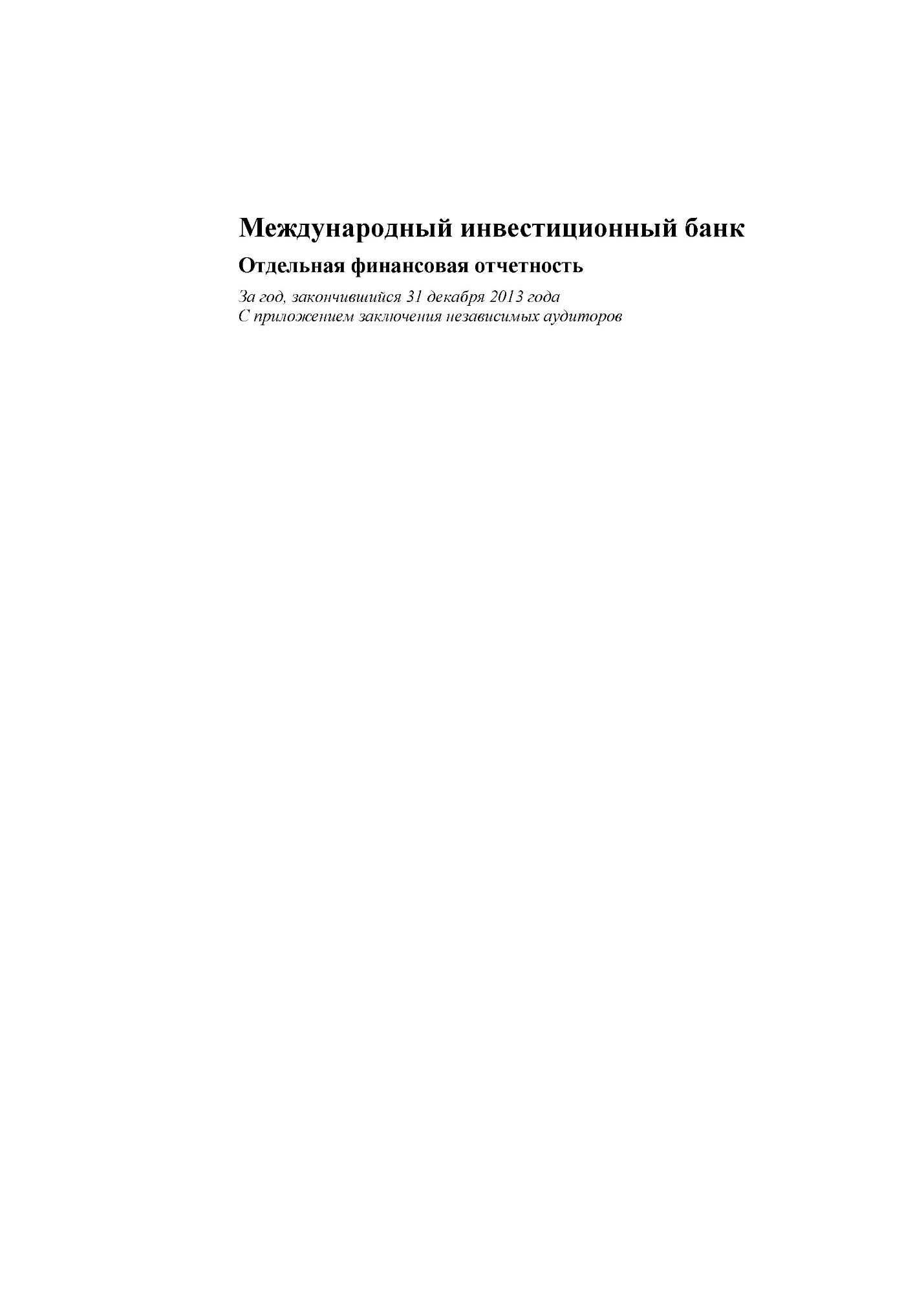 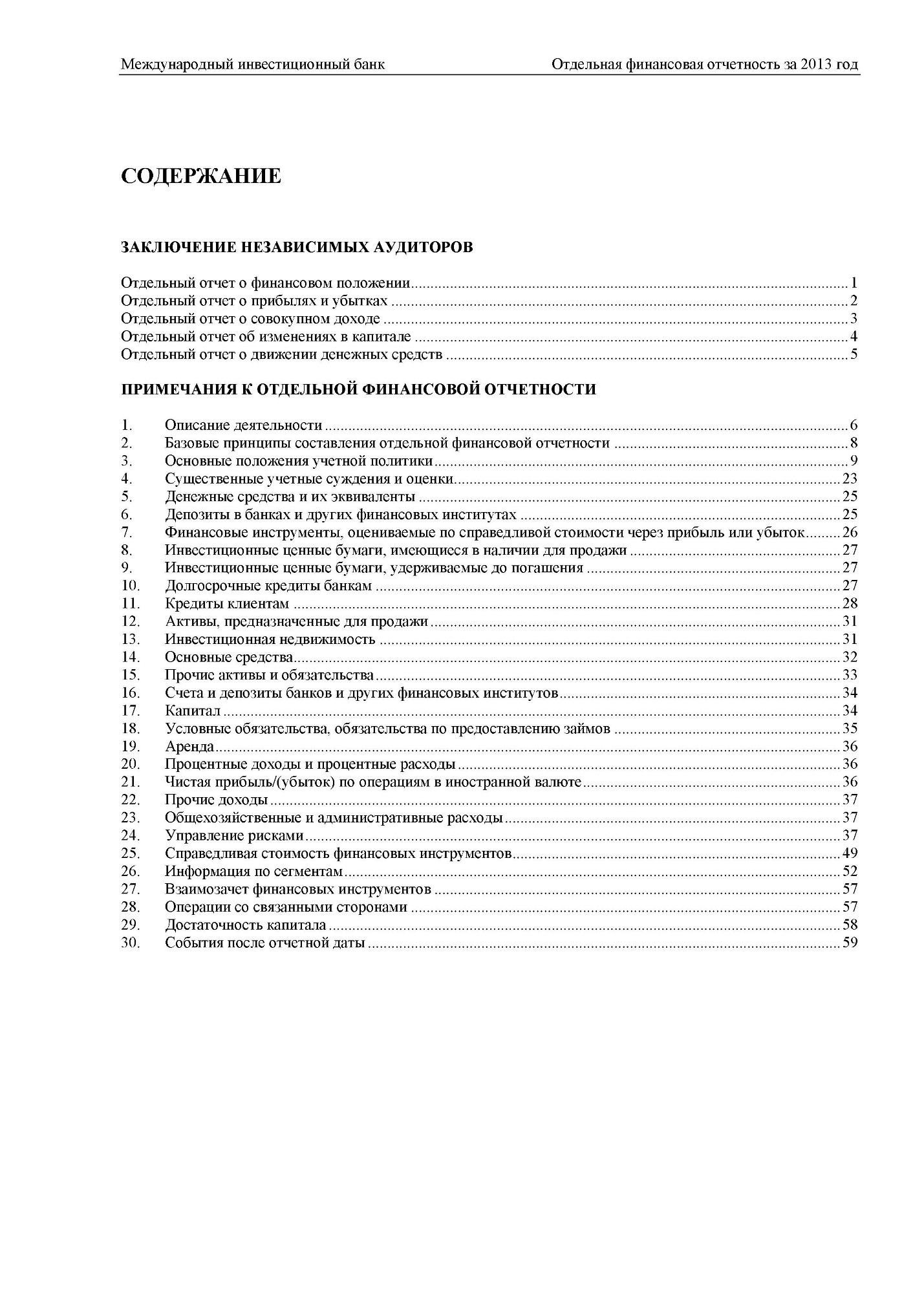 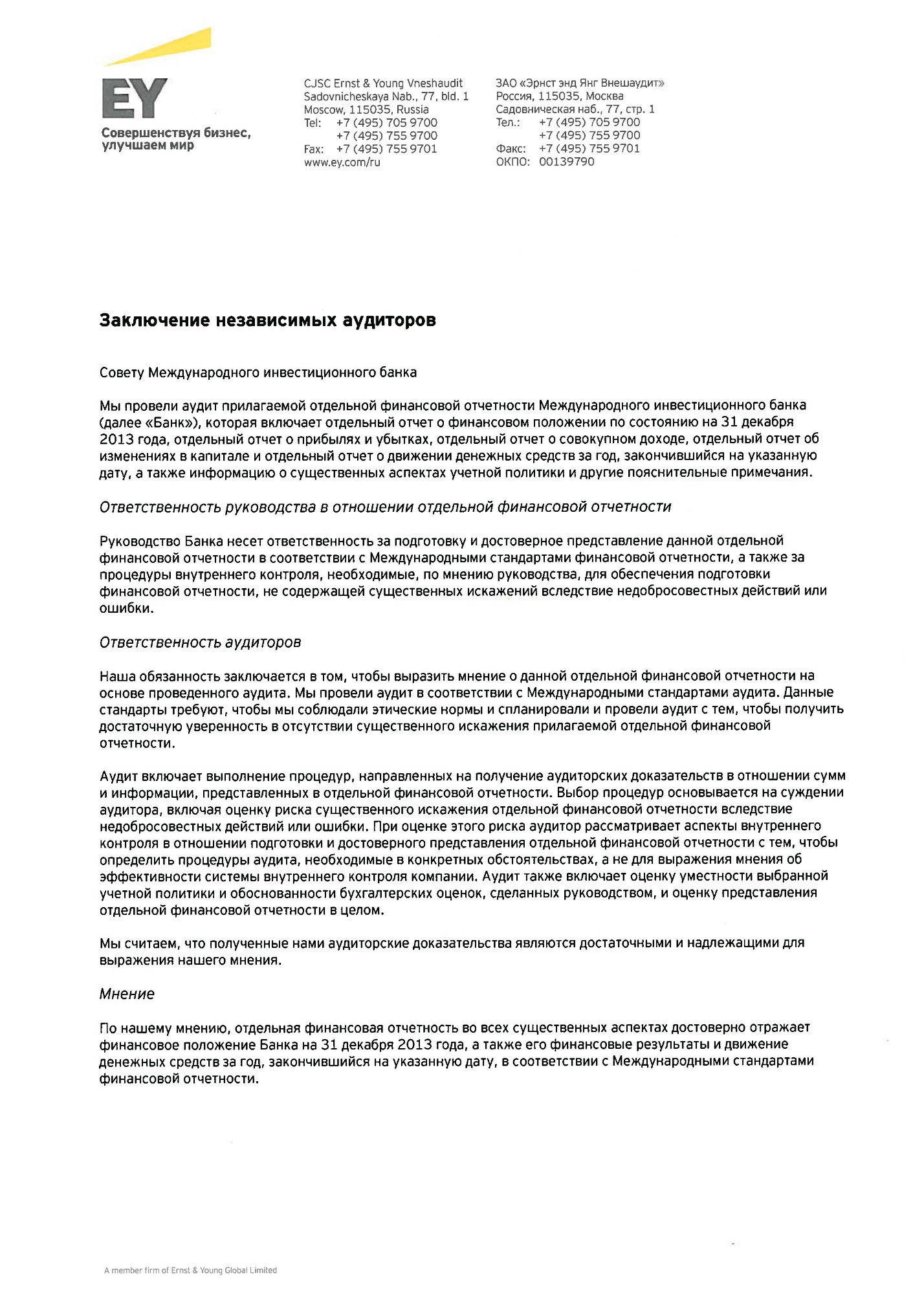 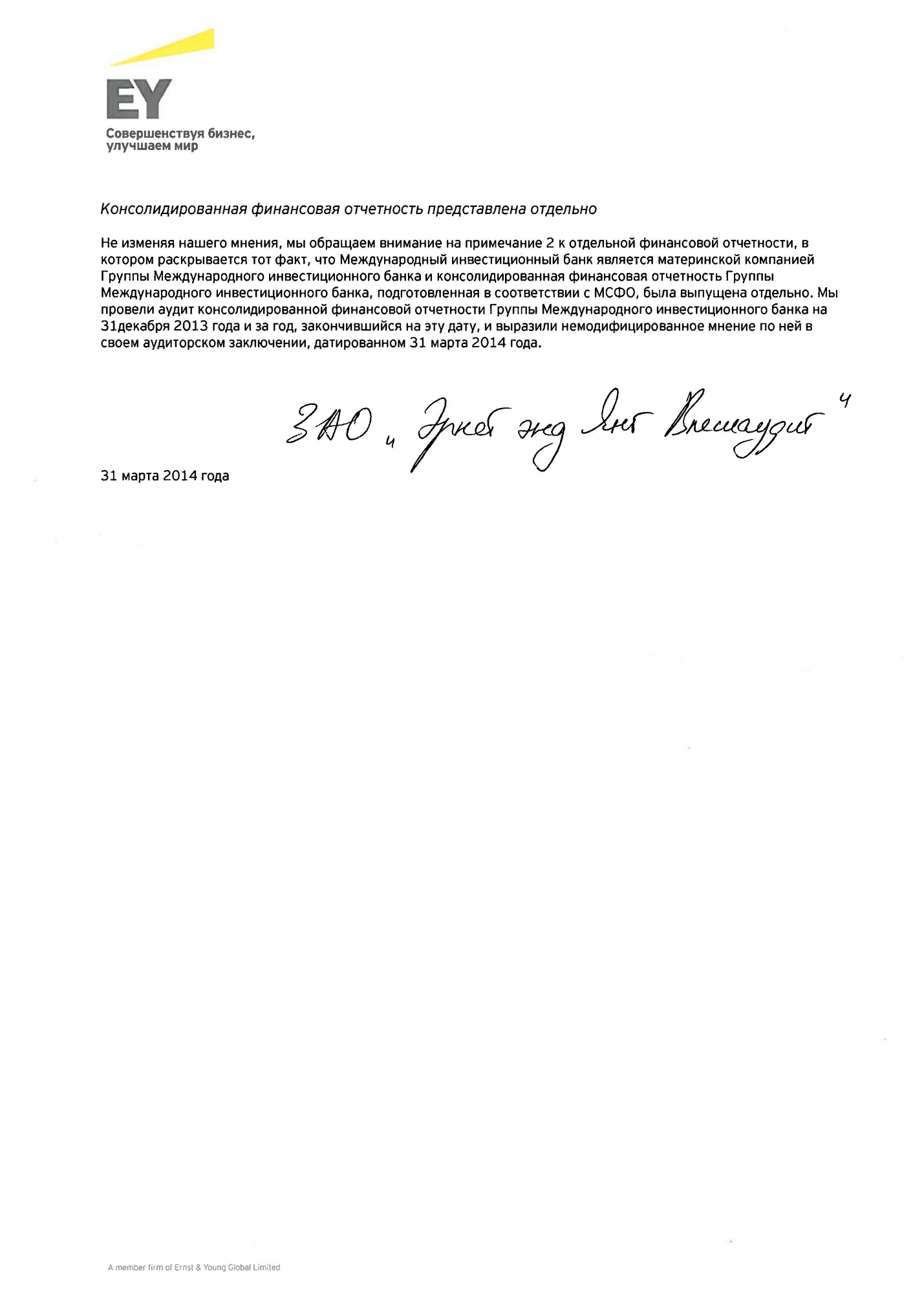 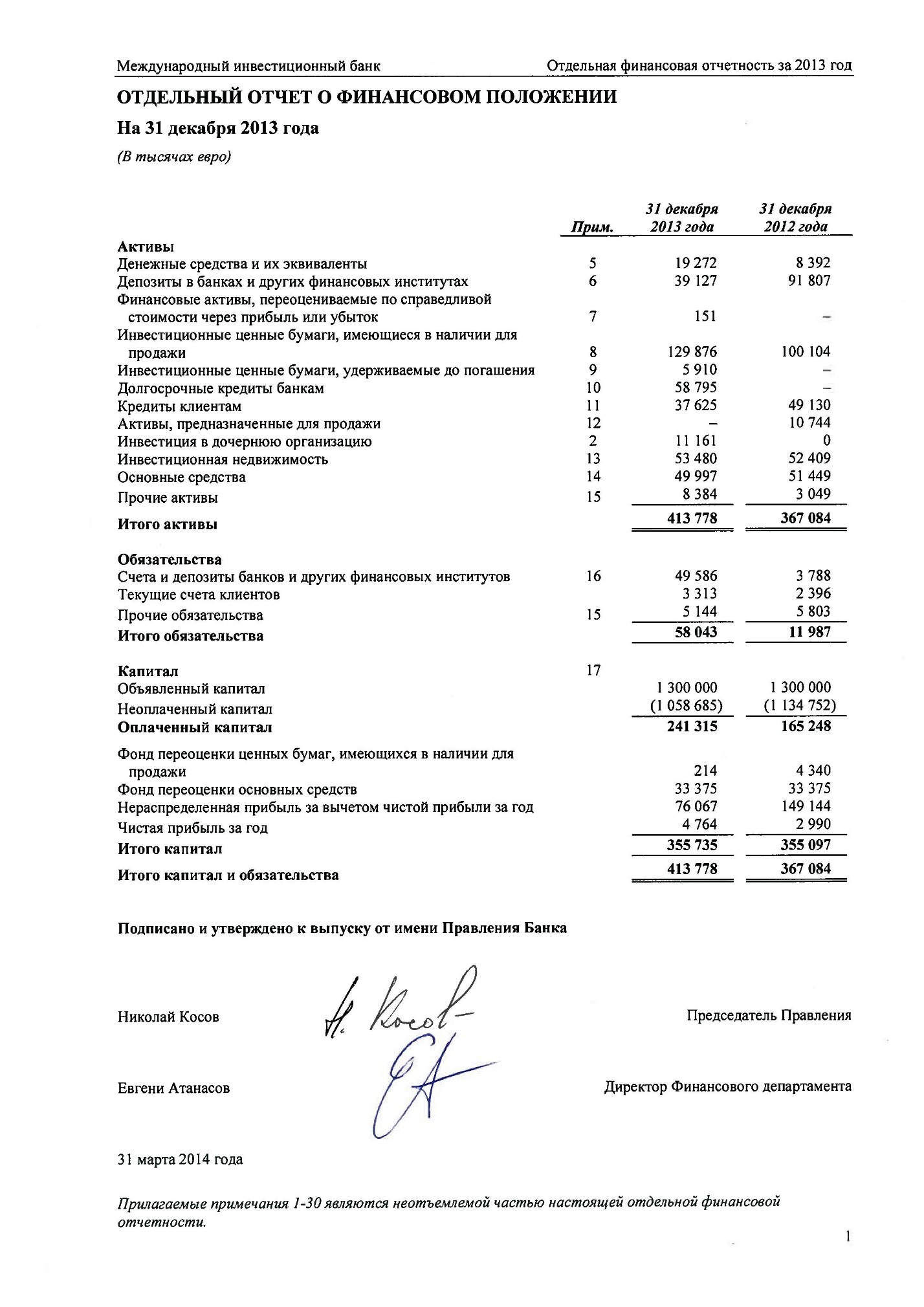 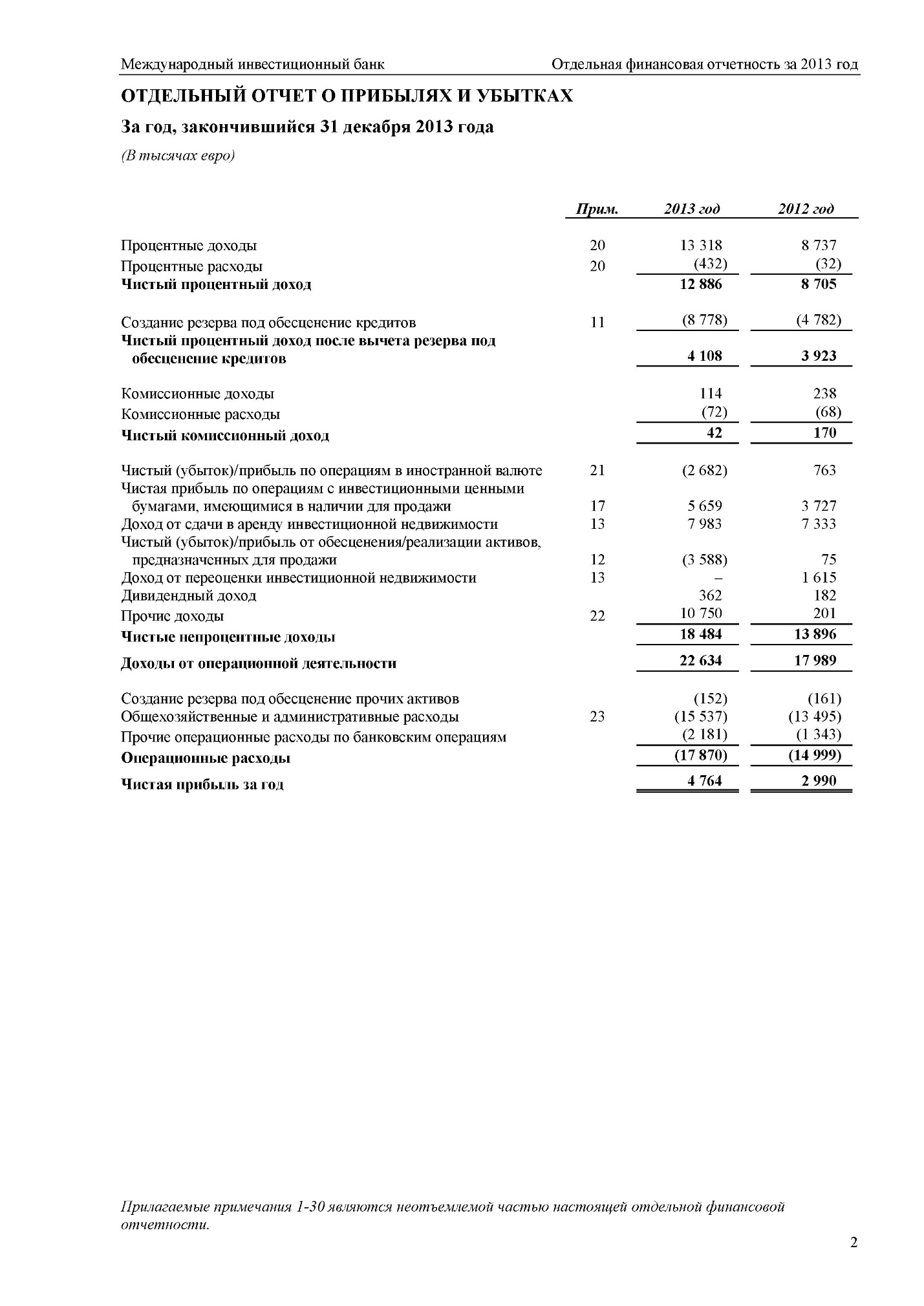 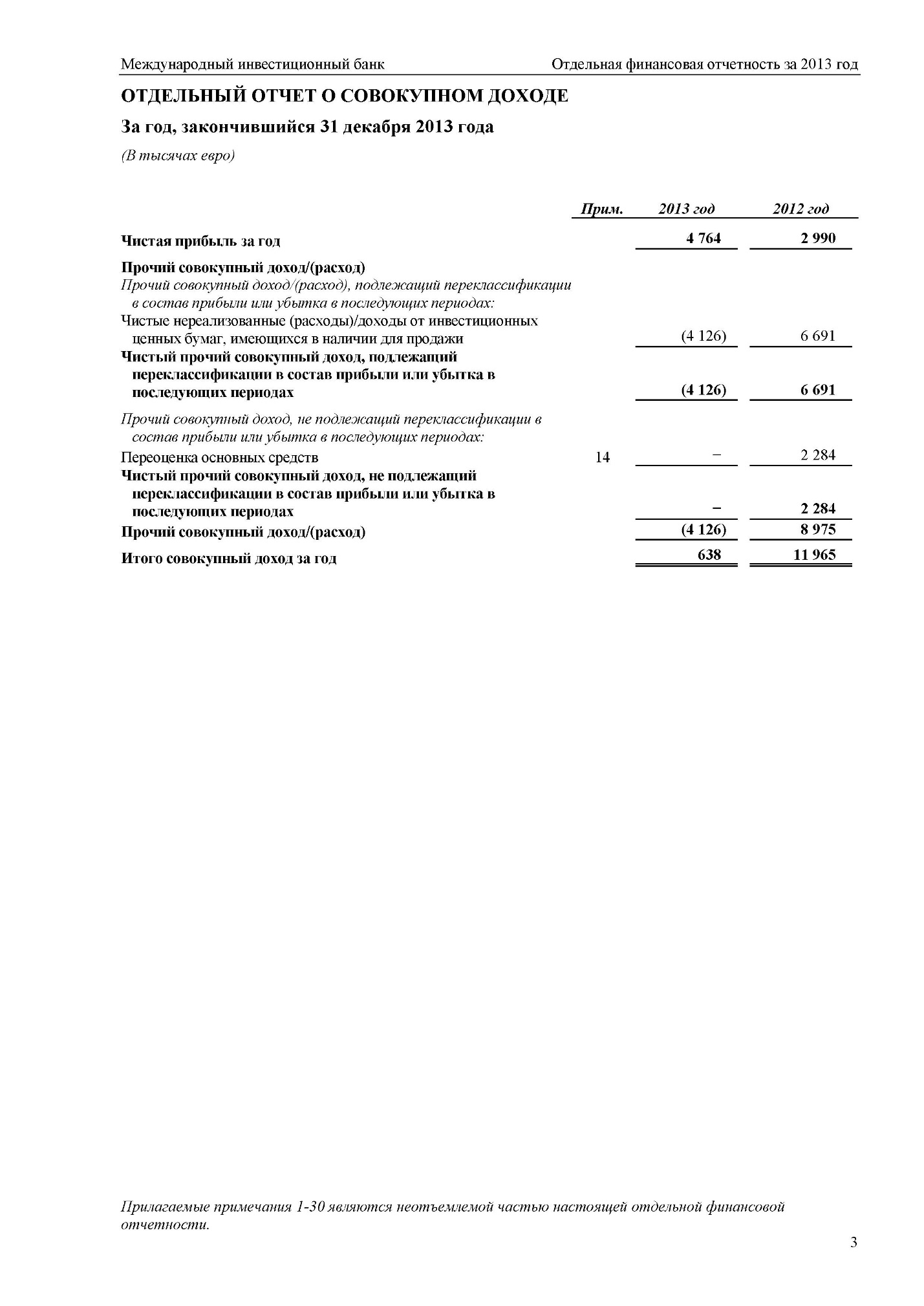 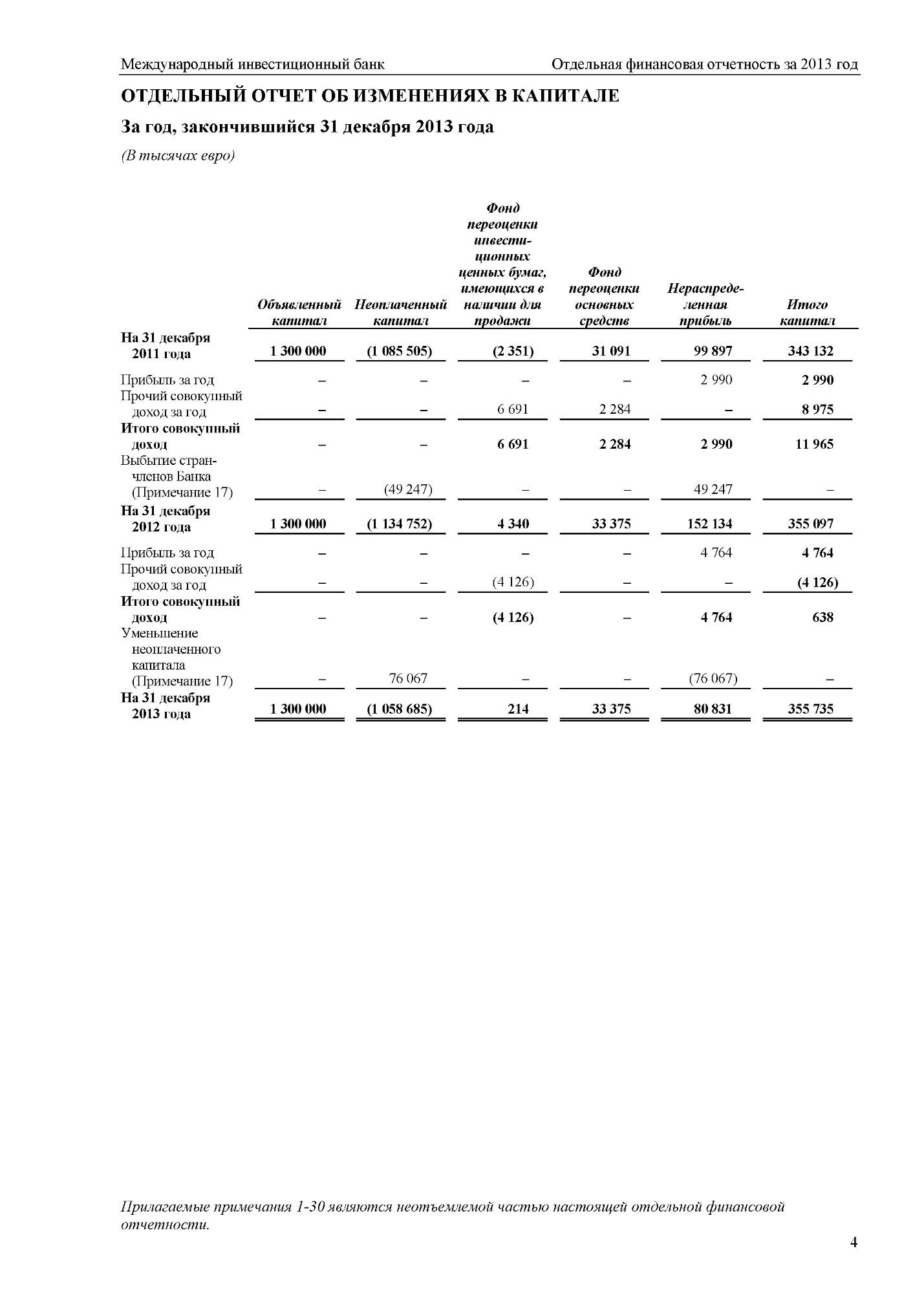 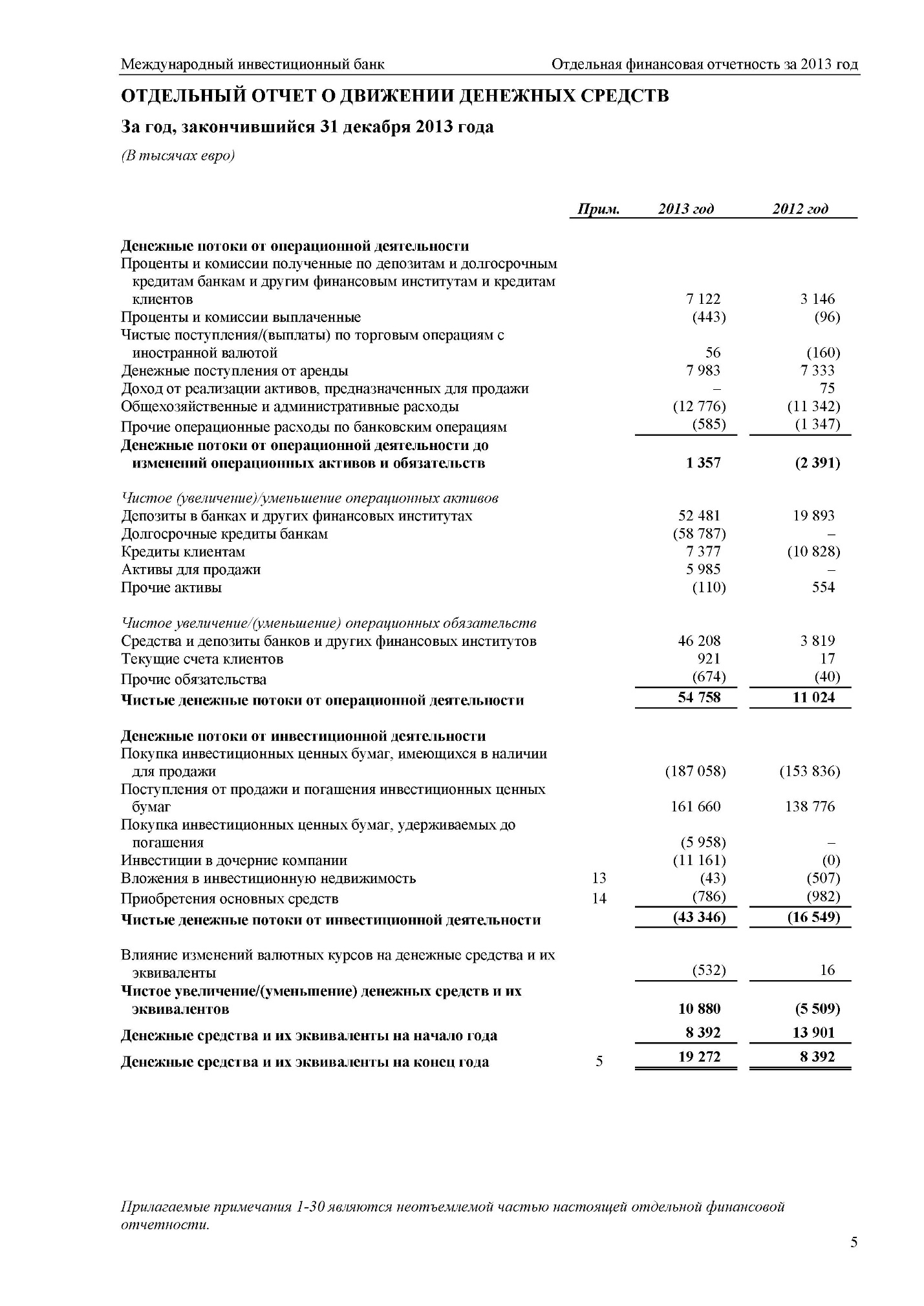 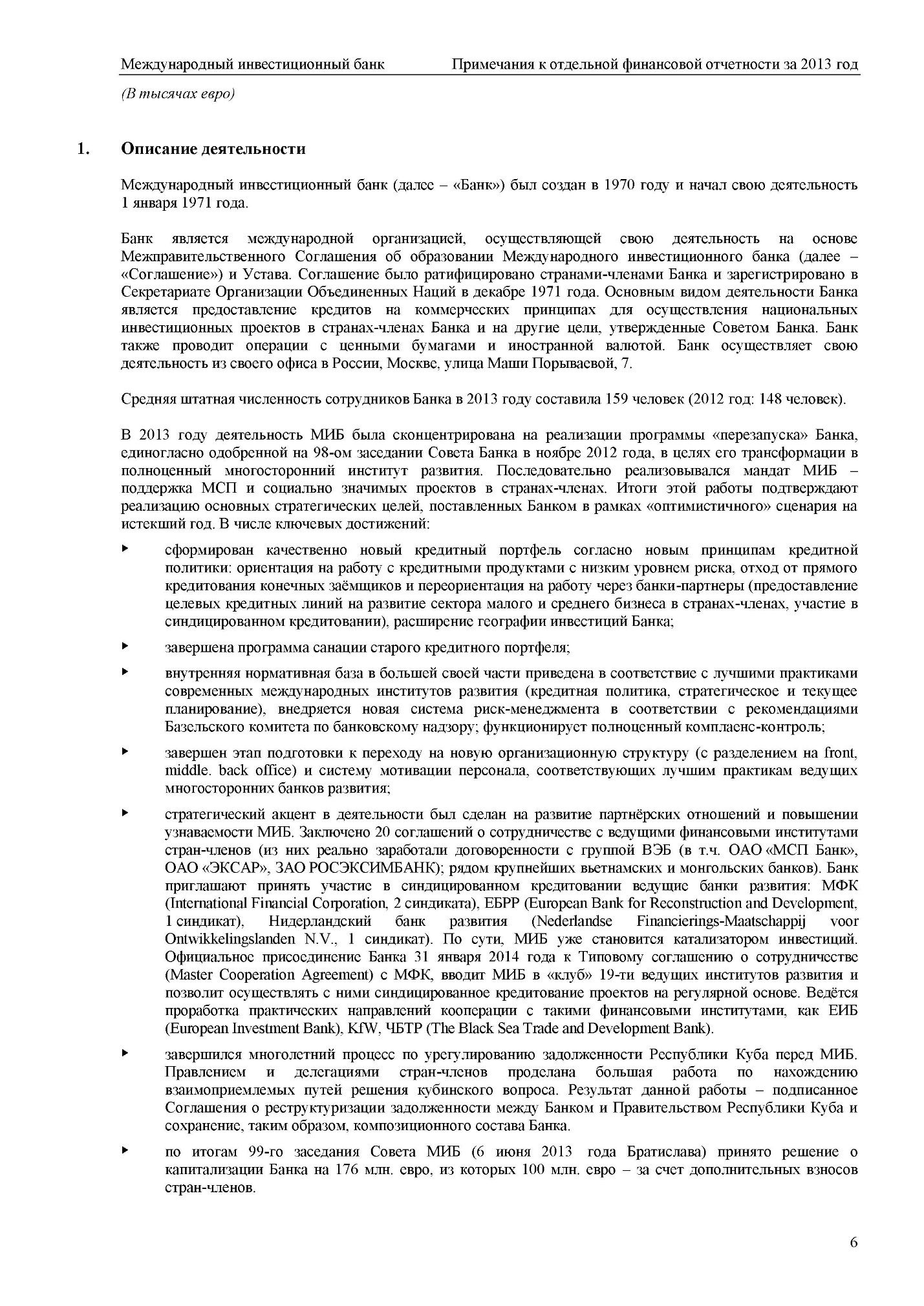 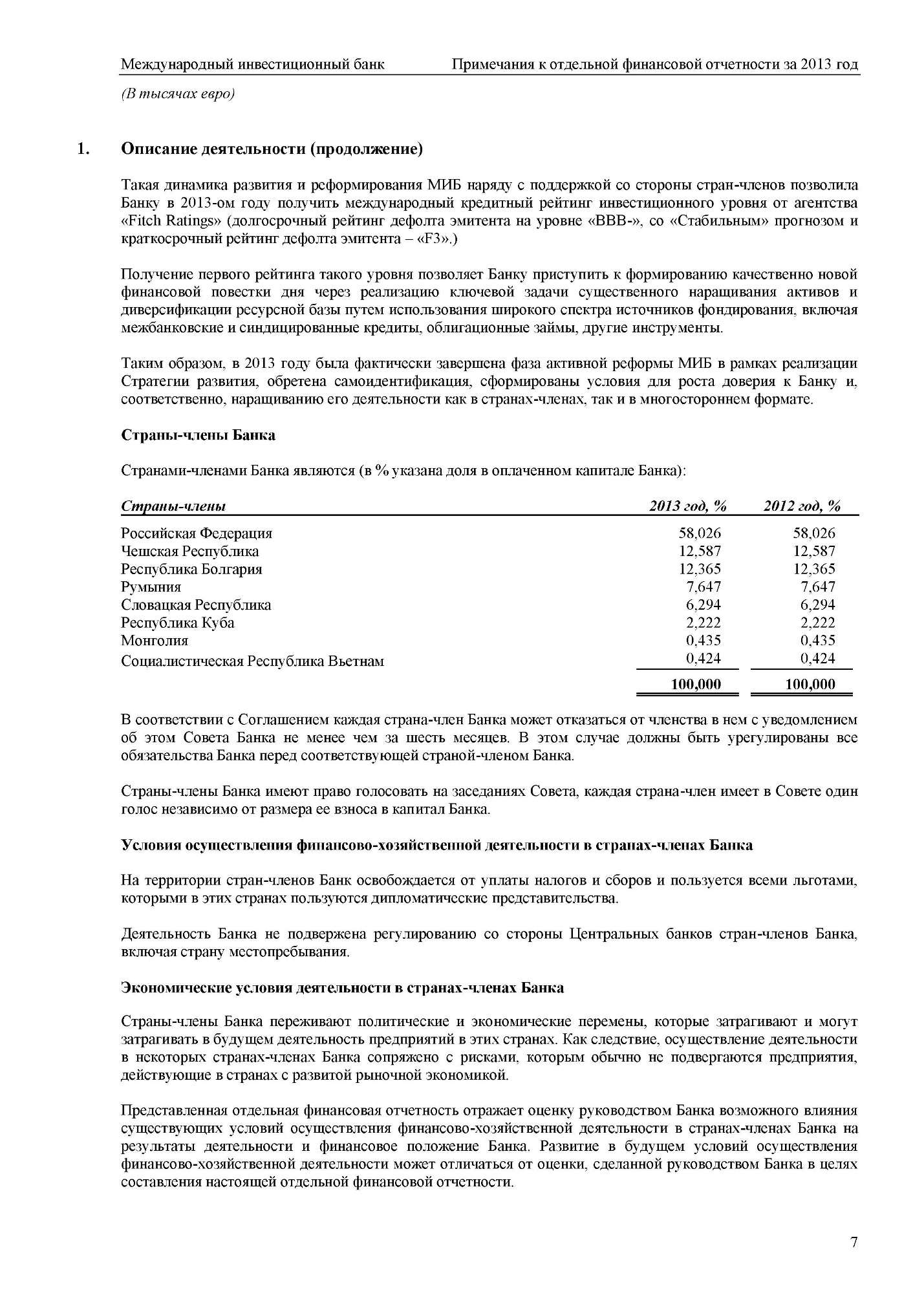 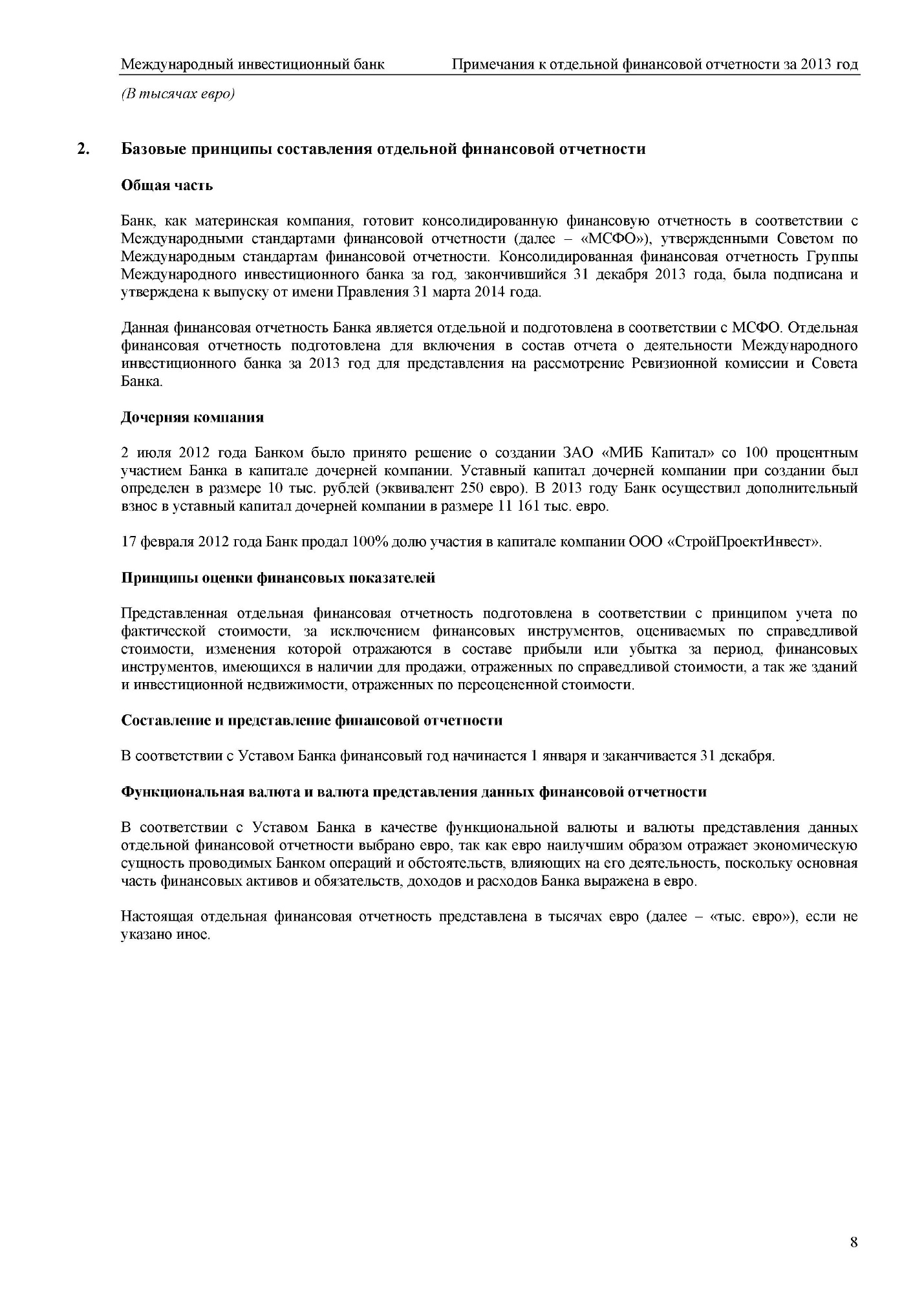 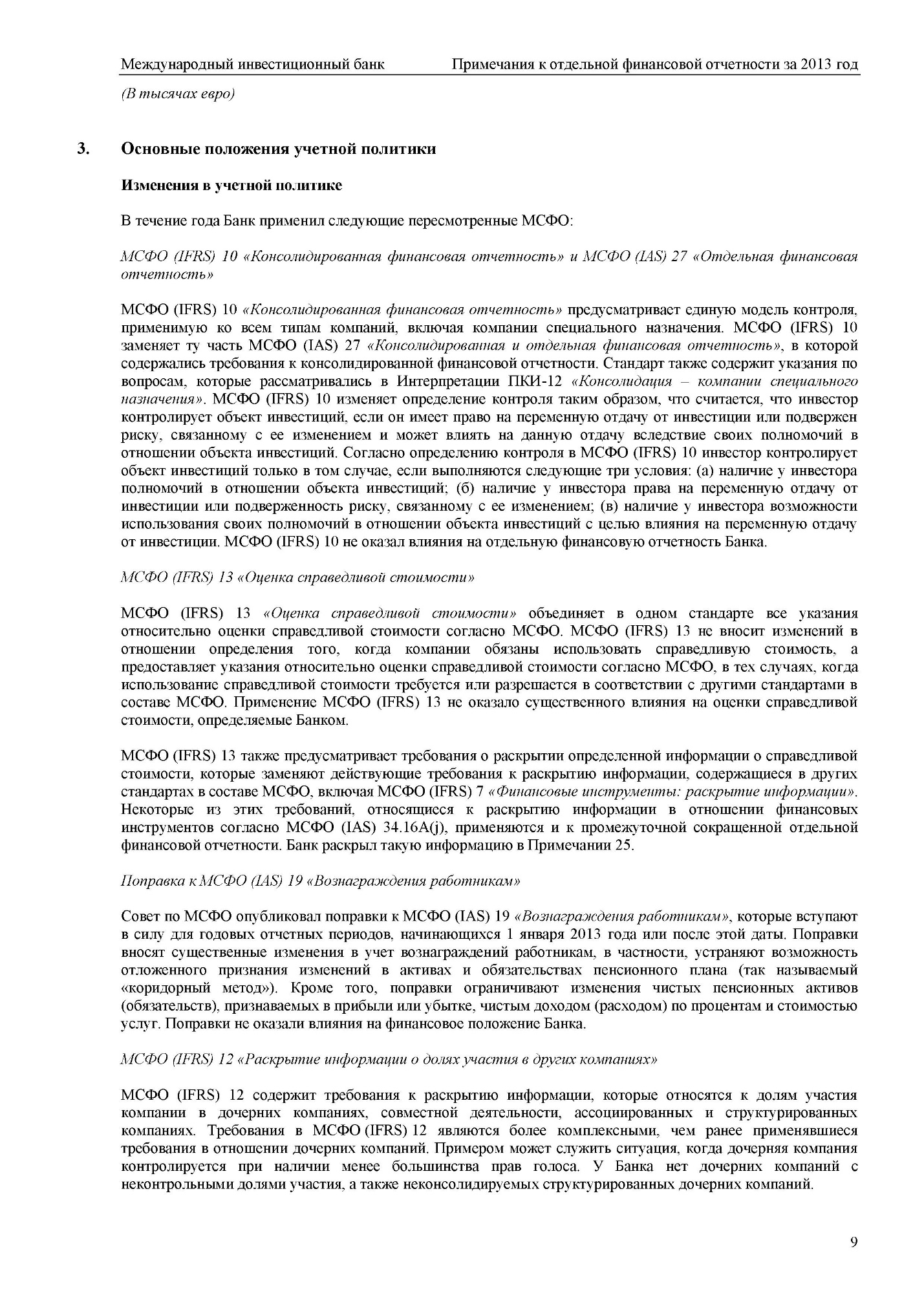 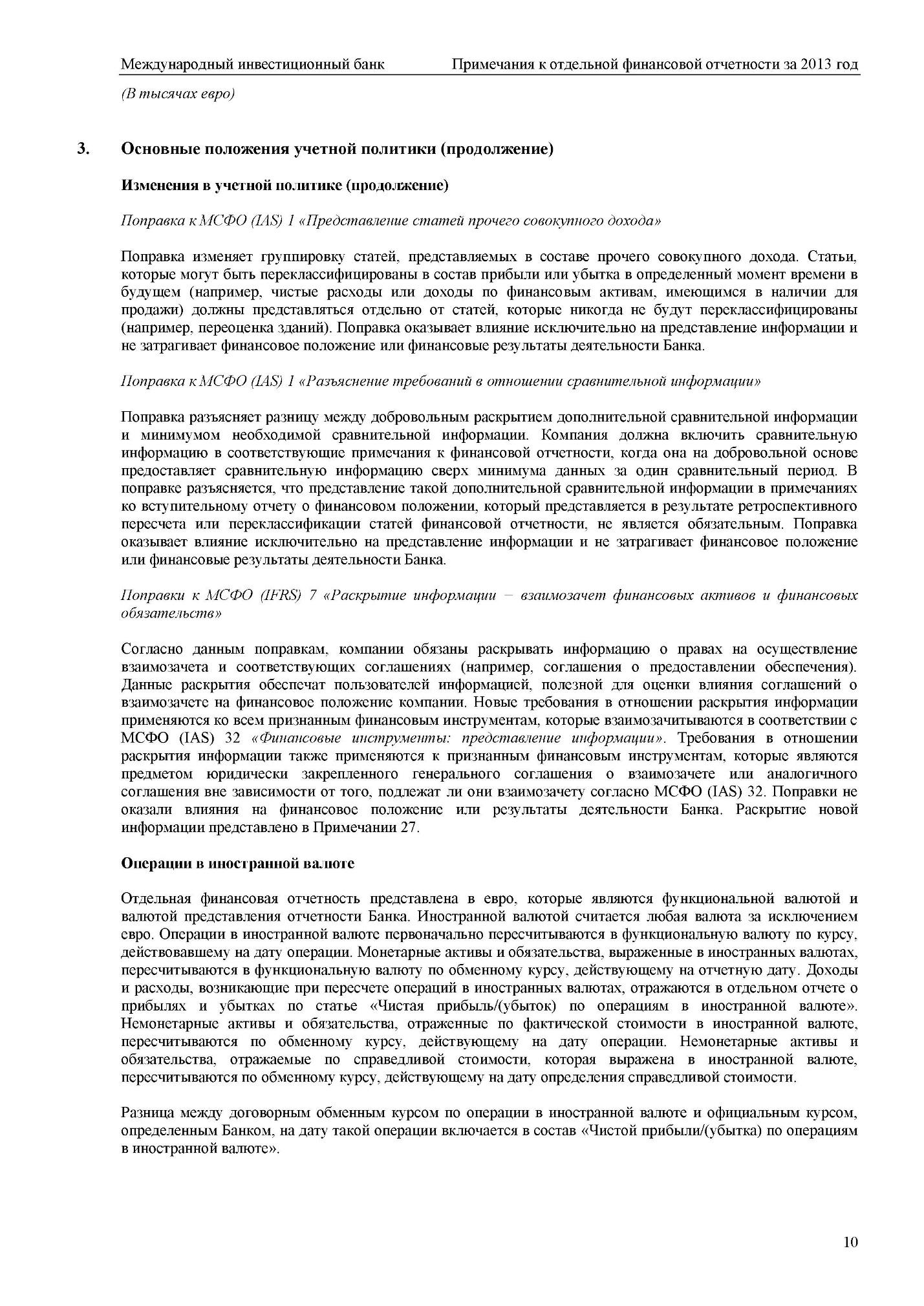 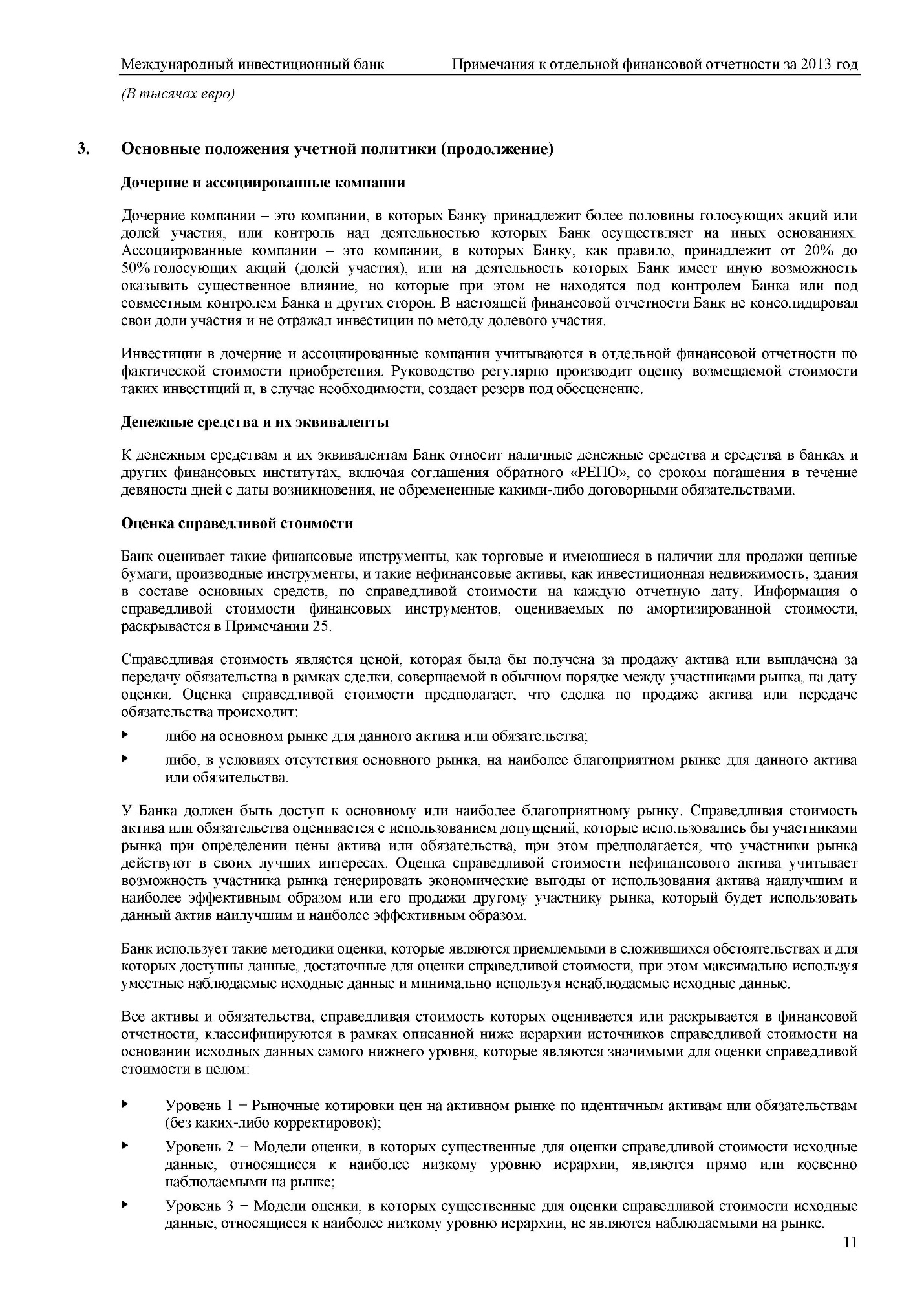 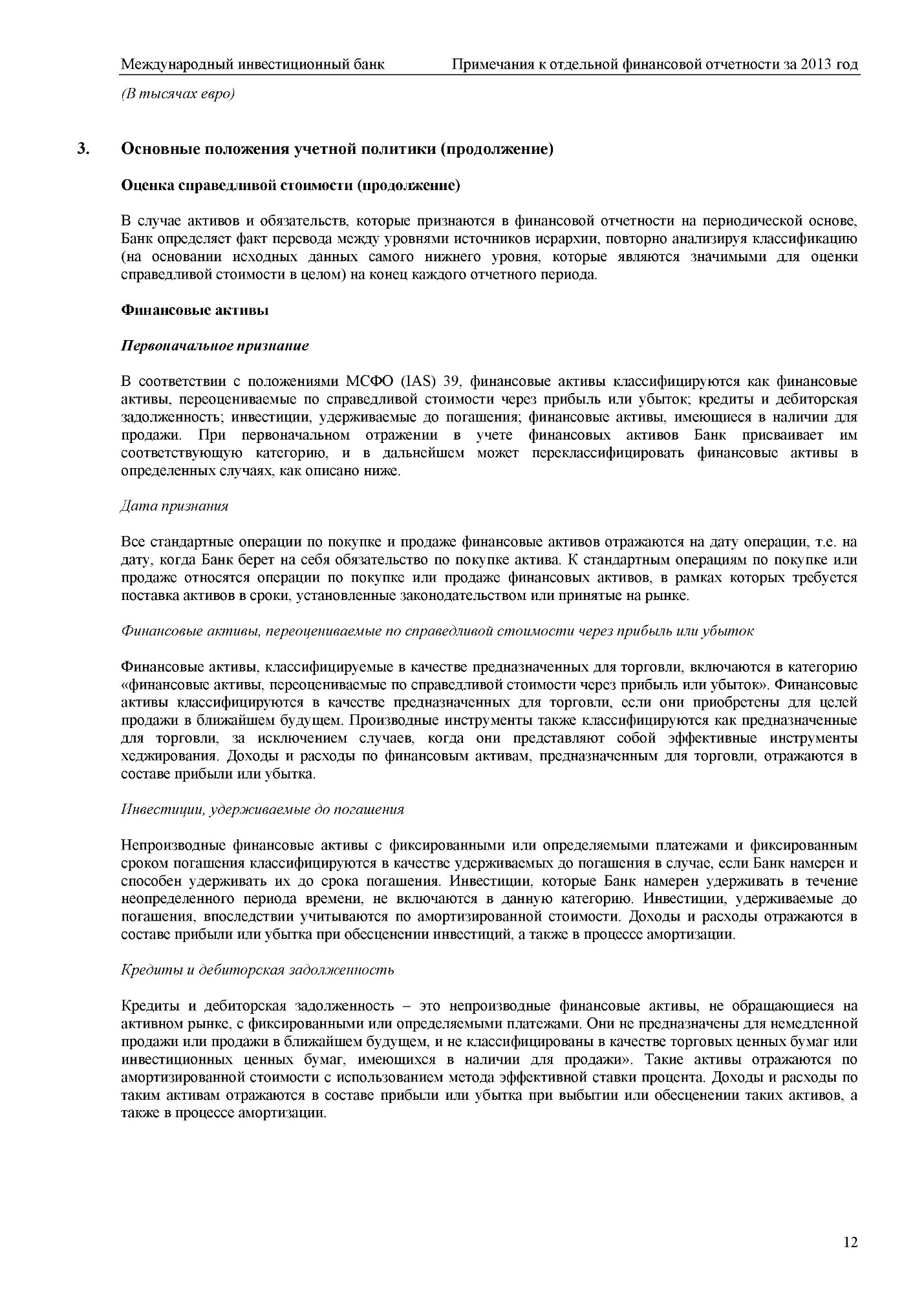 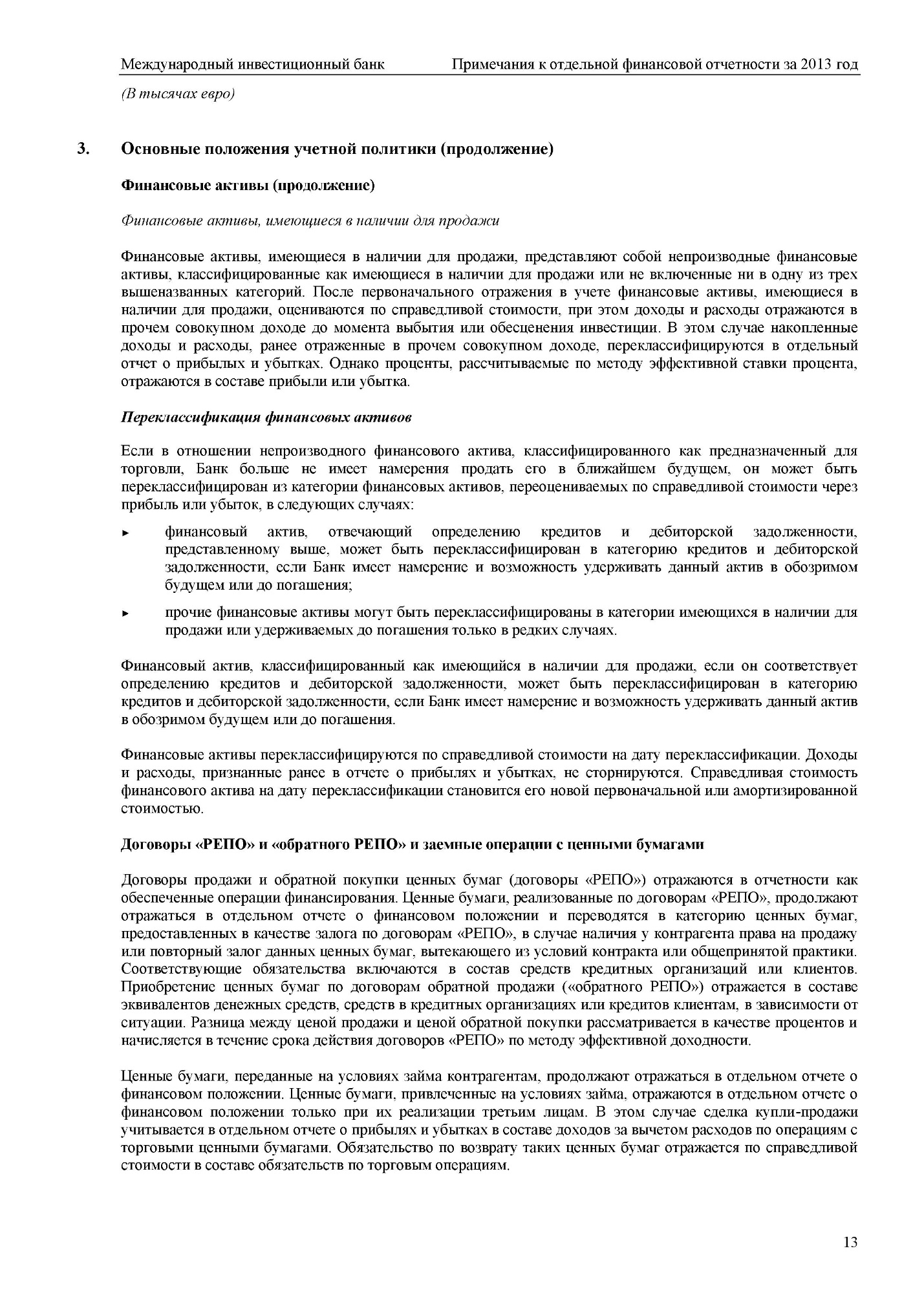 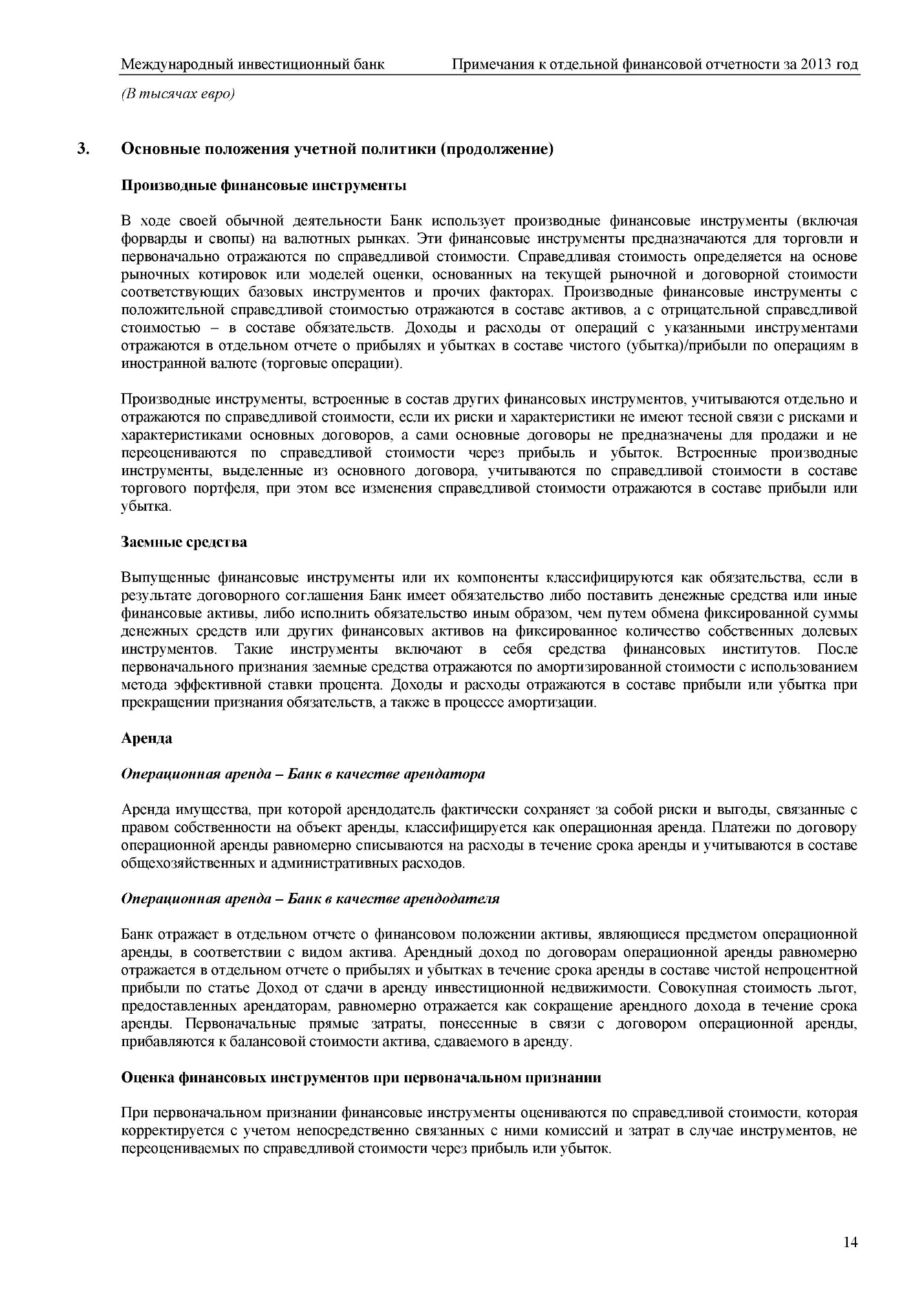 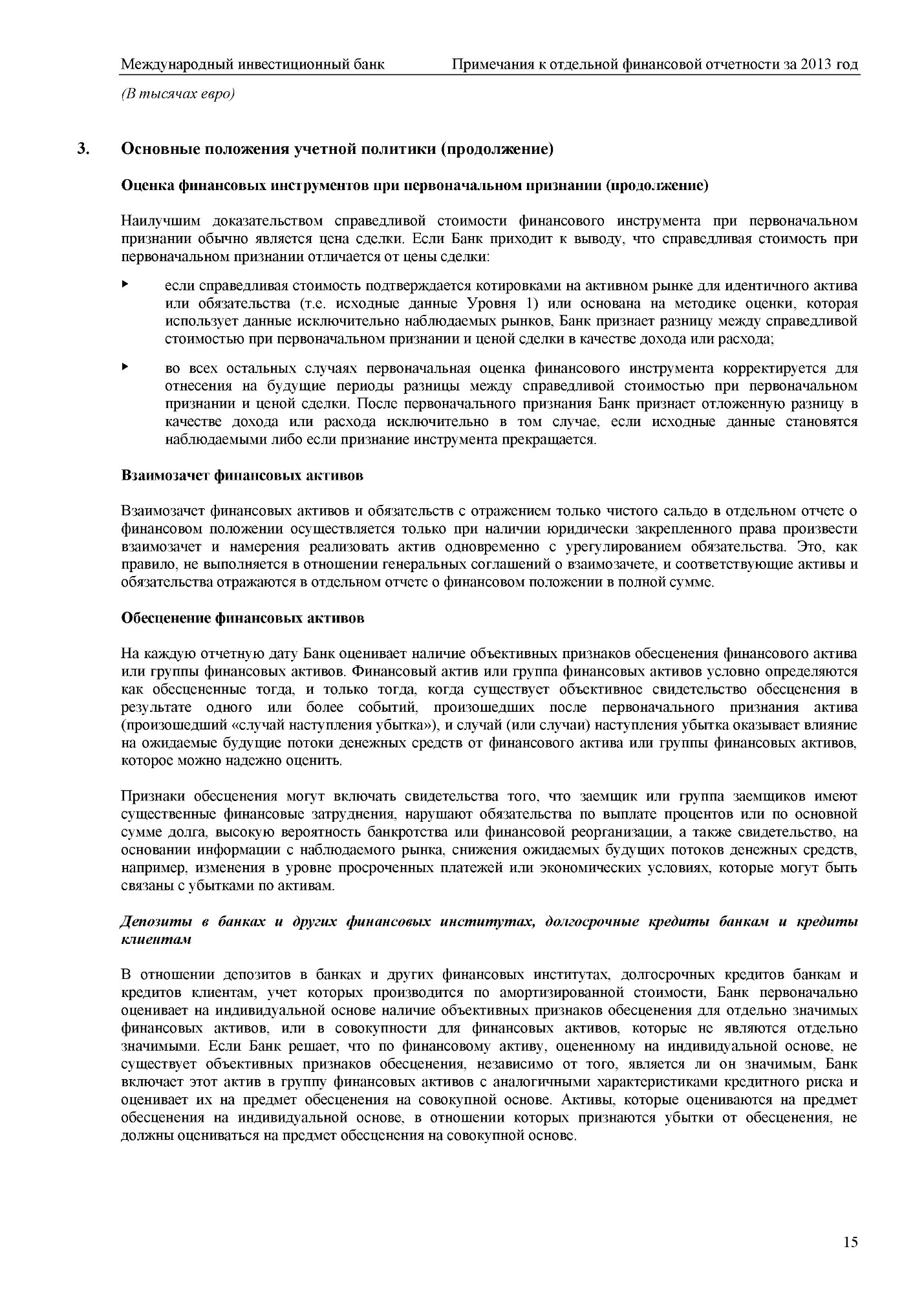 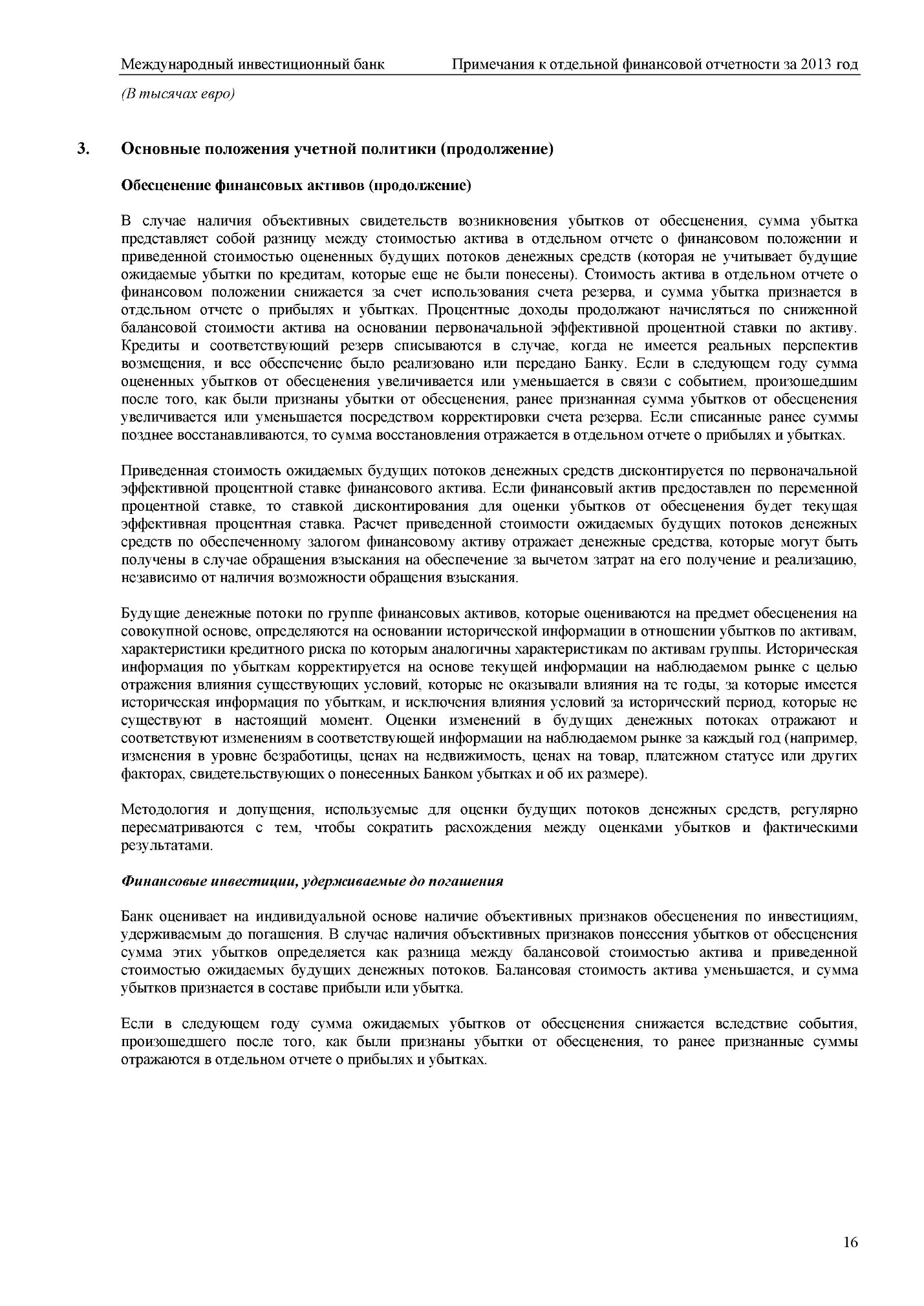 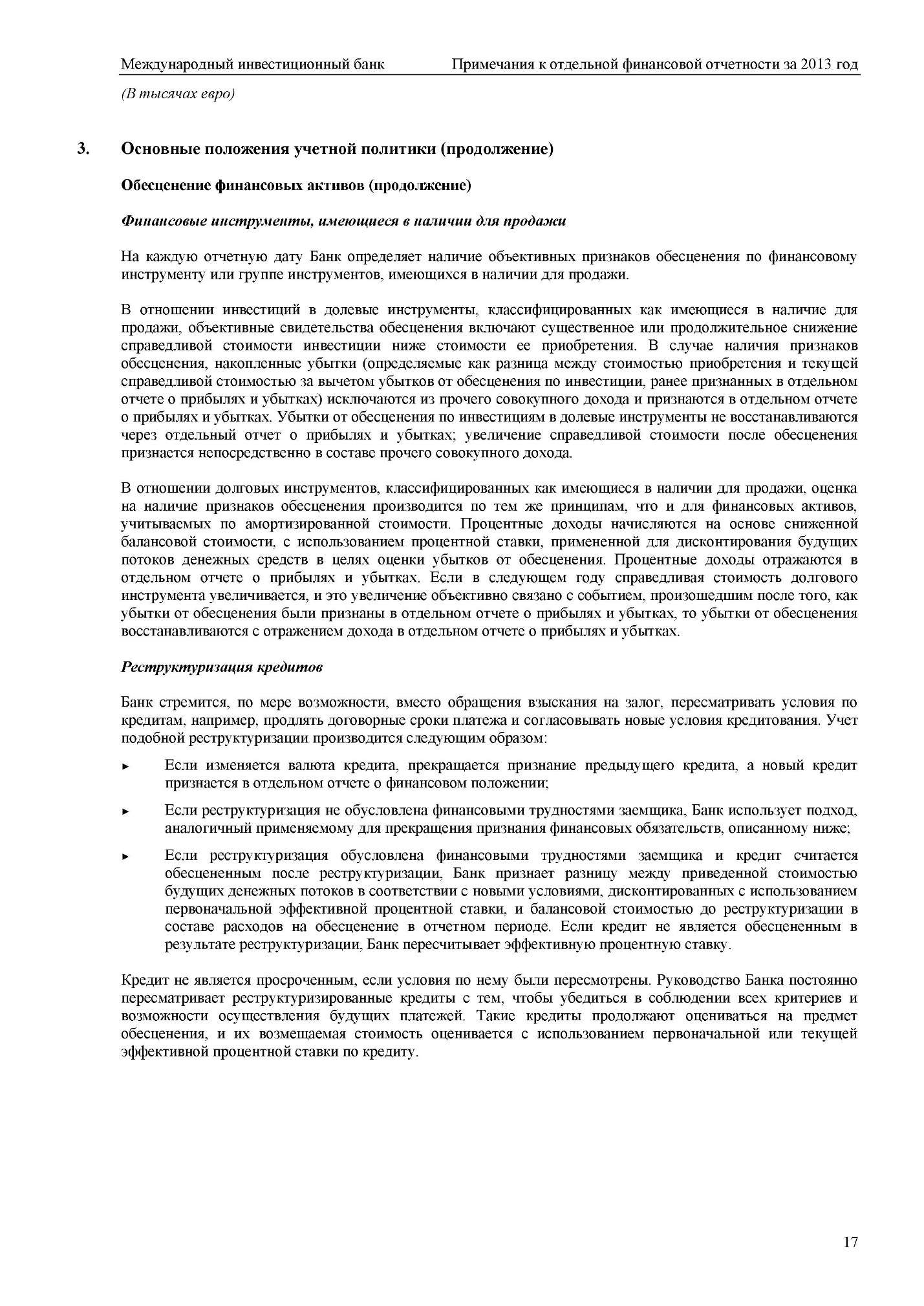 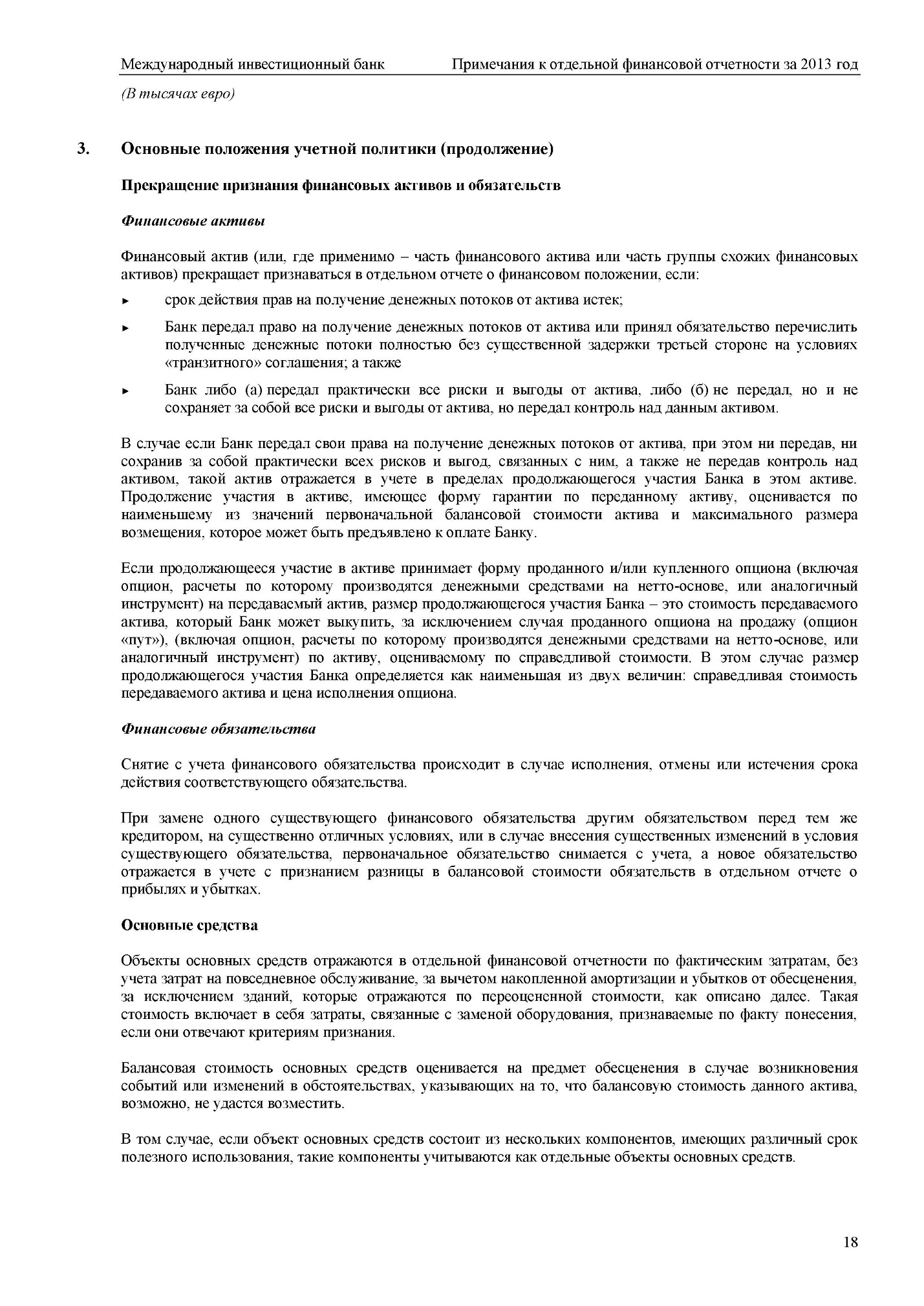 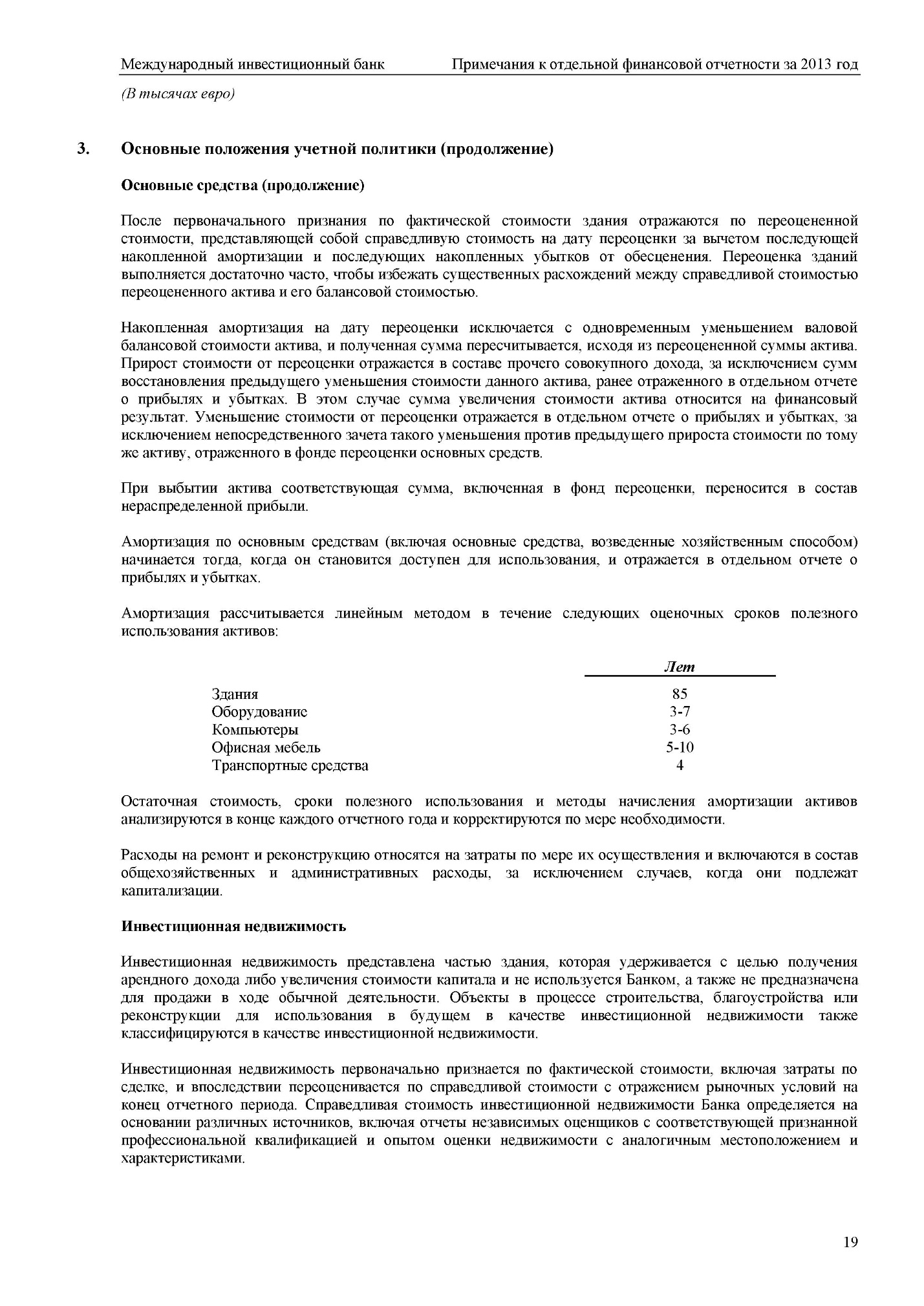 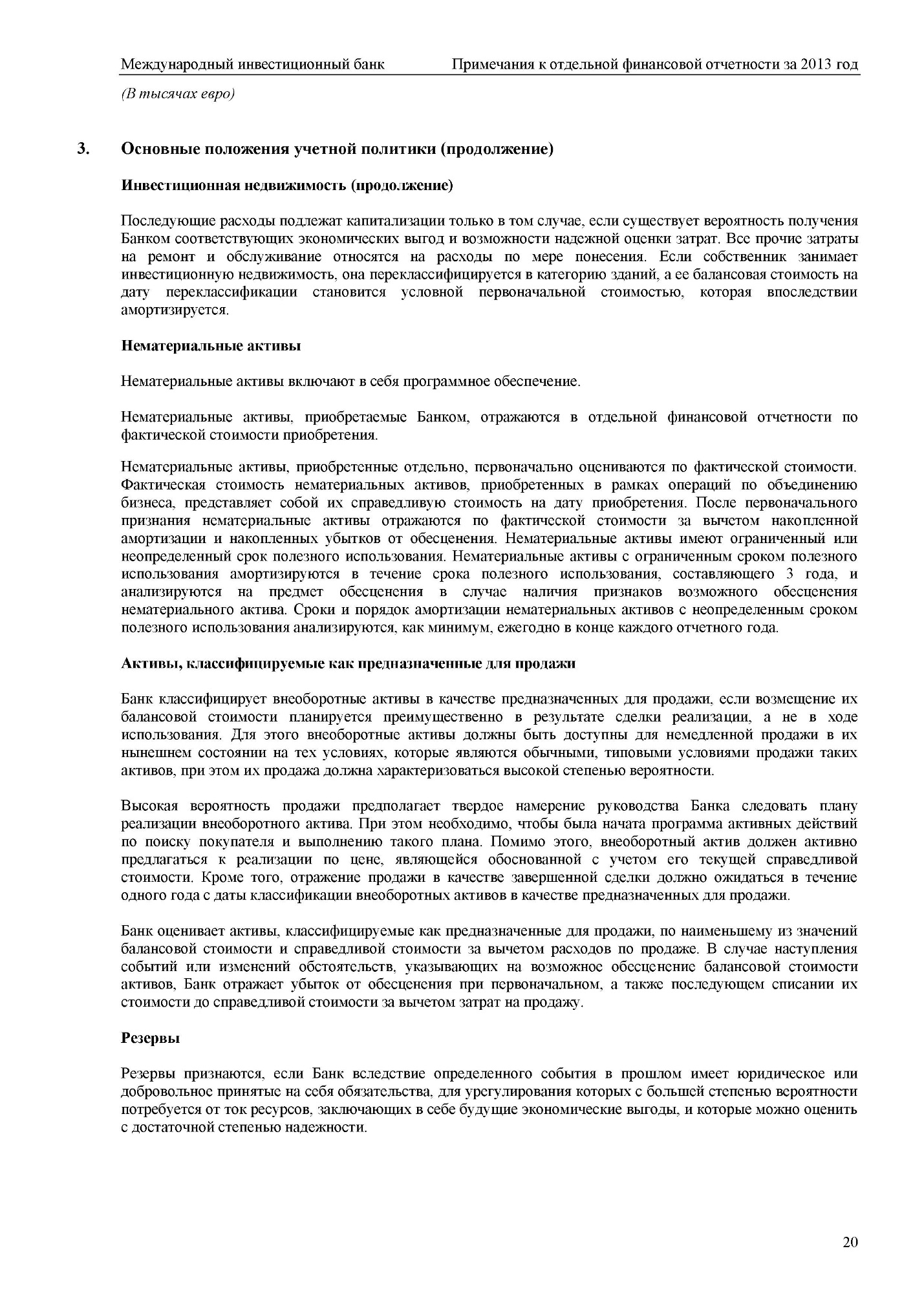 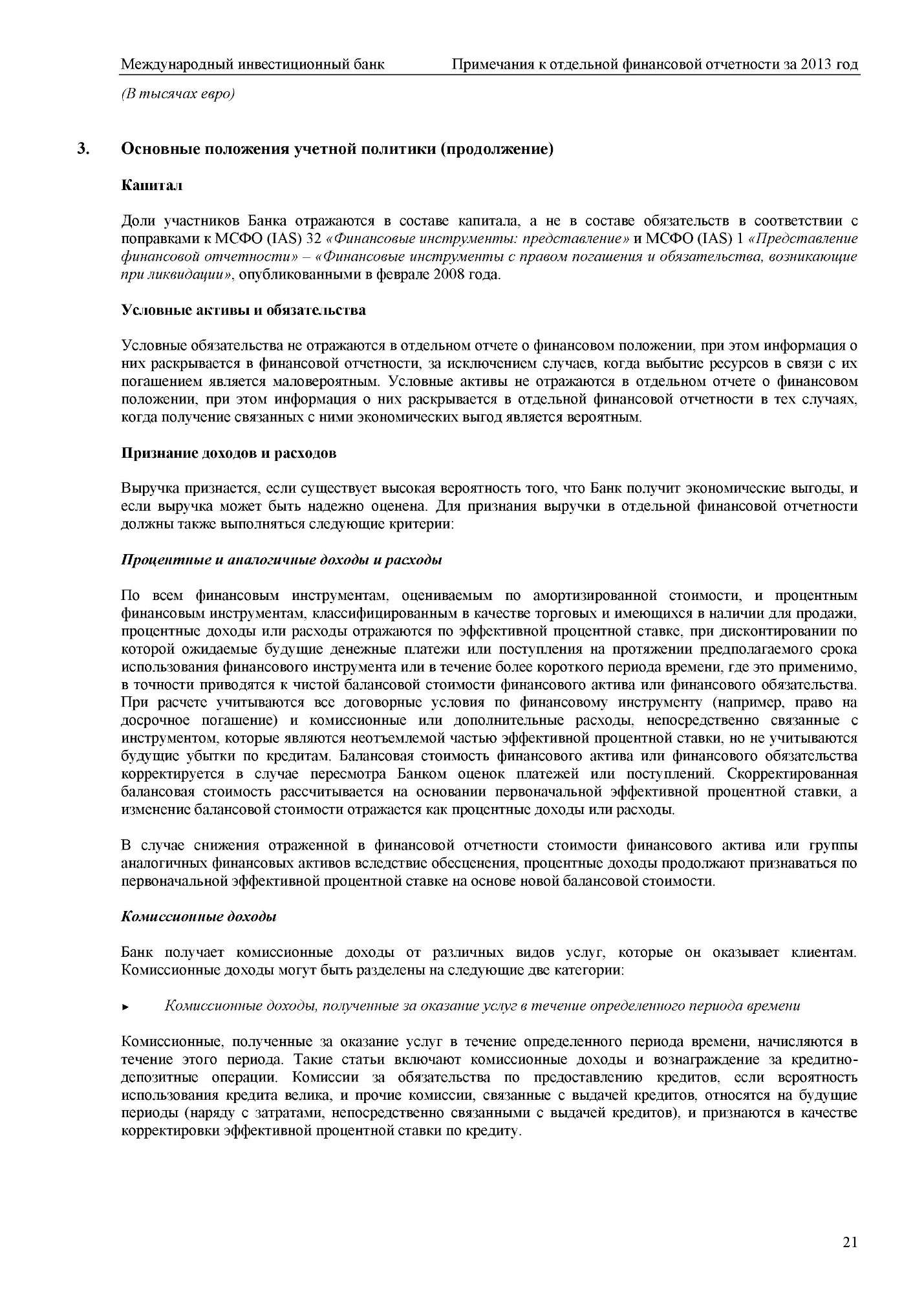 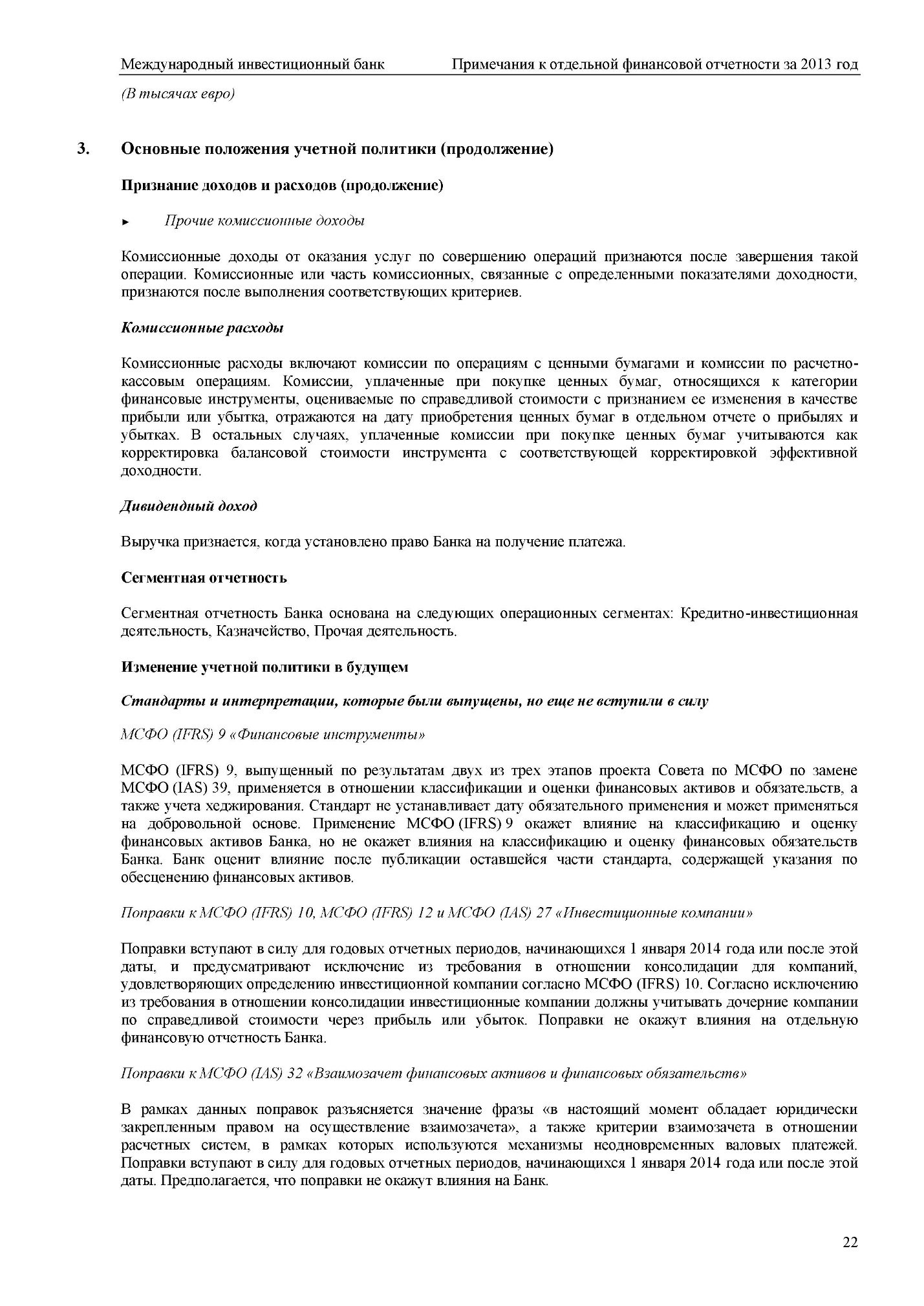 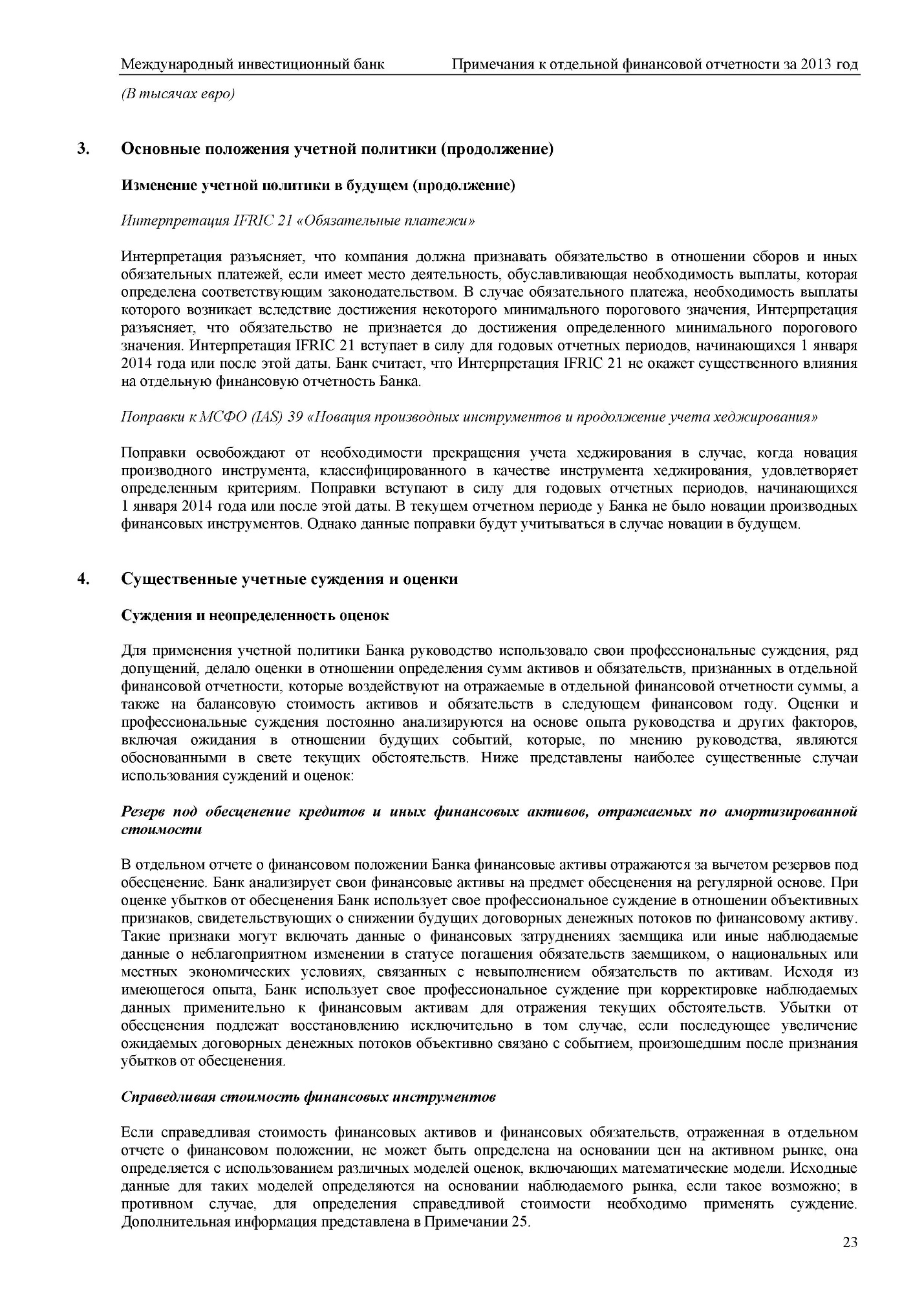 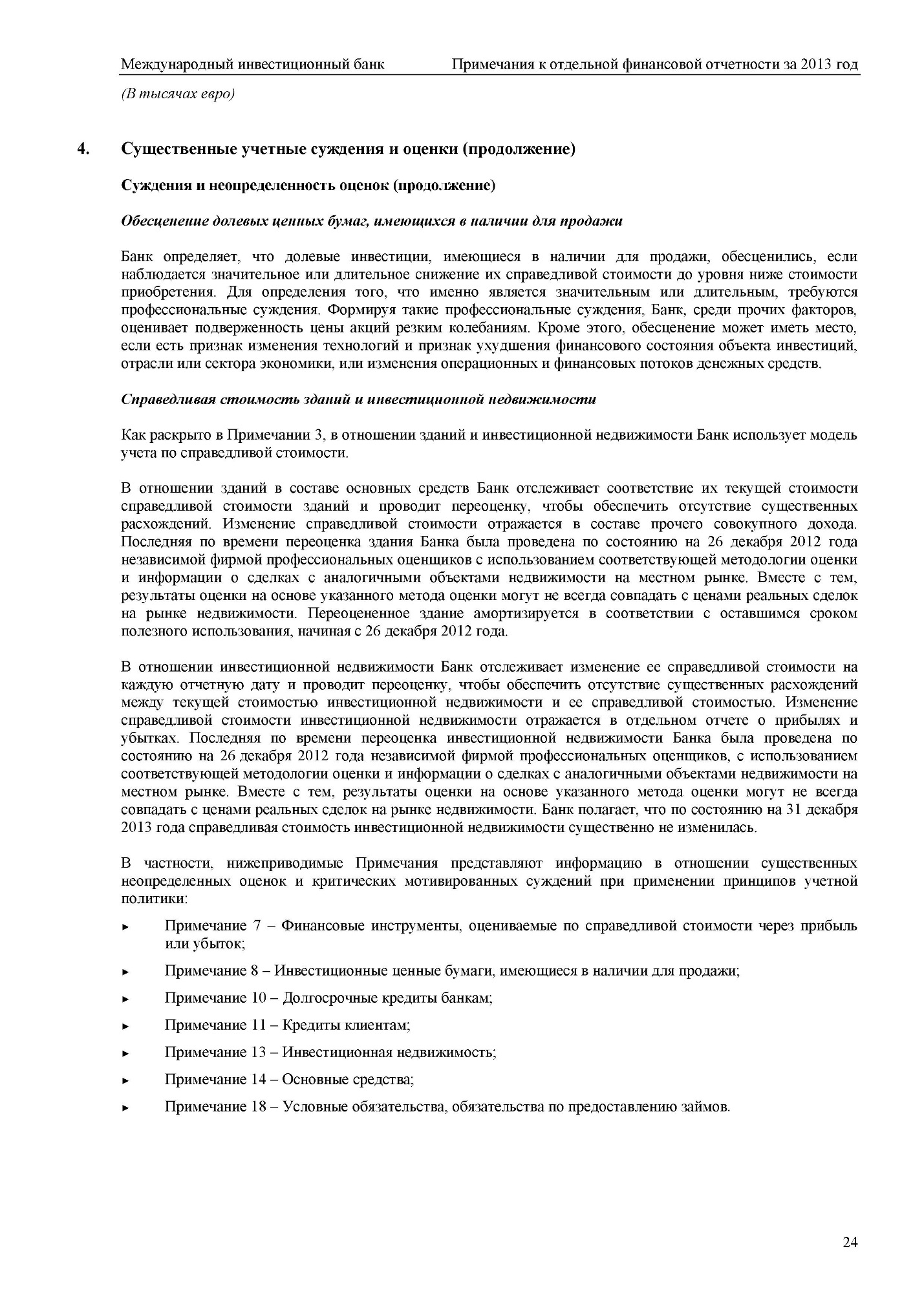 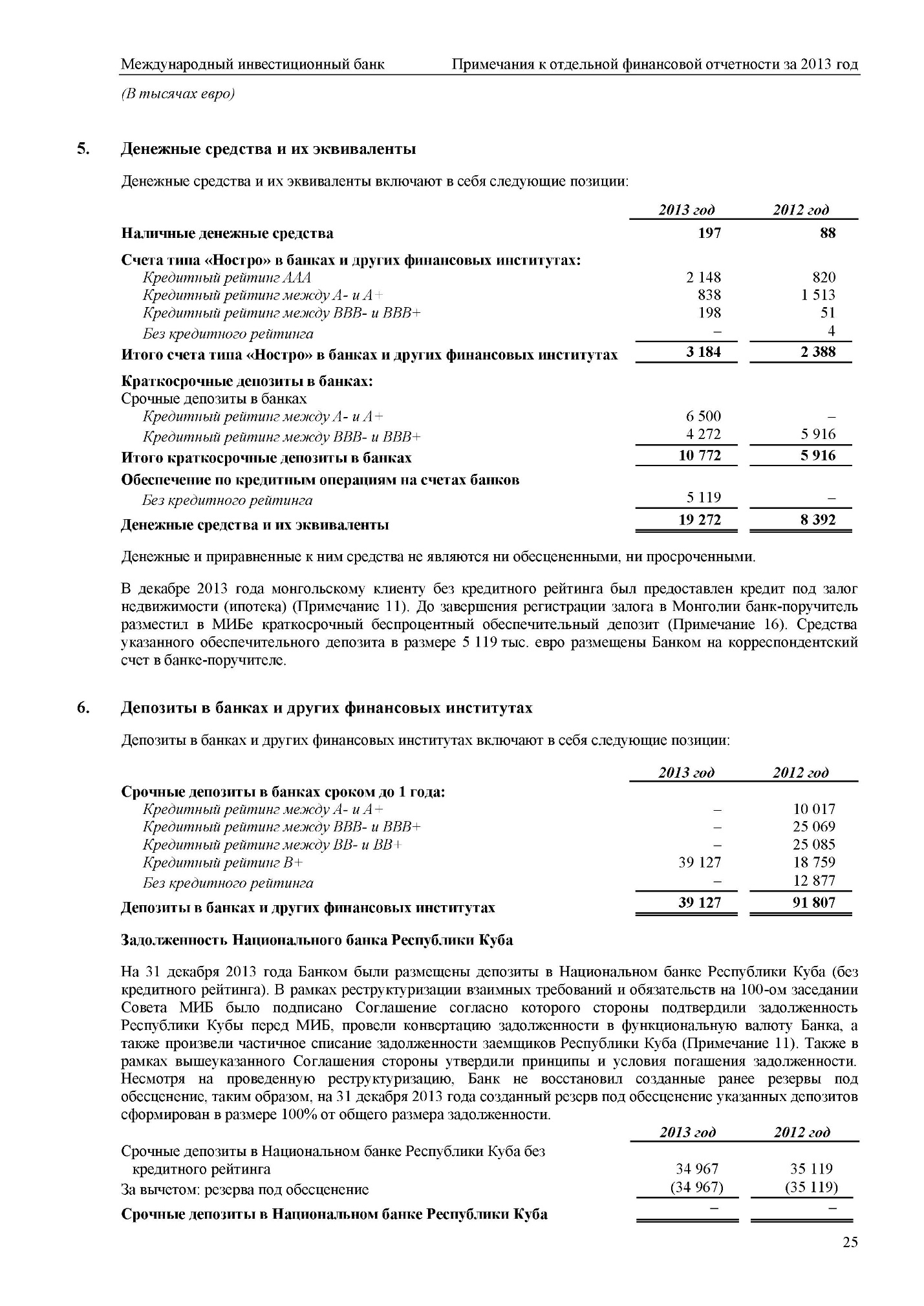 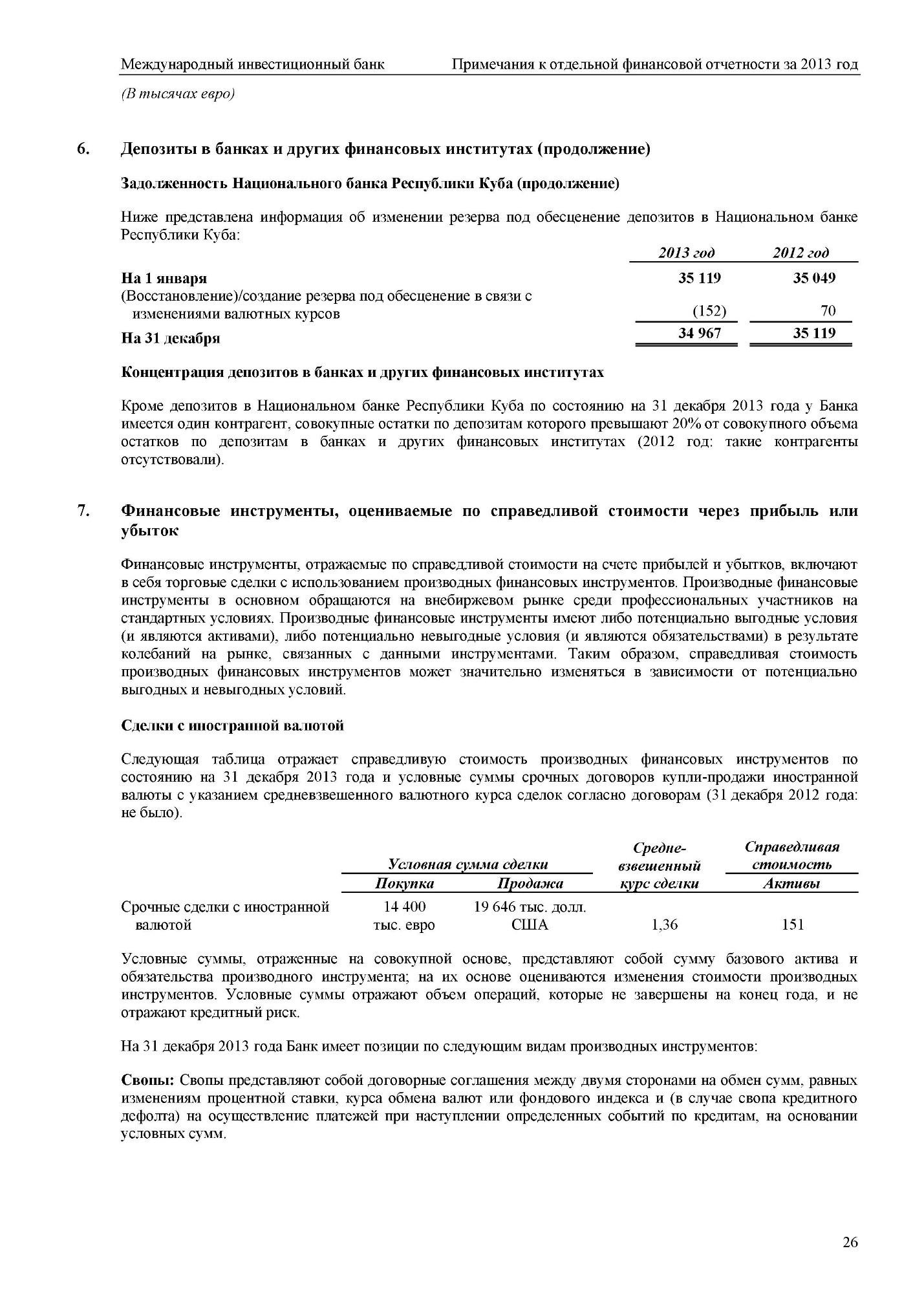 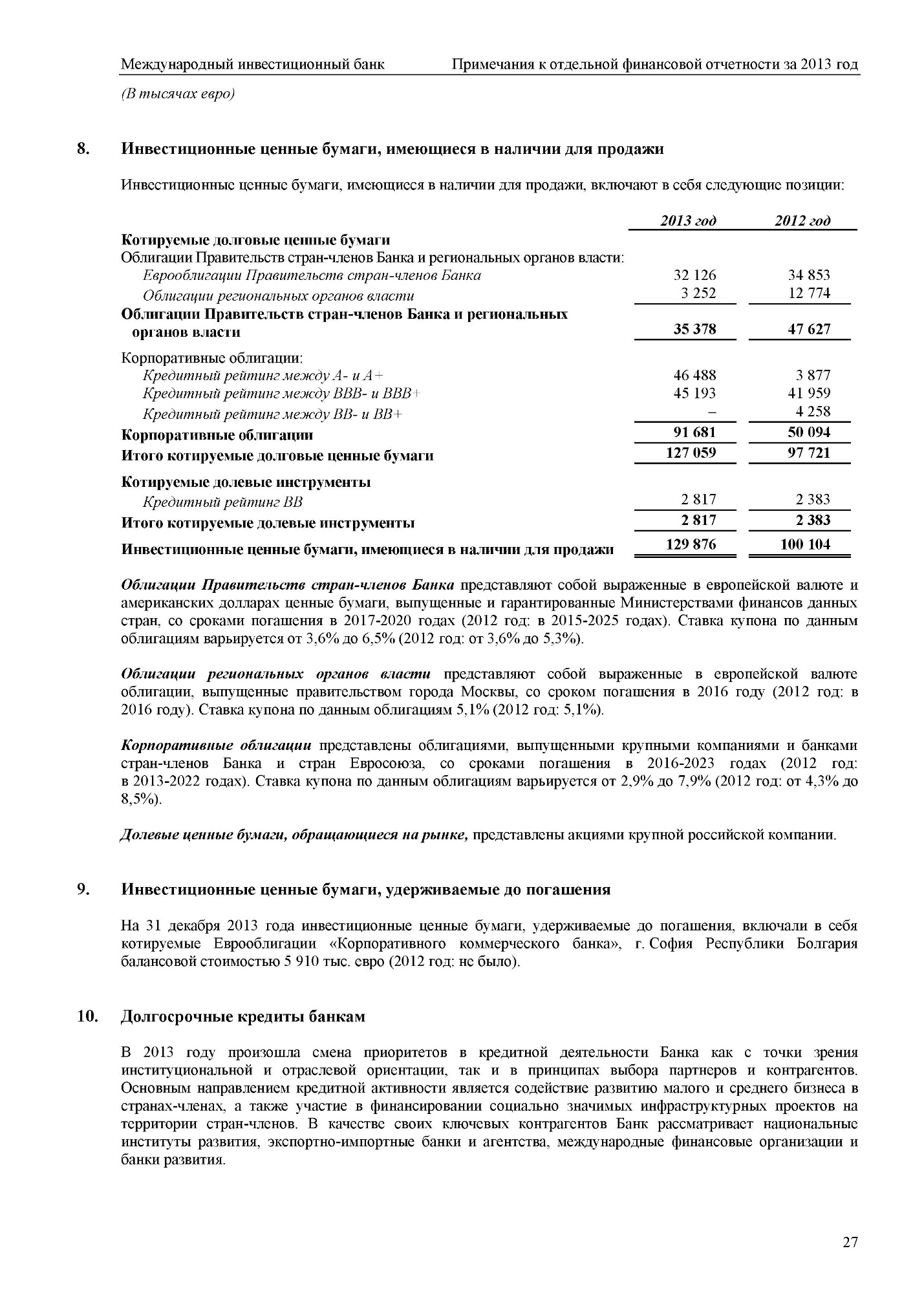 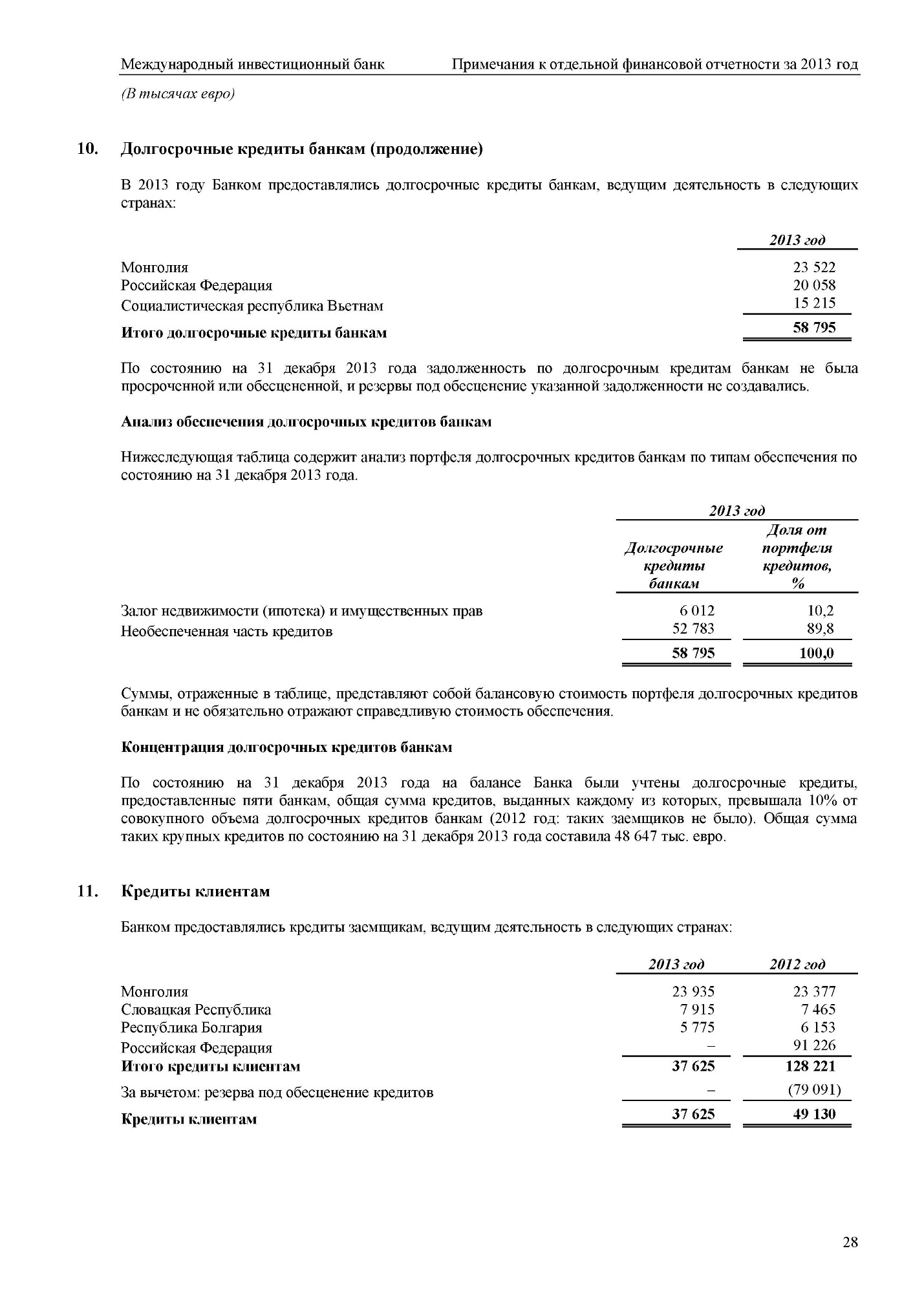 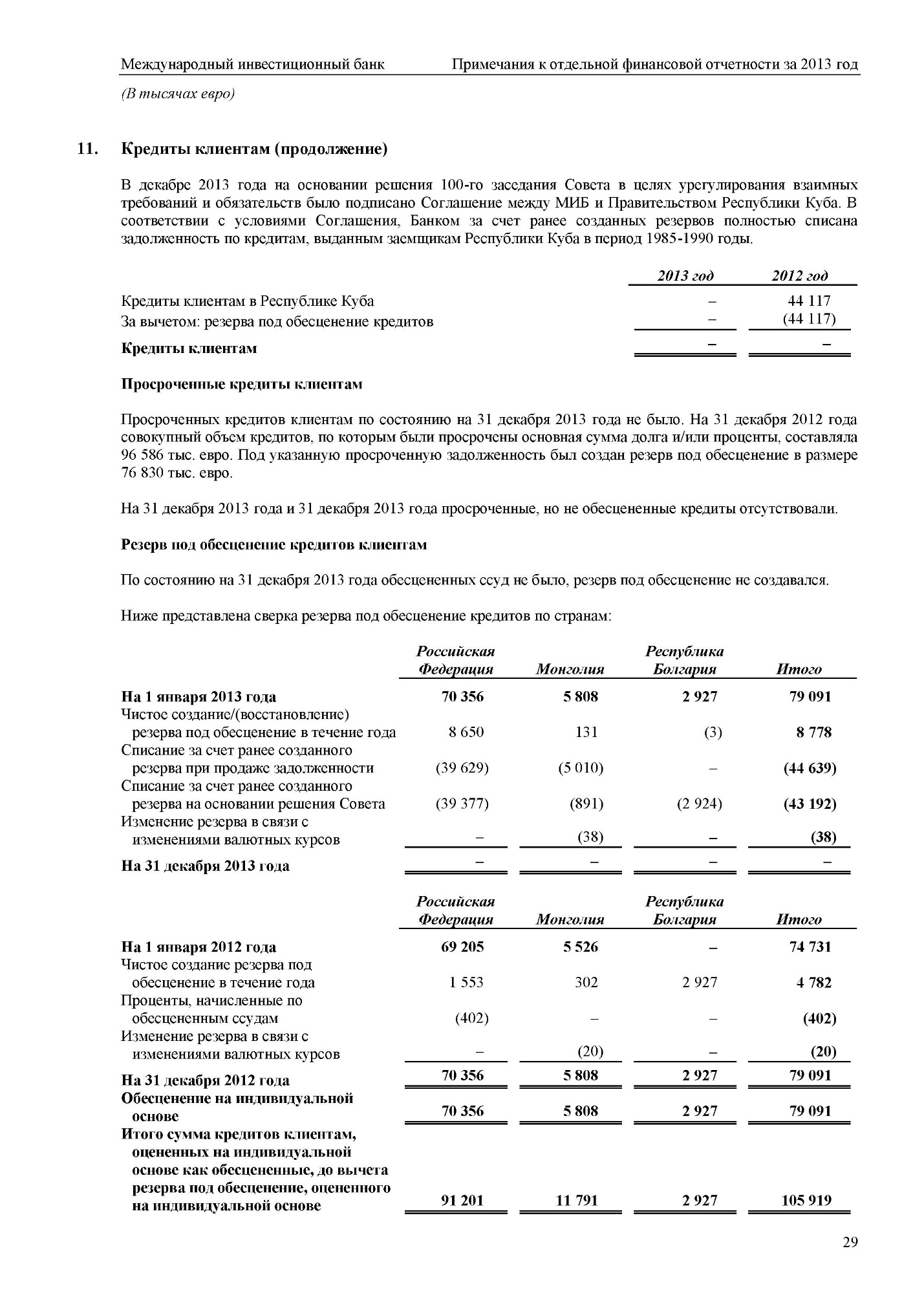 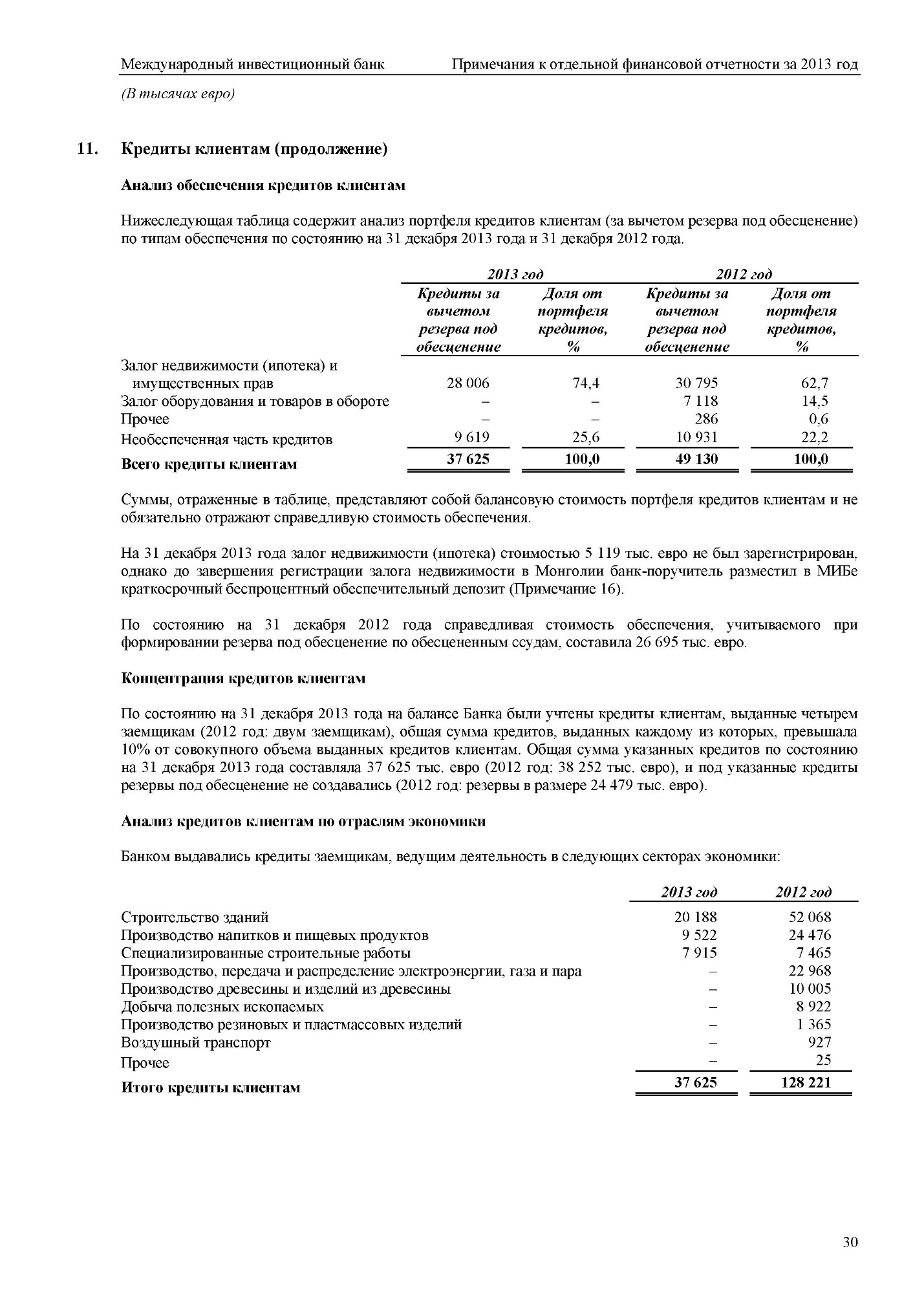 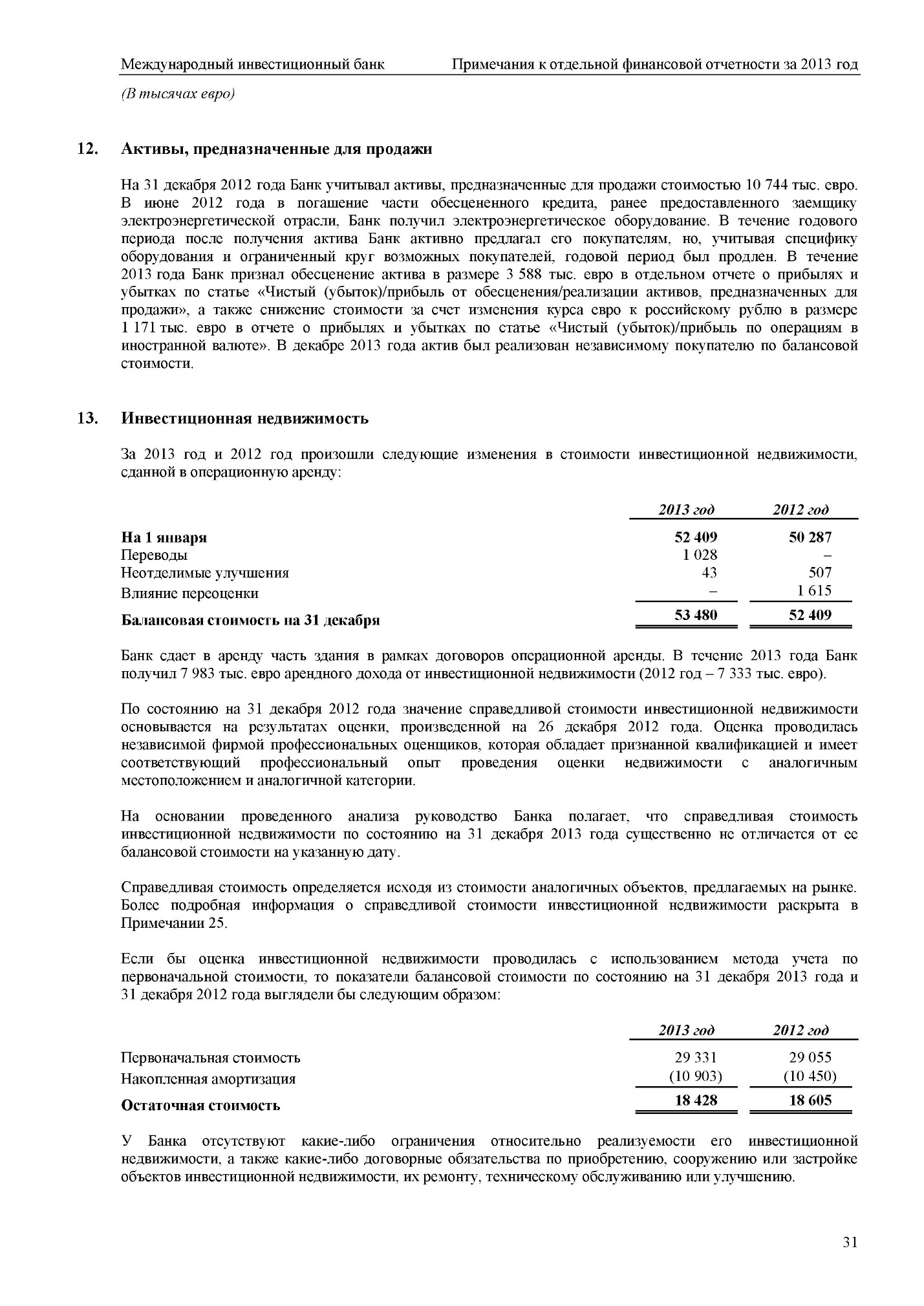 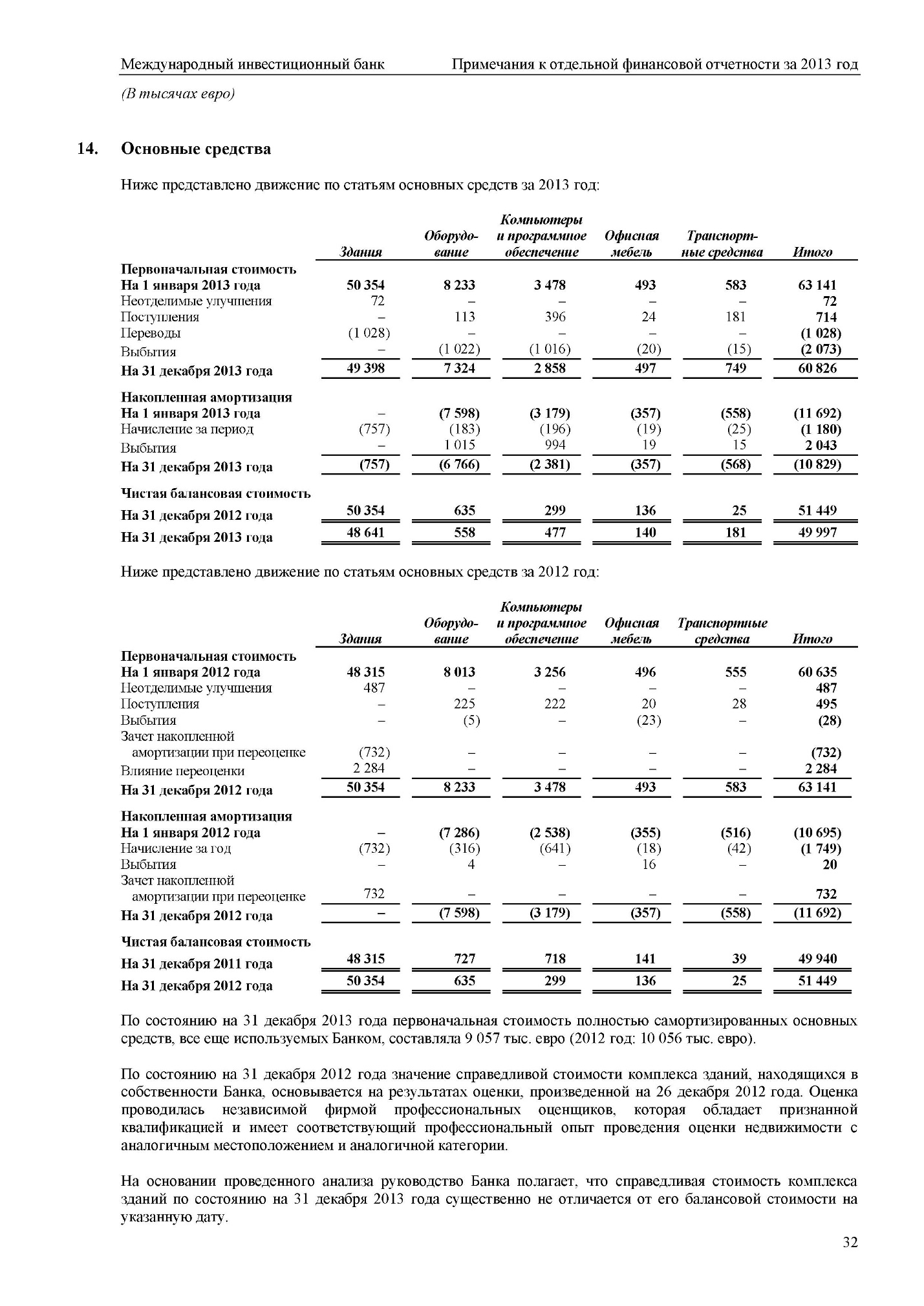 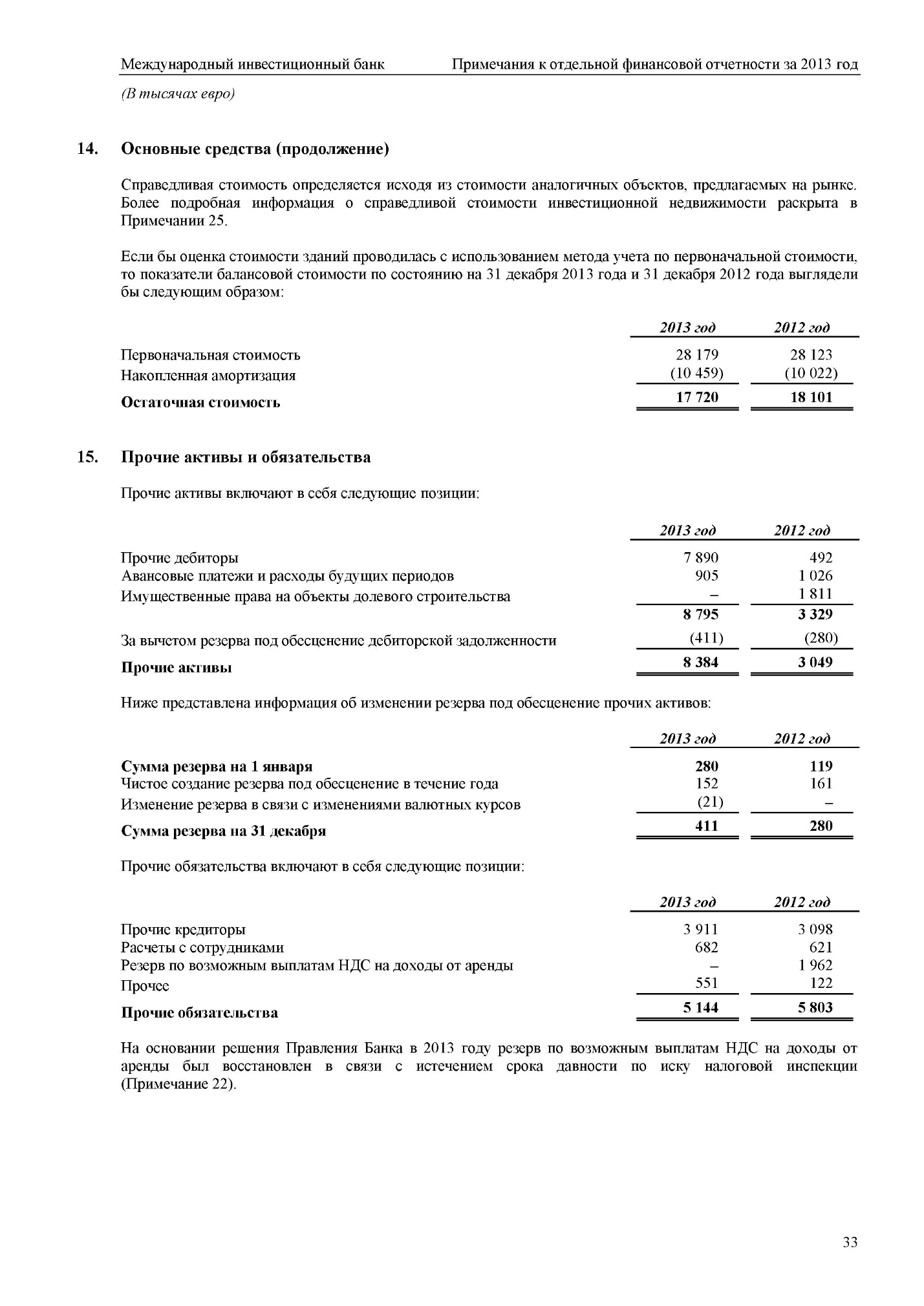 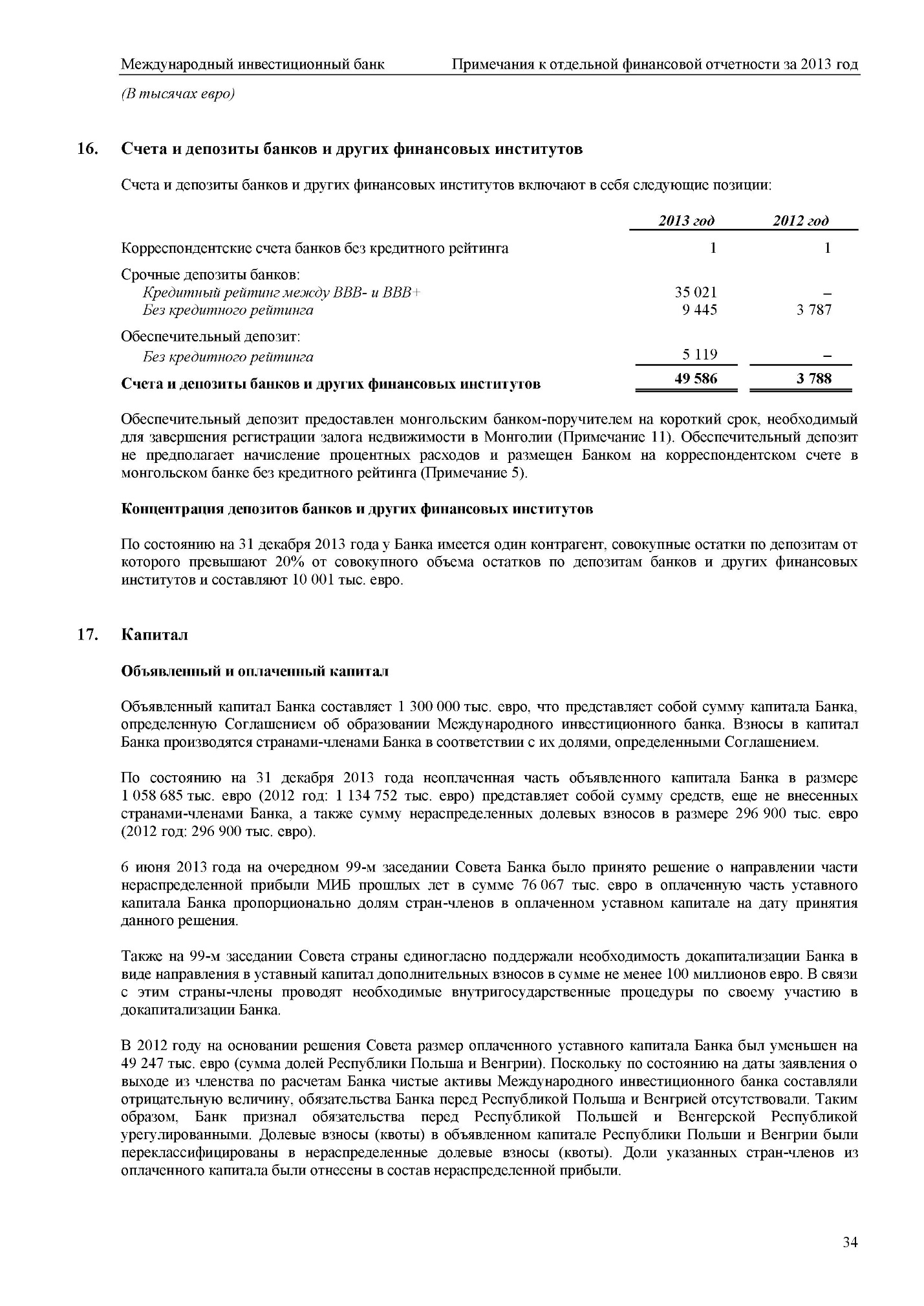 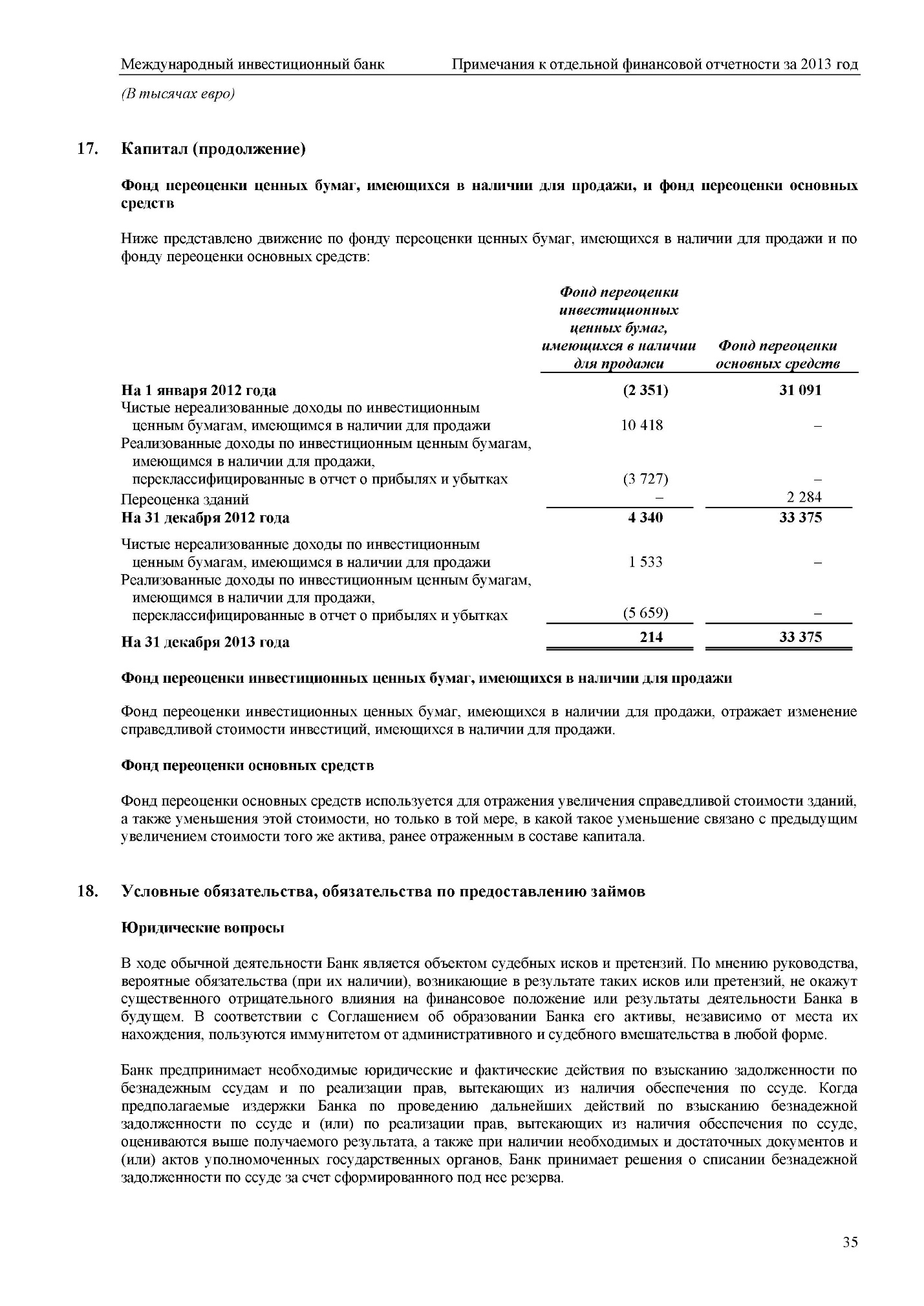 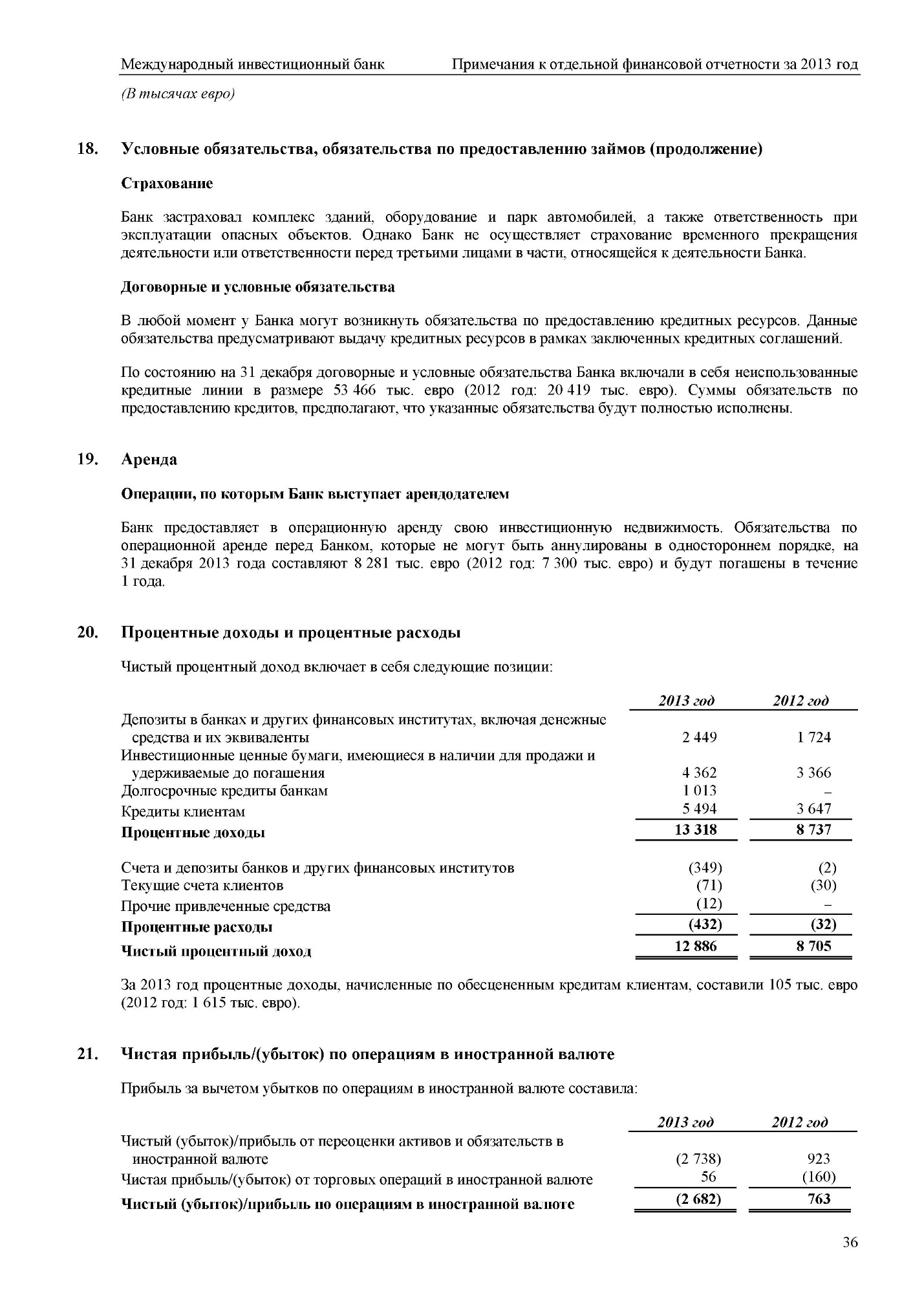 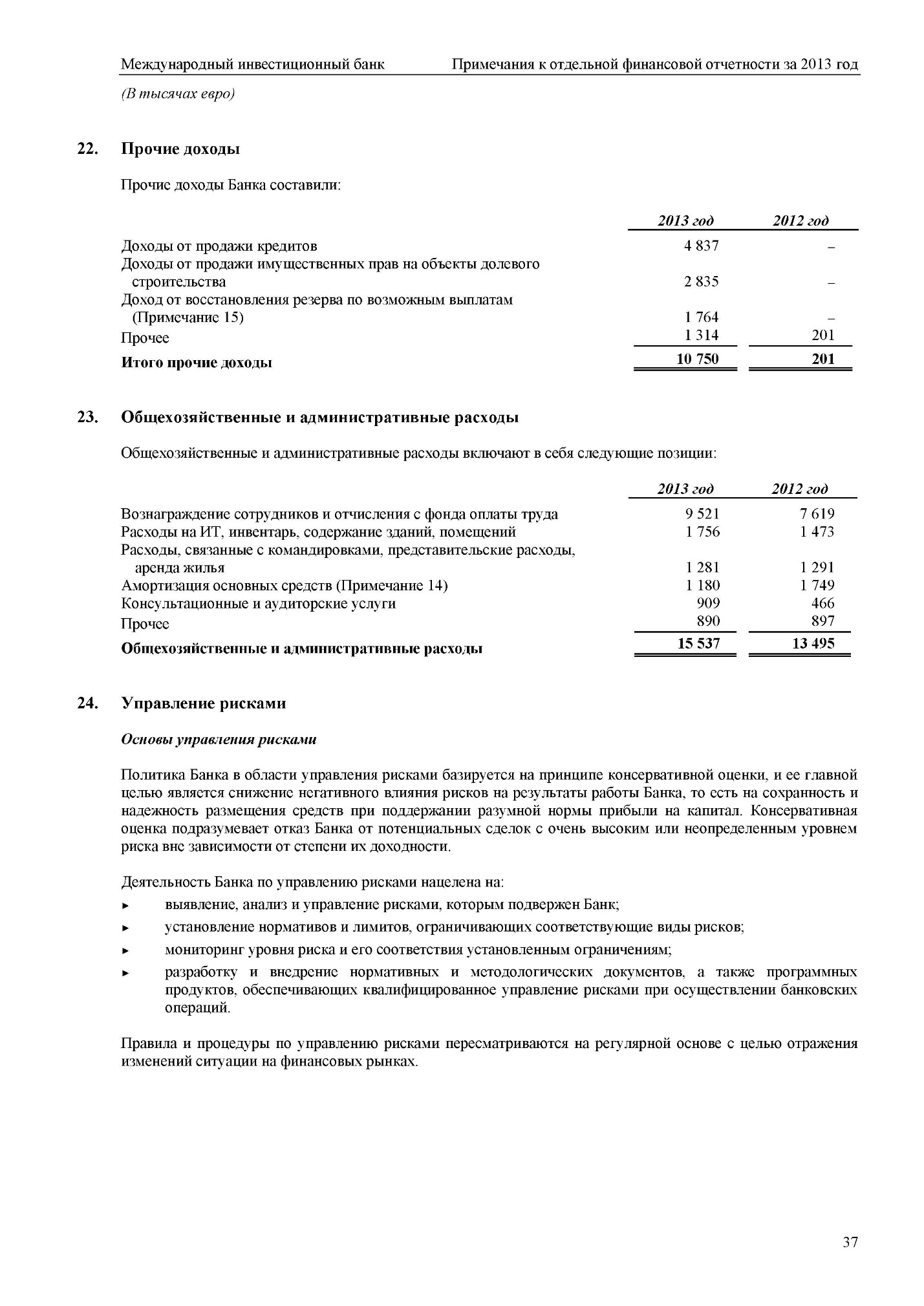 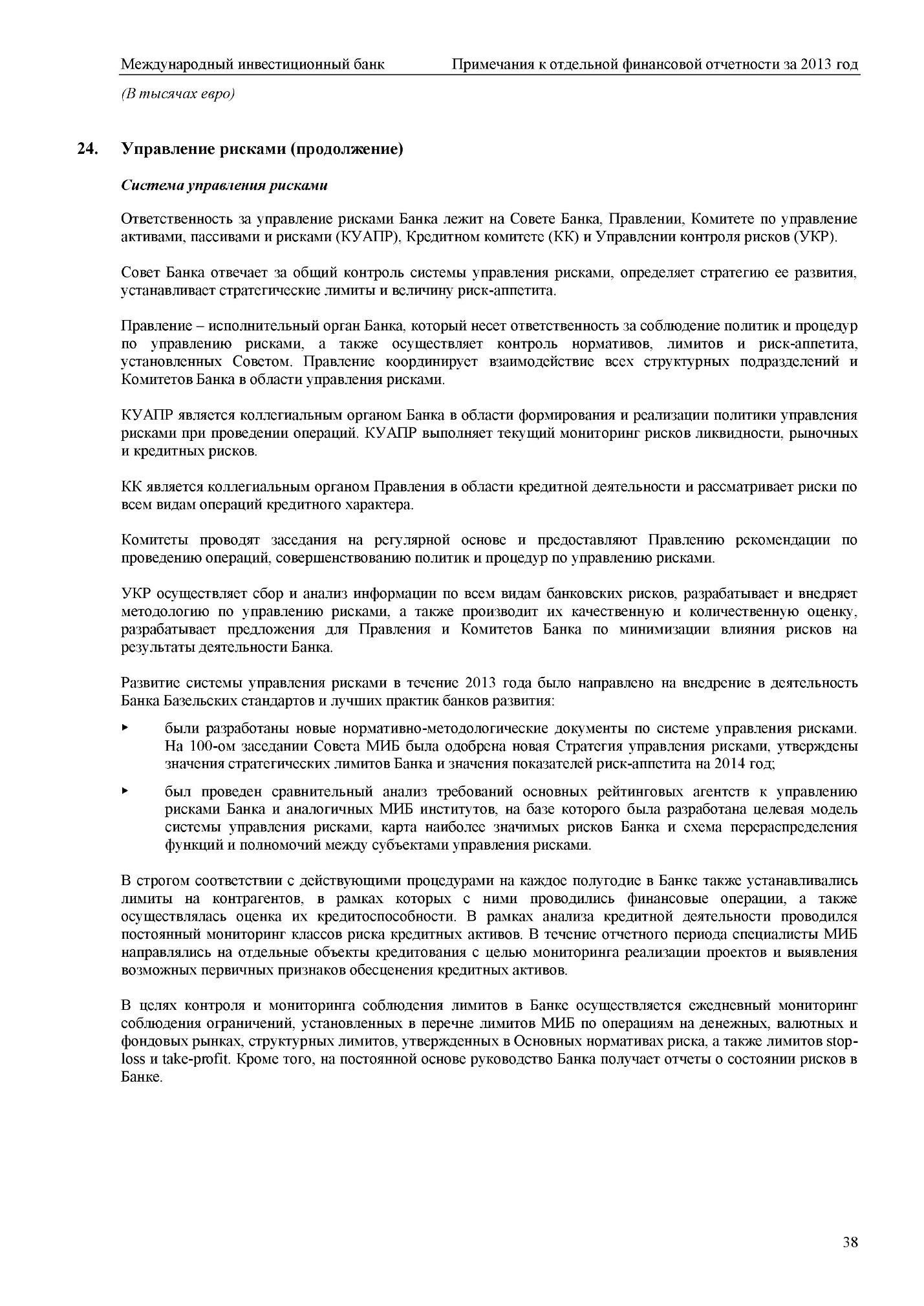 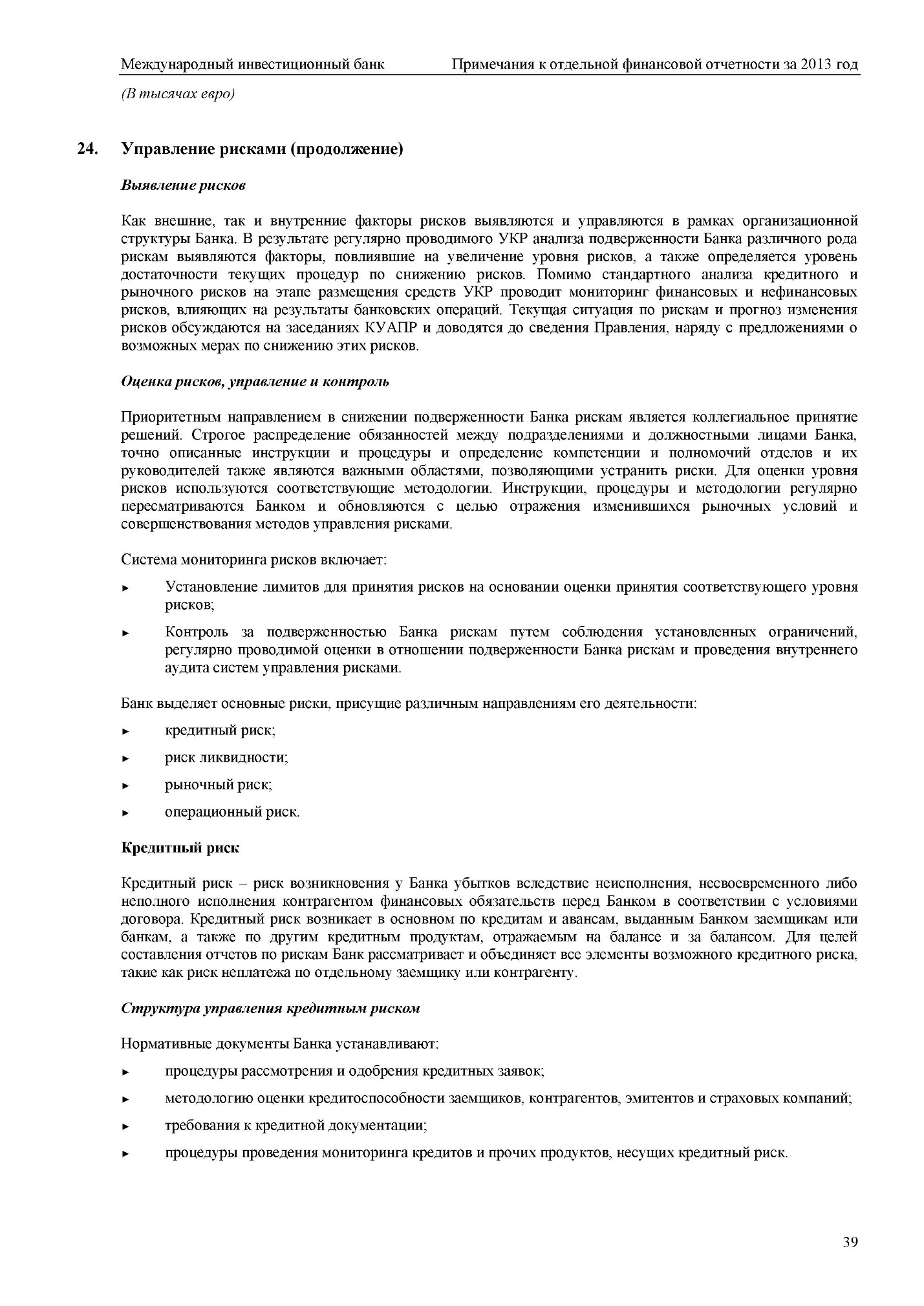 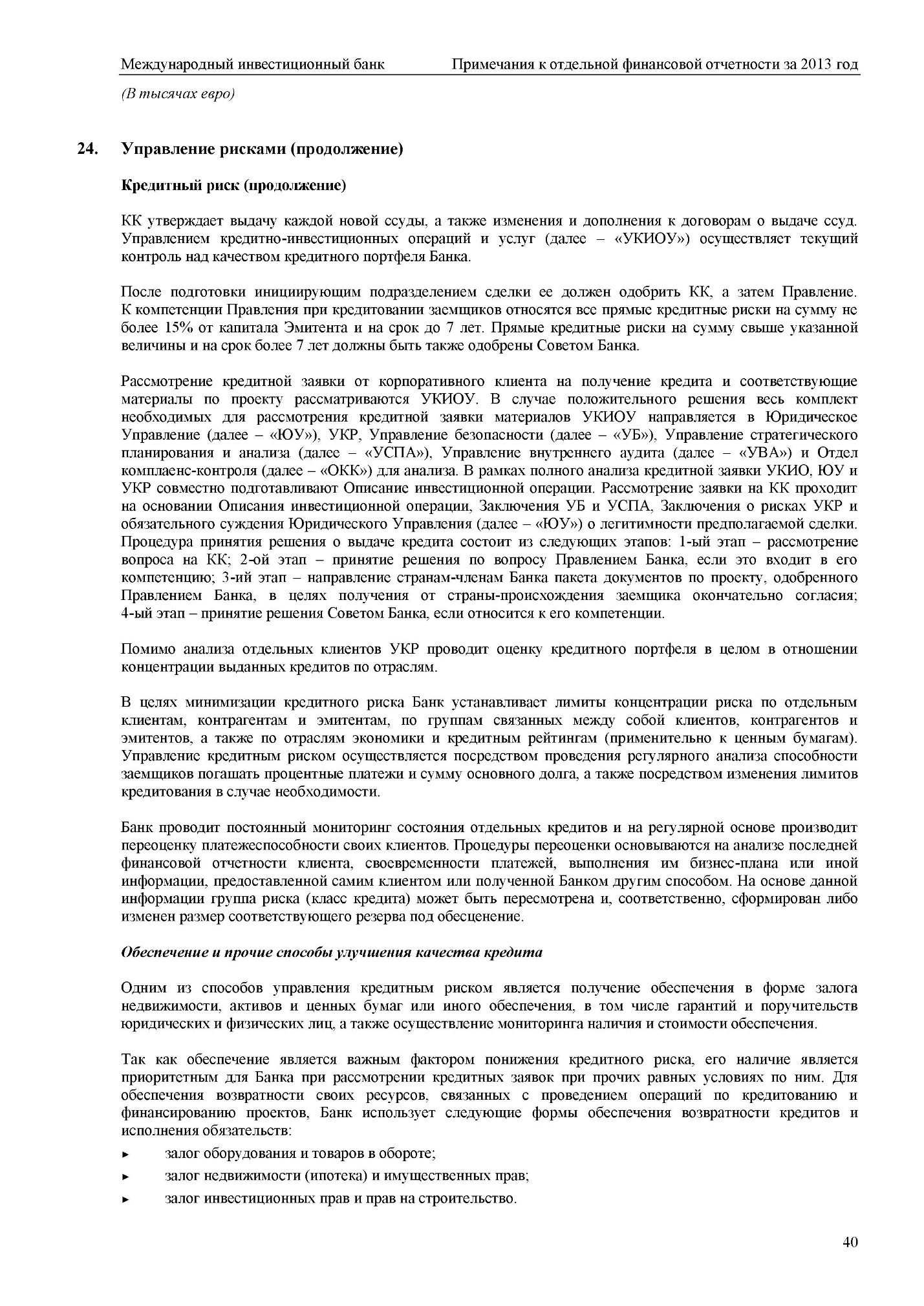 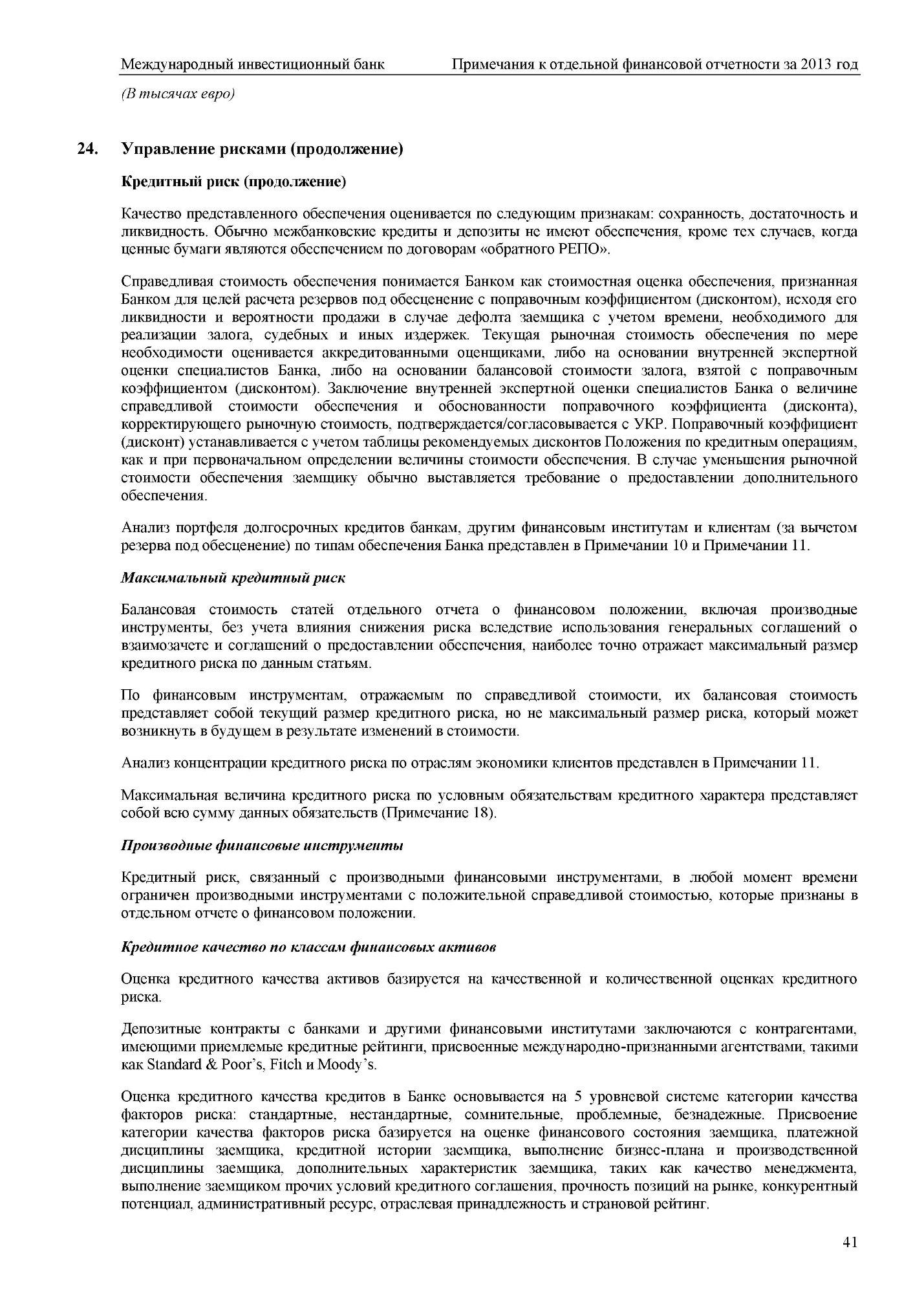 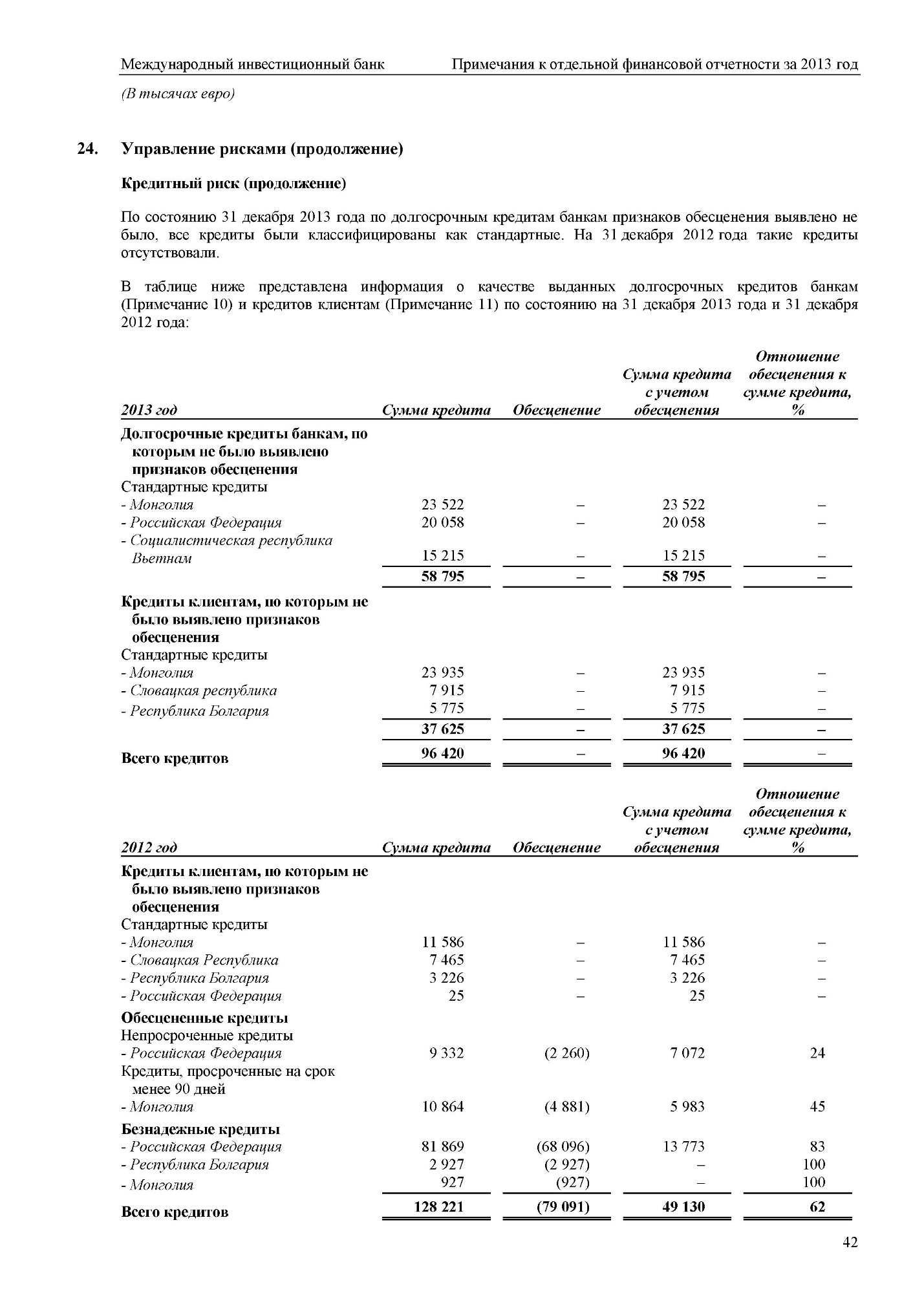 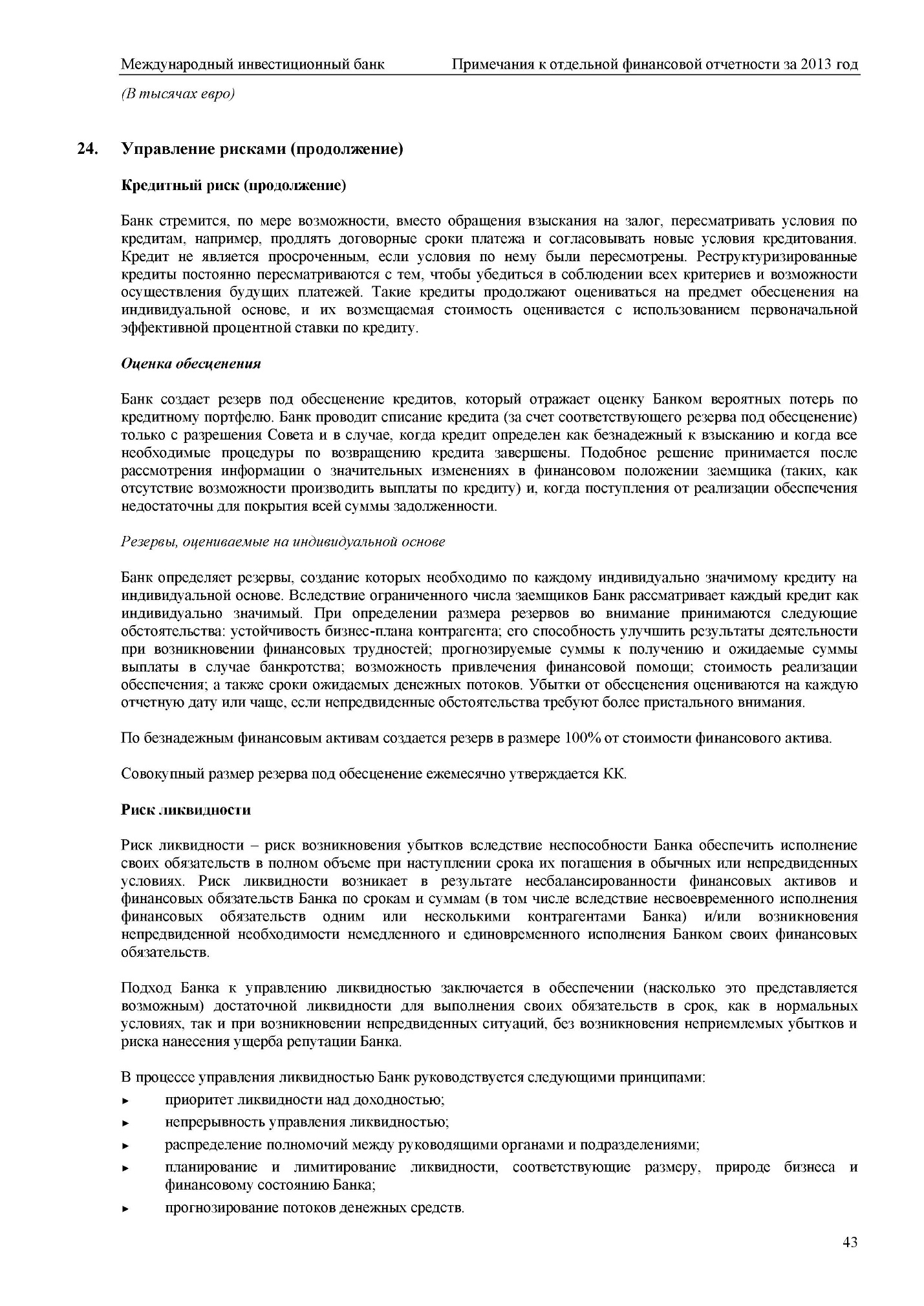 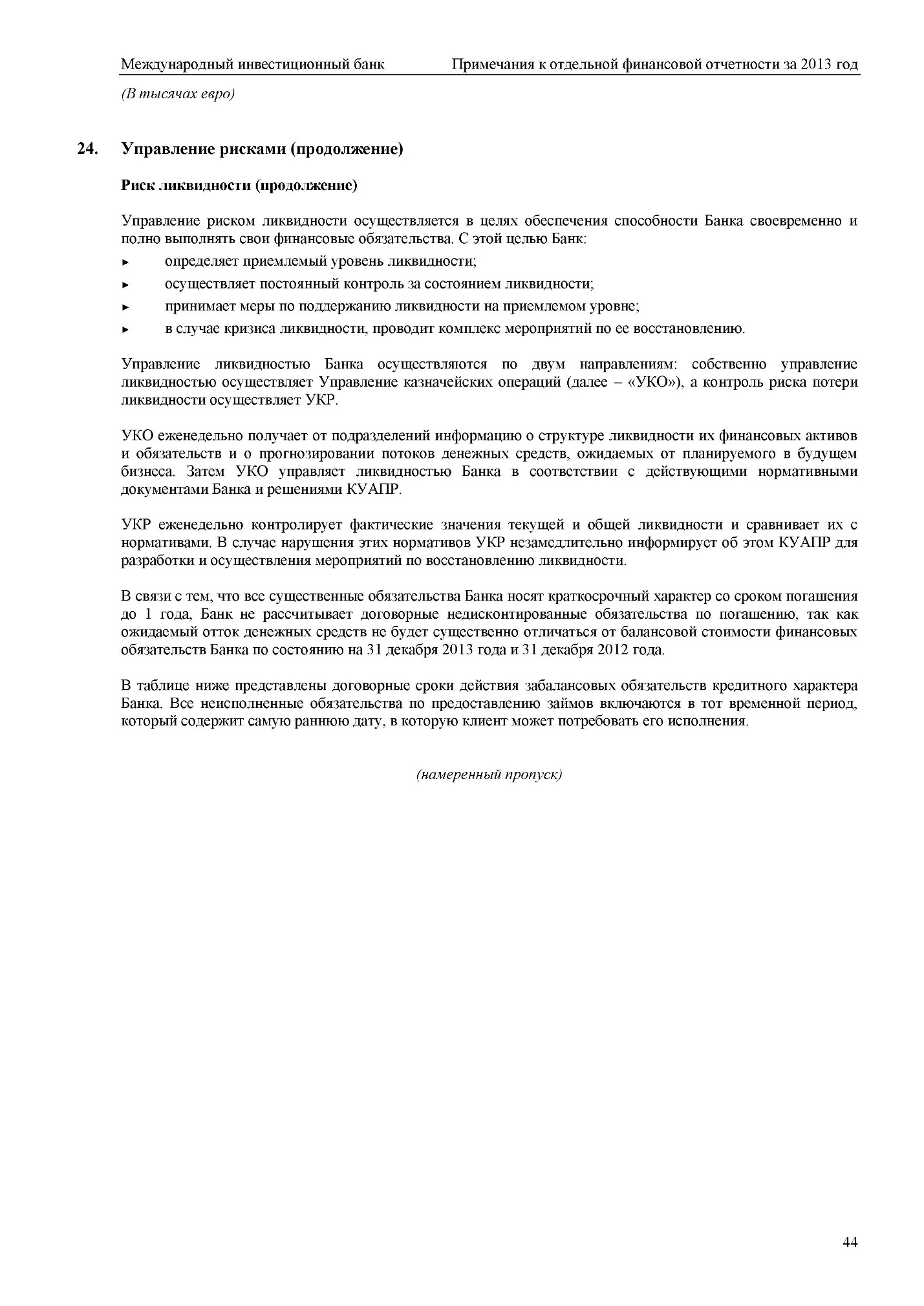 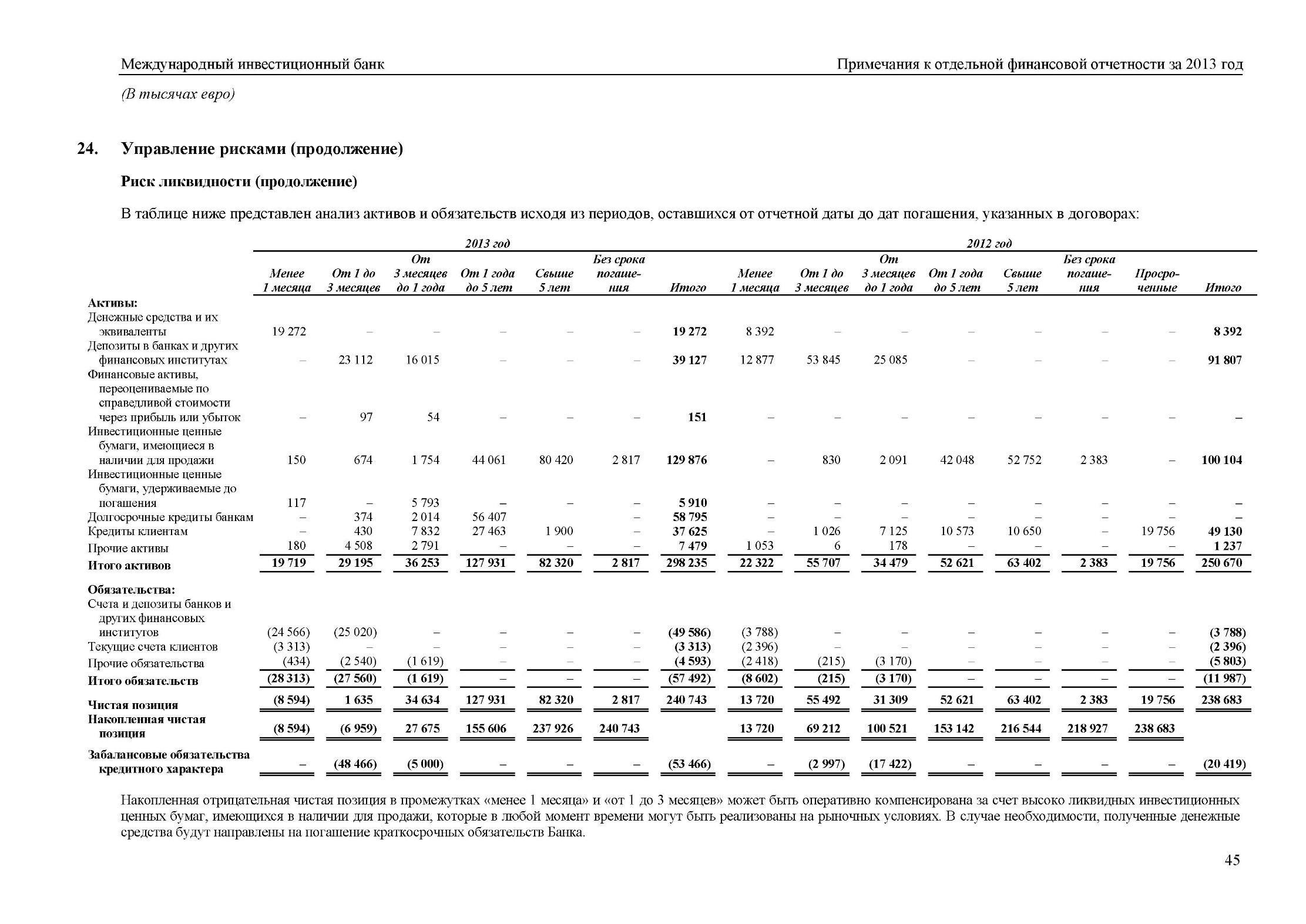 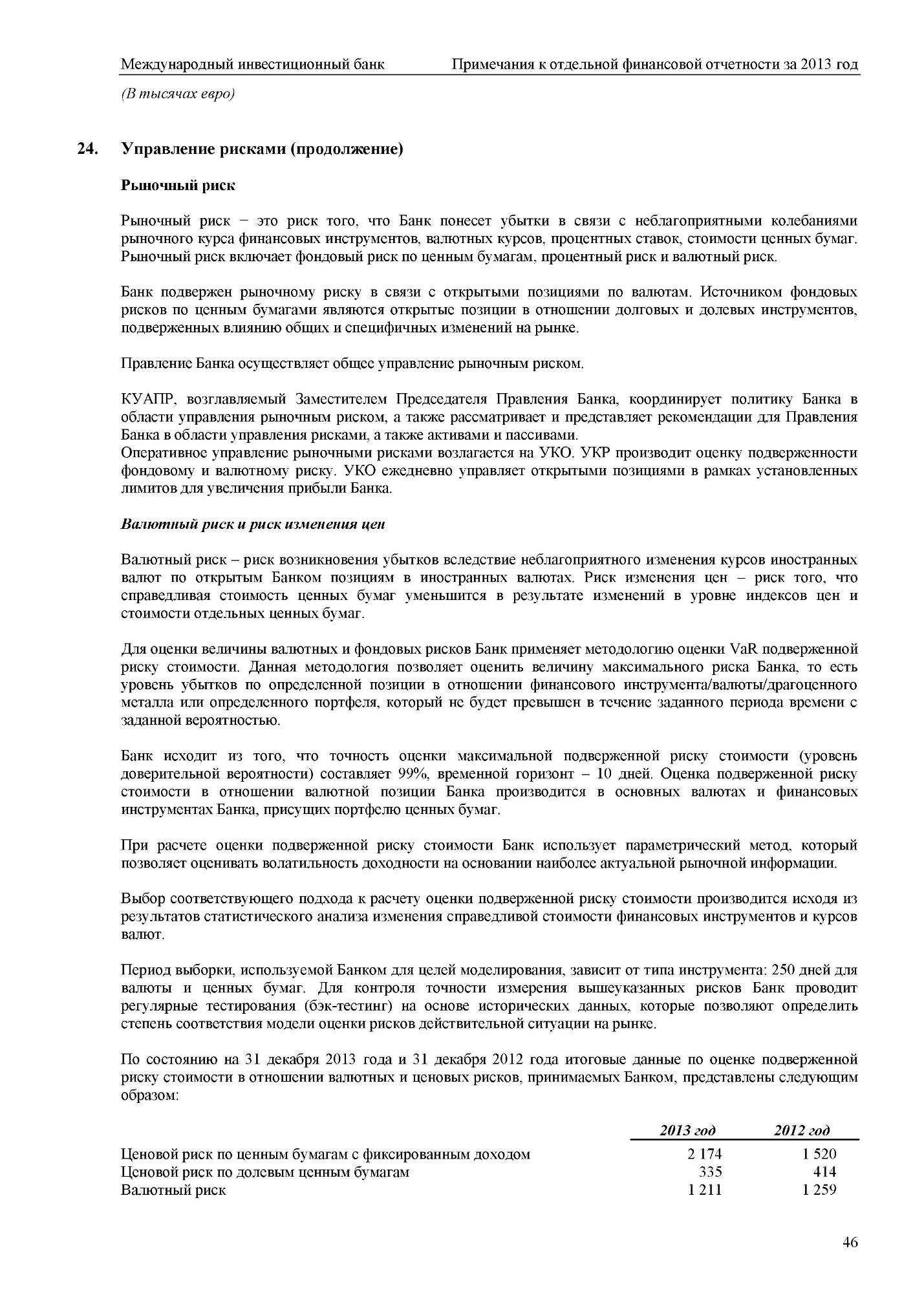 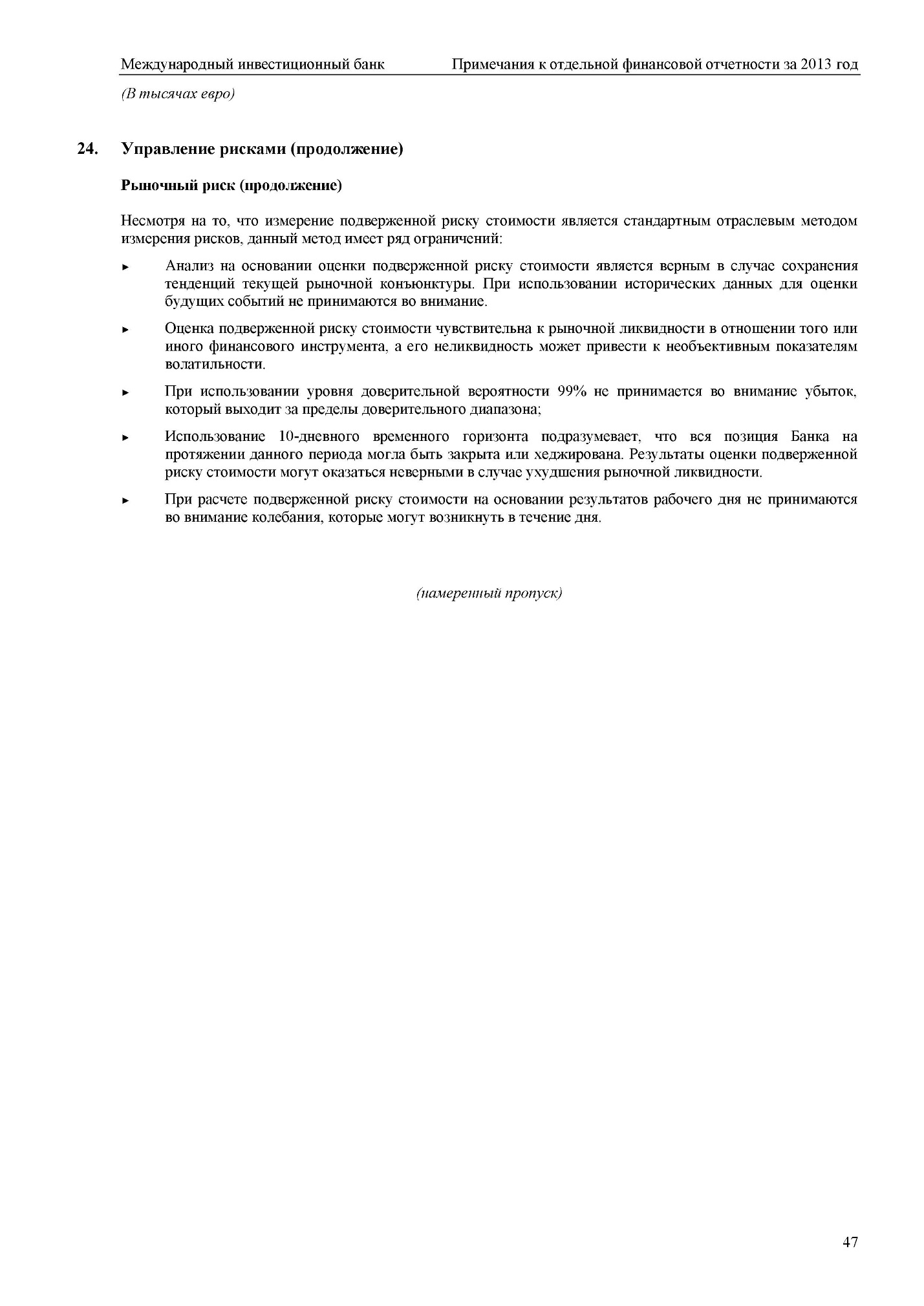 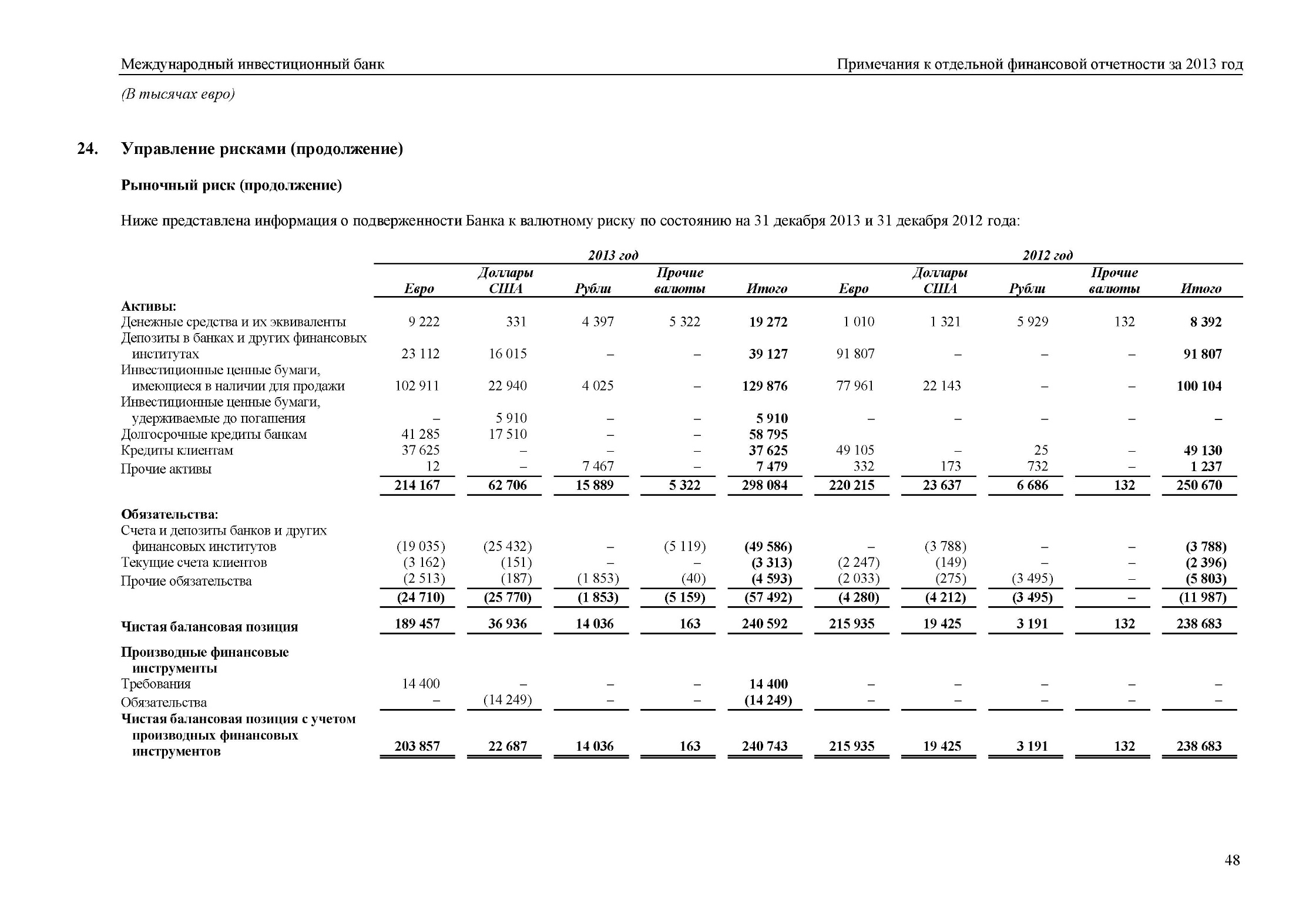 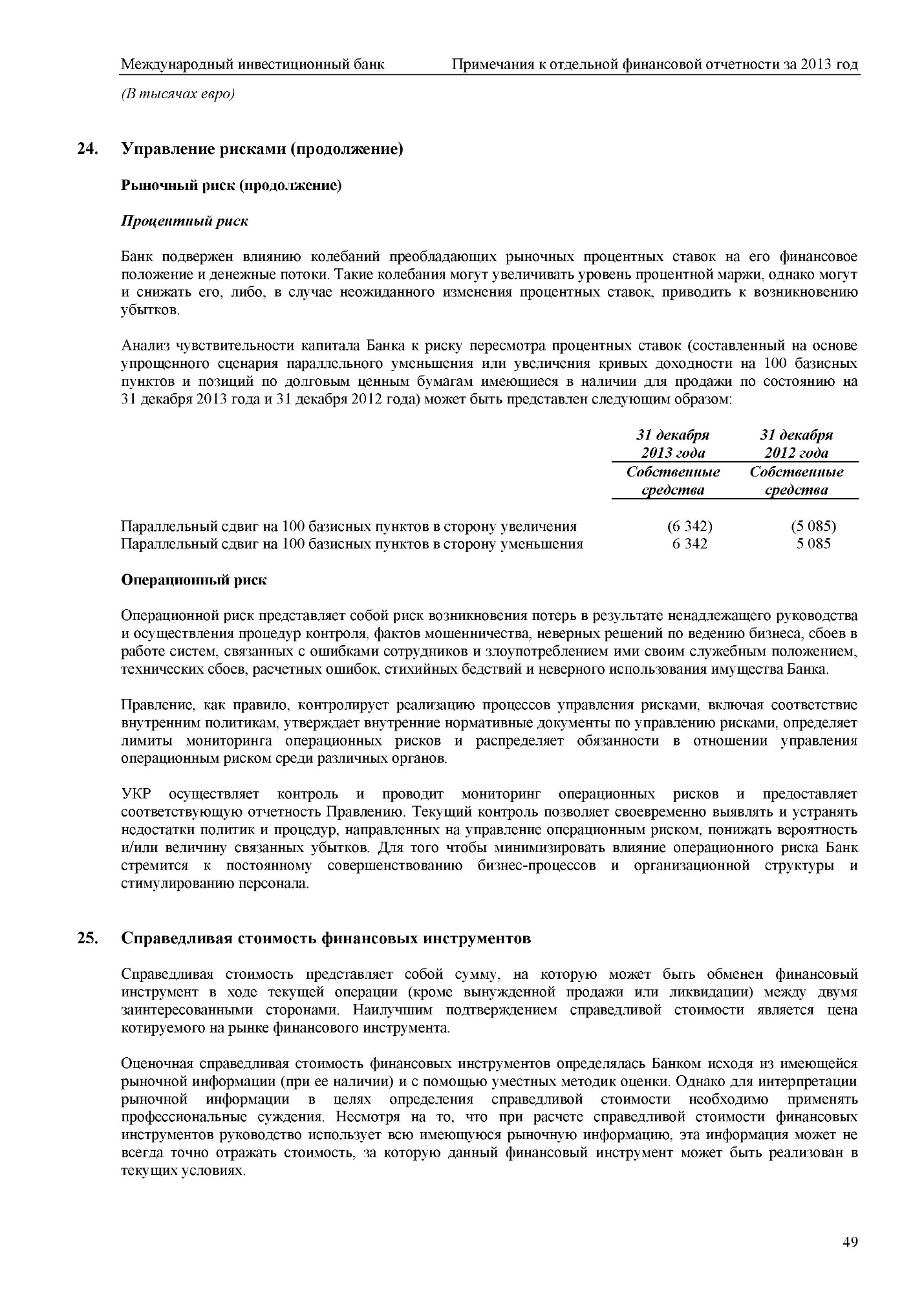 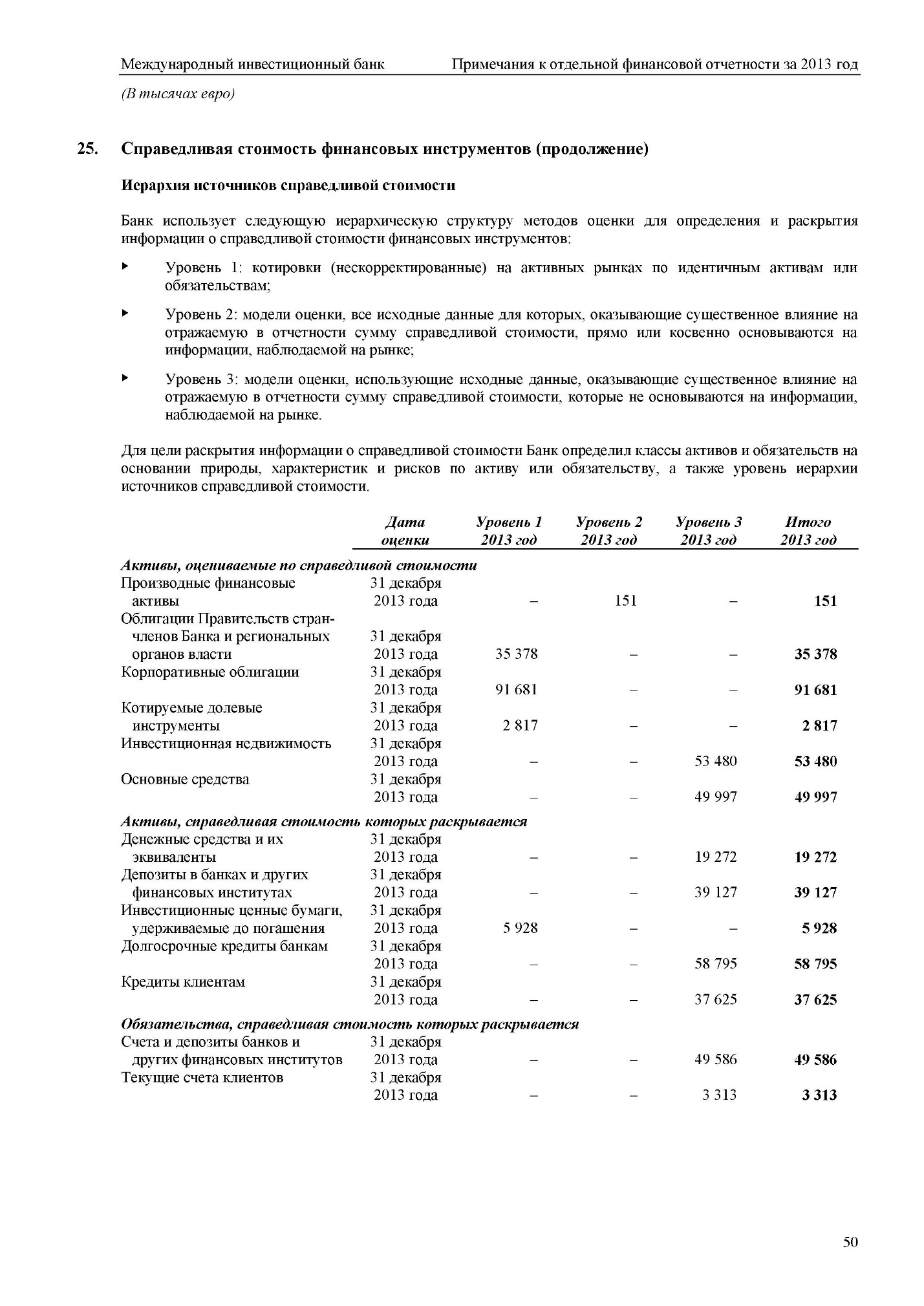 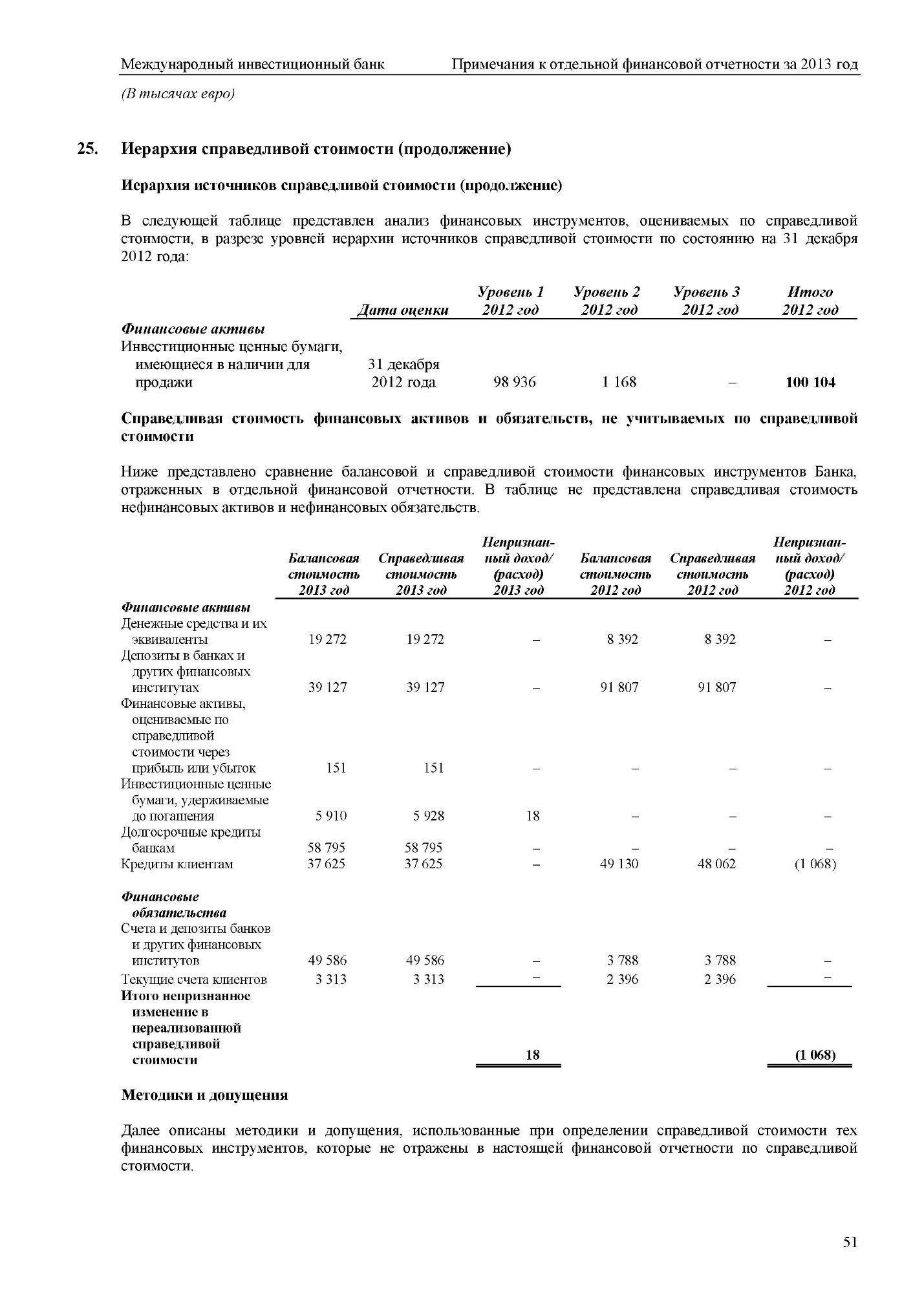 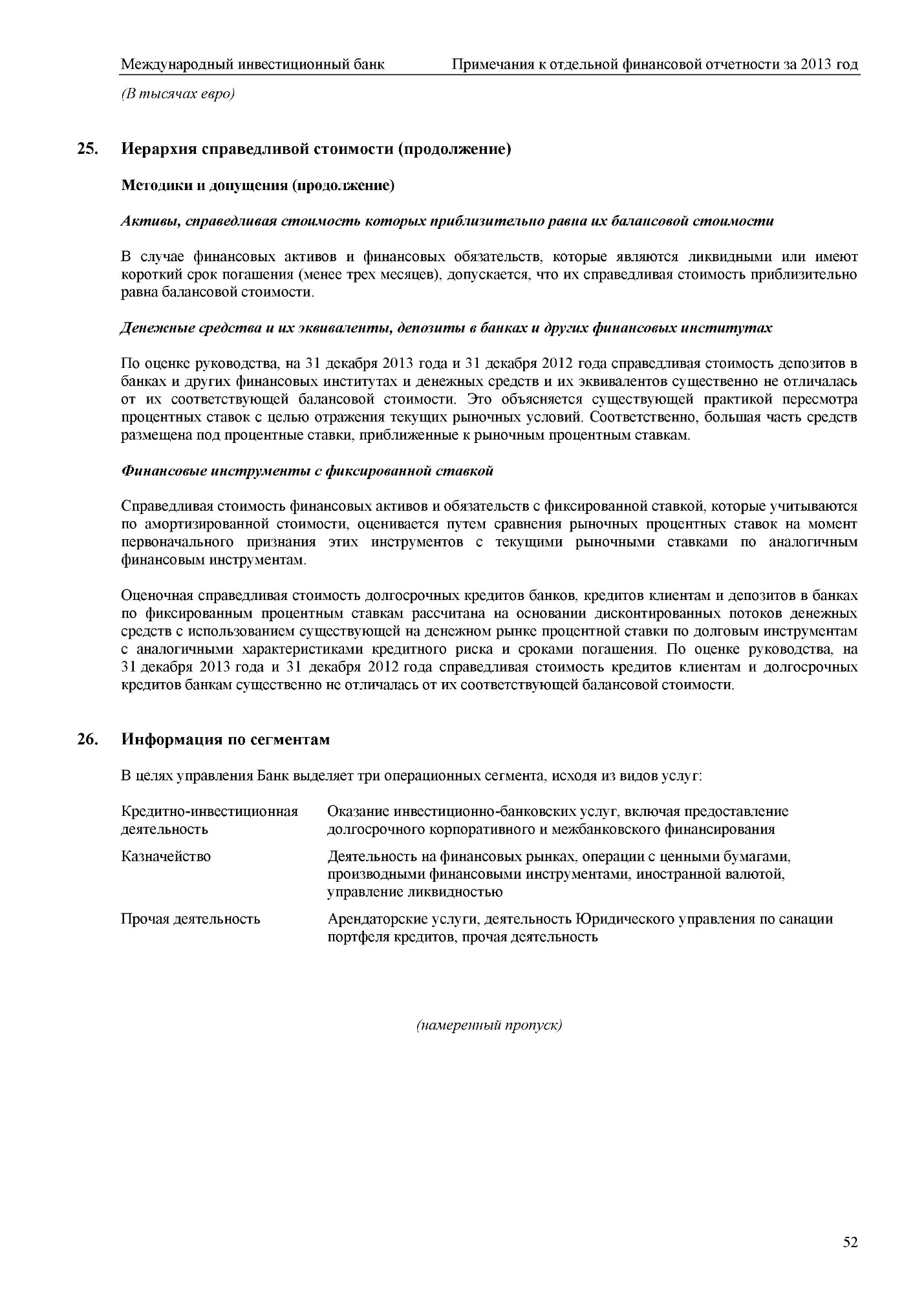 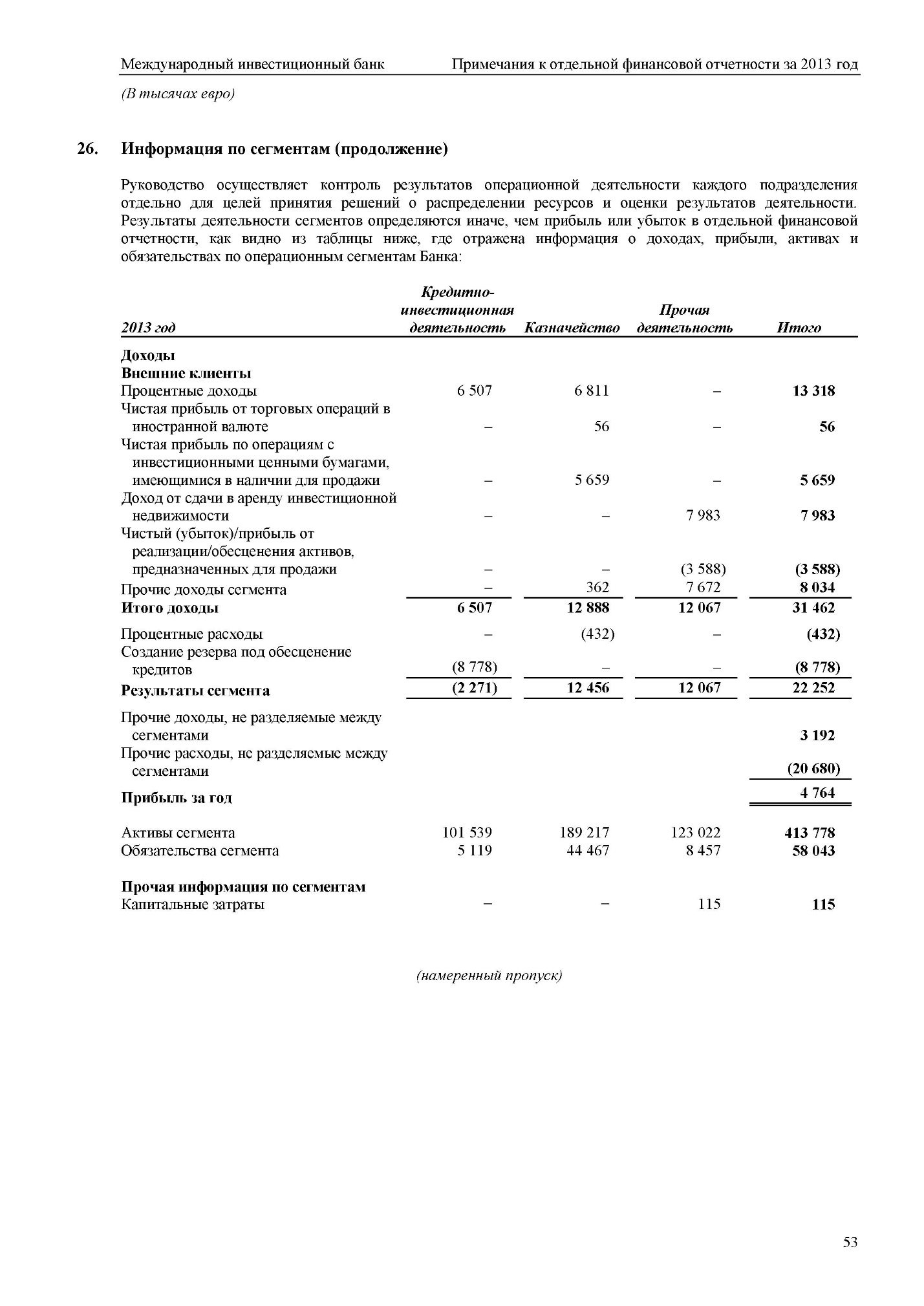 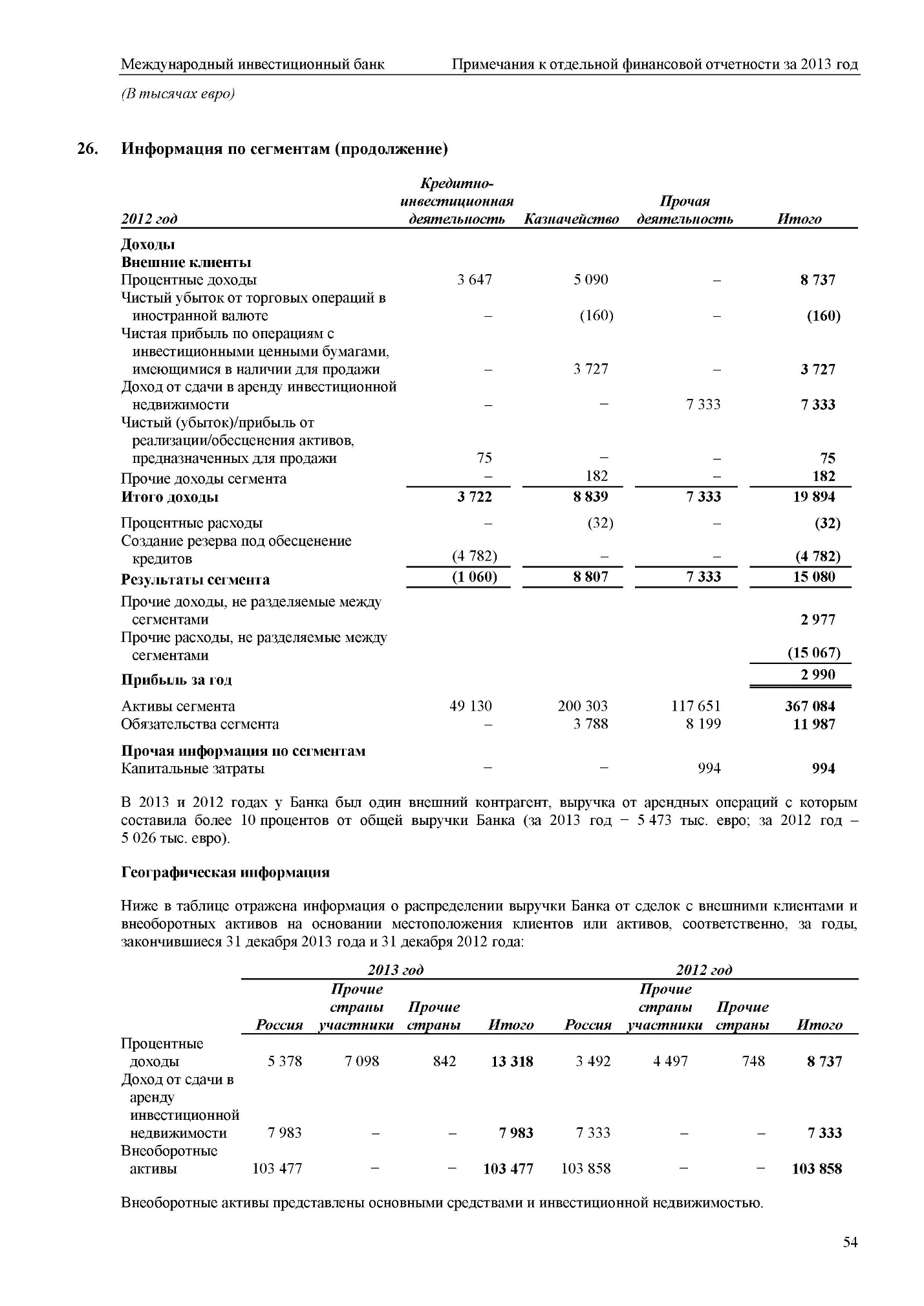 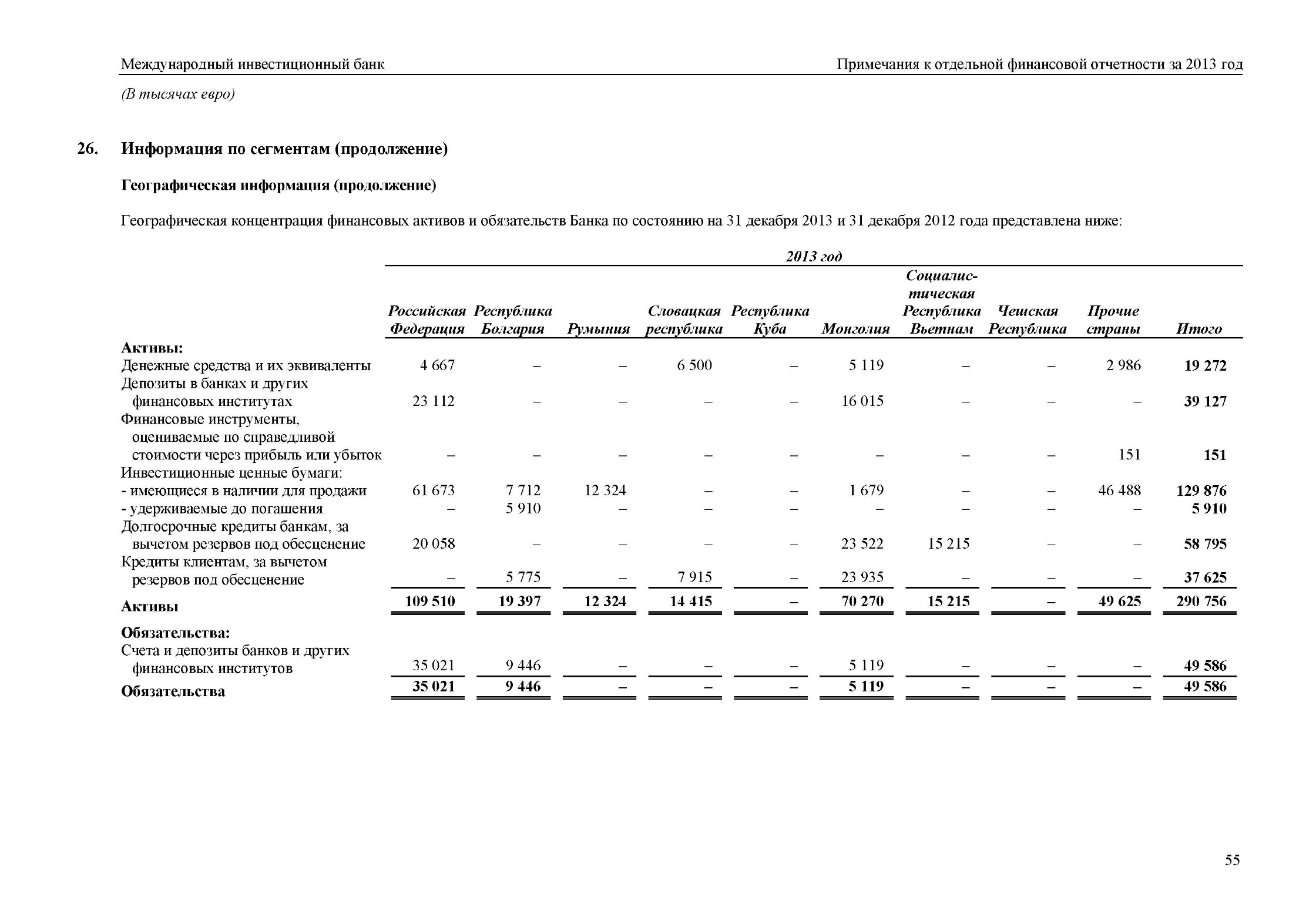 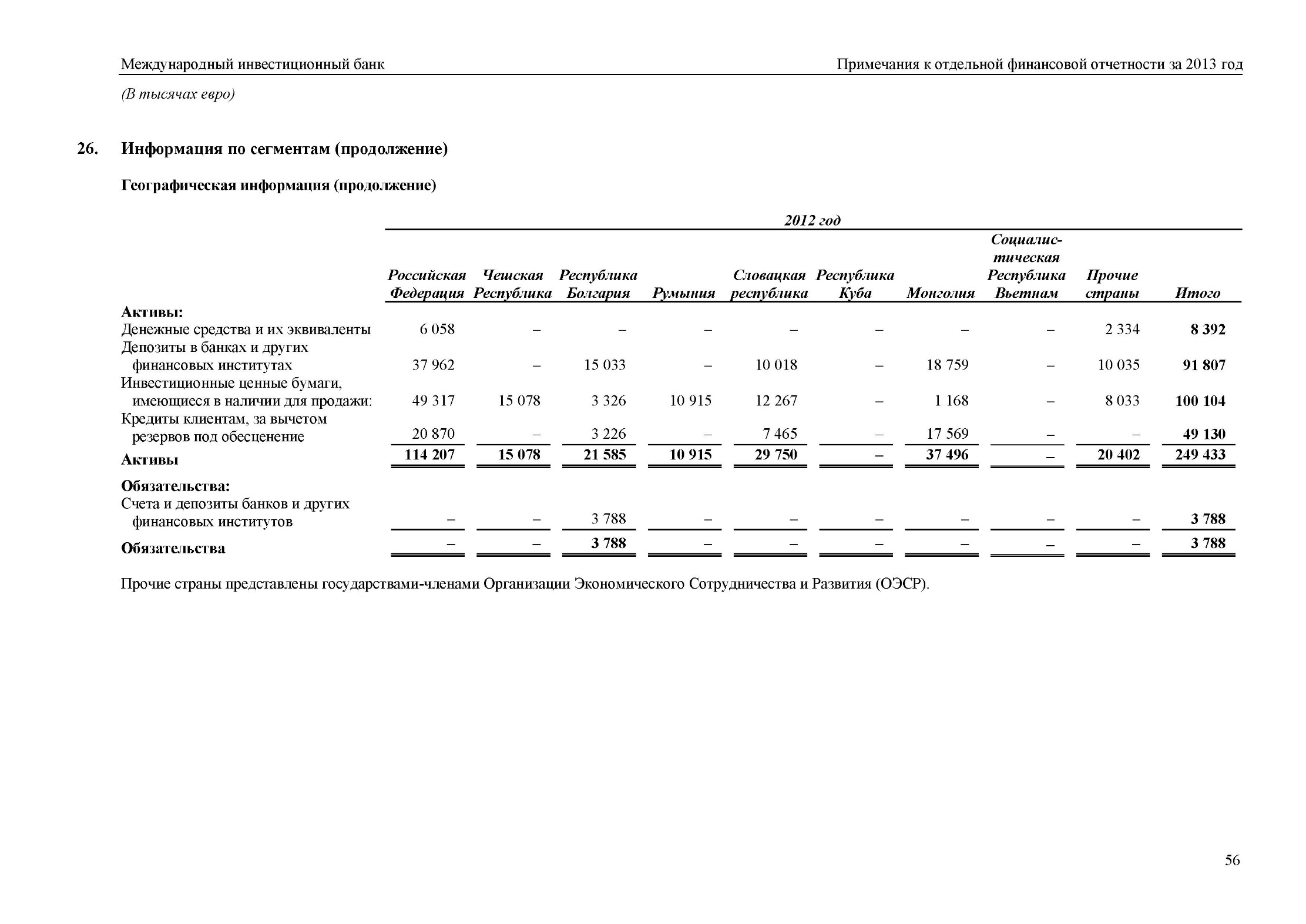 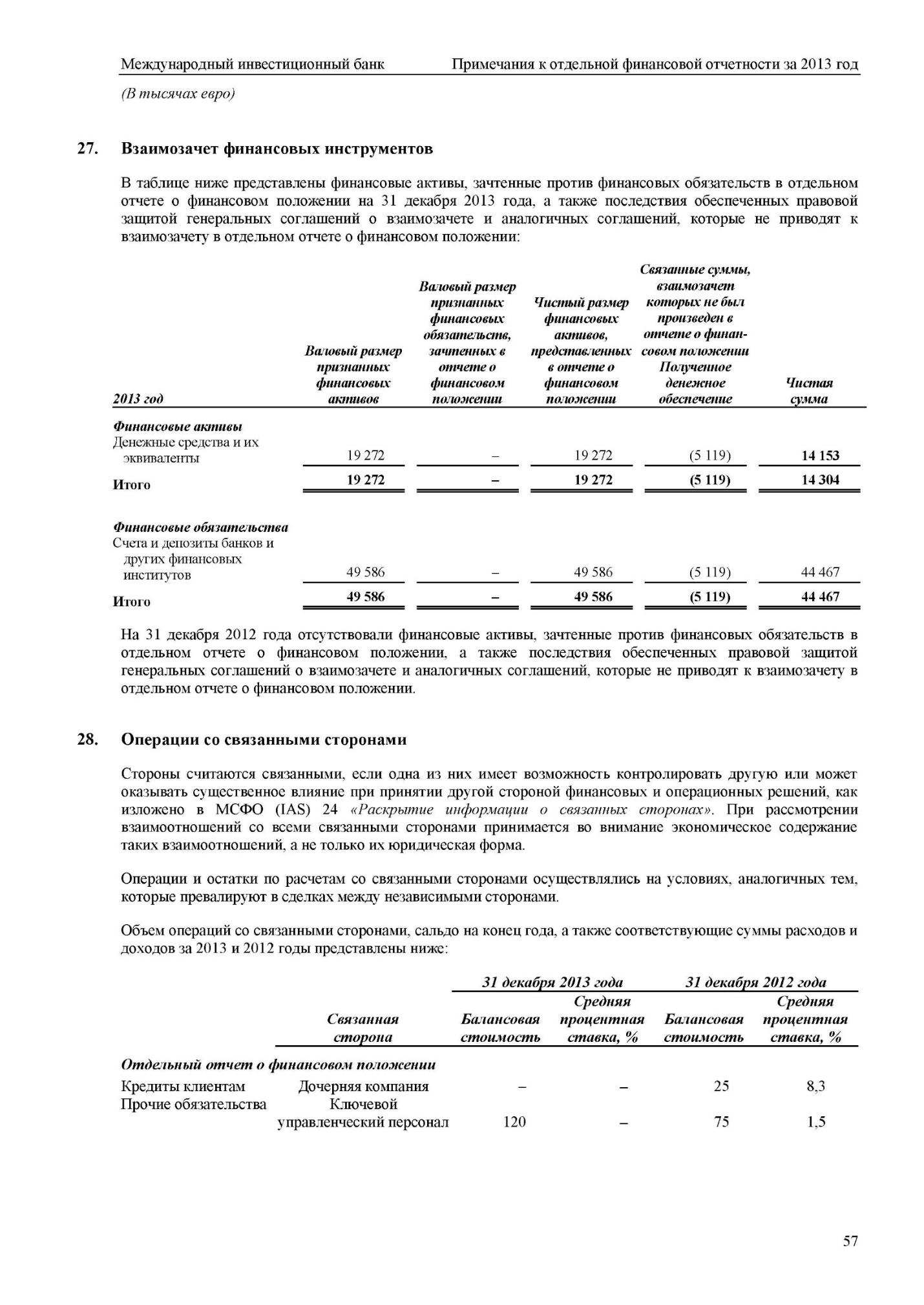 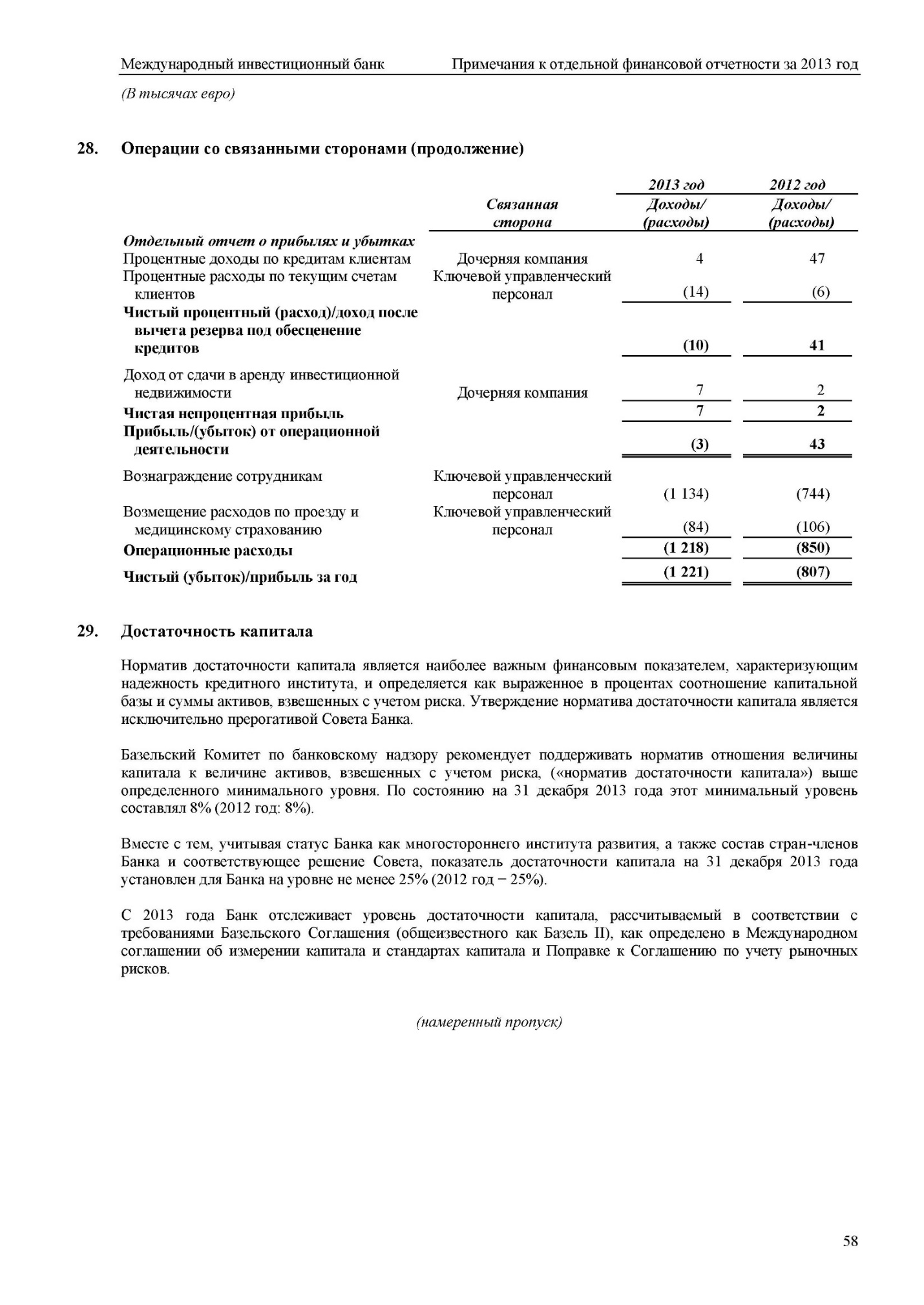 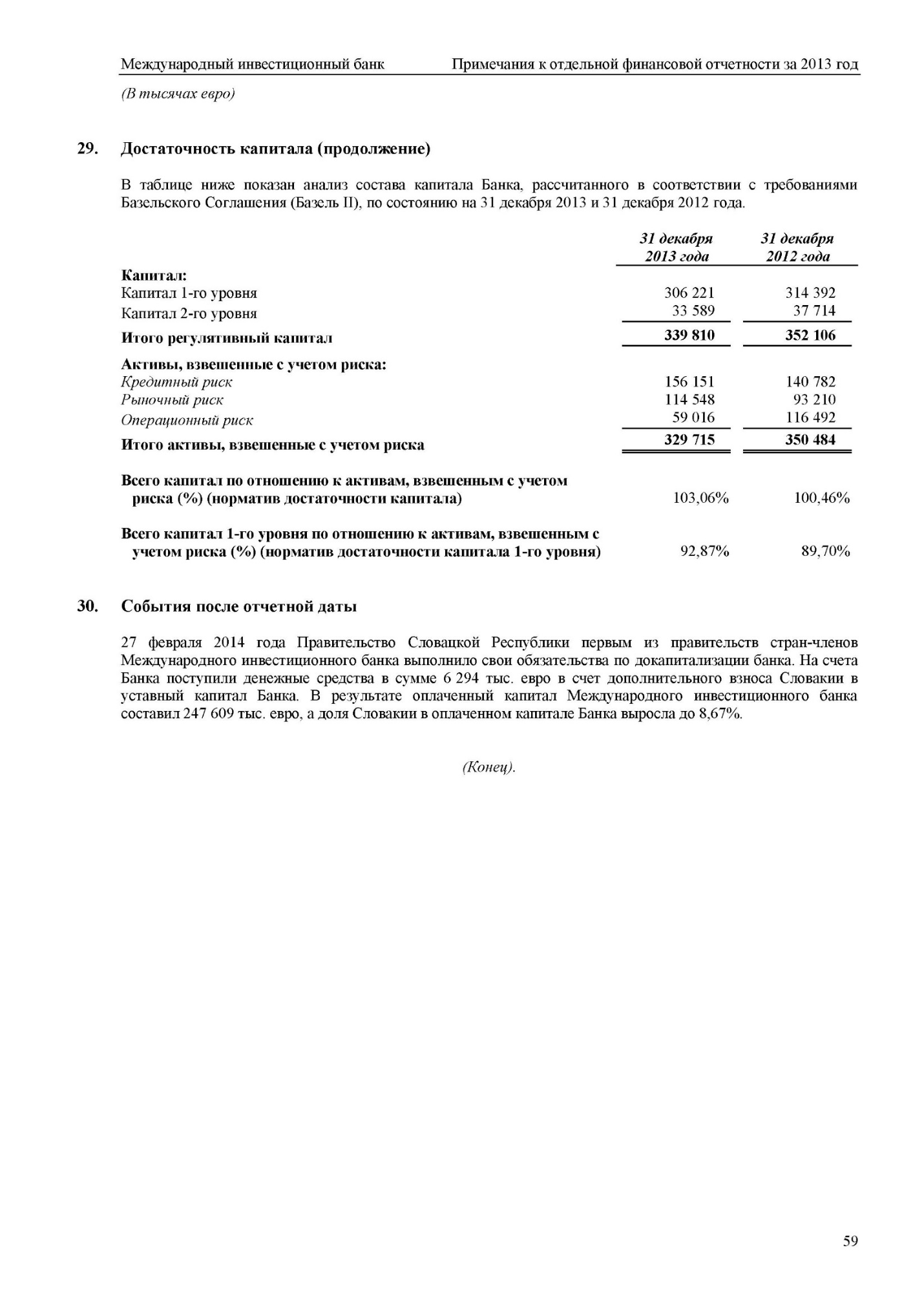 